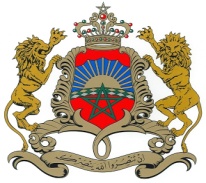 SOMMAIRE DES MODULESIdentification de la filièreObjectifs de la formationCompétences à acquérir Débouchés de la formationConditions d’accèsarticulation de la filière avec les formations dispensées au niveau de l’université Organisation modulaire de la filièreEquipe pédagogique de la filièreEquipe pédagogique de la filière (suite)Moyens matériels et logistique spécifiques, nécessaires à la mise en œuvre de la Licence d’éducationPartenariats et coopération (préciser la nature et les modalités)11.1 Partenariat universitaire (Joindre les documents d’engagement des universitaires)11.2 Partenariat socio -professionnel (Joindre documents d’engagement)11.3 Autres partenariats (préciser/Joindre documents d’engagement)SYLLABUS DU MODULE1.1. Compétence et Objectifs du module1.2. Pré-requispédagogiques(Indiquer le ou les module(s) requis pour suivre ce module et le semestre correspondant)1.3. volume horaire (Les travaux dirigés et les travaux pratiques sont obligatoires dans les modules Disciplinaires et les modules Métiers, quand la nature disciplinaire de ces modules les exige. Les travaux pratiques, hors stage d’immersion, constituent 20% au minimum du volume horaire global du module nécessitant des travaux pratiques).1.4. Description du contenu du moduleFournir une description détaillée des enseignements et/ou activités pour le module : Cours, TD, TP (Tavaux du laboratoires, table ronde, séminaires,.. ), Activités Pratiques(Travaux de terrain,  Stages,  ….).Pour le cas des Licences d’Education, se conformer au contenu des filières types nationales.1.5. modalités d’organisation des activités pratiques (cette case est remplie en cas d’existence des activités pratiques)  1.6. description du travail personnel, le cas échéant2. PROCEDURES D’EVALUATION2.1. Modes d’évaluation 2.2. Note du module (Préciser le pourcentage des différentes évaluations de module pour obtenir la note du module.)2.3. Modalités de Validation du module 3. Coordonnateur et équipe pédagogique du module(Le coordonnateur du module, intervenant dans les enseignements du module, appartient à un département intervenant dans la formation. Il peut également appartenir à un établissement intervenant partenaire)4. Autres Eléments pertinentsSYLLABUS DU MODULE1.1. COMPETENCE ET OBJECTIFS DU MODULE1.2. Pré-requis pédagogiques (Indiquer le ou les module(s) requis pour suivre ce module et le semestre correspondant)1.3. volume horaire ((Les travaux dirigés et les travaux pratiques sont obligatoires dans les modules Disciplinaires et les modules Métiers, quand la nature disciplinaire de ces modules les exige. Les travaux pratiques, hors stage d’immersion, constituent 20% au minimum du volume horaire global du module nécessitant des travaux pratiques)1.4. Description du contenu du moduleFournir une description détaillée des enseignements et/ou activités pour le module : Cours, TD, TP (Tavaux du laboratoires, table ronde, séminaires,.. ), Activités Pratiques(Travaux de terrain,  Stages,  ….).Pour le cas des Licences d’Education, se conformer au contenu des filières types nationales.1.5. modalités d’organisation des activités pratiques (cette case est remplie en cas d’existence des activités pratiques)  1.6. description du travail personnel, le cas échéant2. PROCEDURES D’EVALUATION2.1. Modes d’évaluation 2.2. Note du module (Préciser le pourcentage des différentes évaluations de module pour obtenir la note du module.)2.3. Modalités de Validation du module 3. Coordonnateur et équipe pédagogique du module(Le coordonnateur du module, intervenant dans les enseignements du module, appartient à un département intervenant dans la formation. Il peut également appartenir à un établissement intervenant partenaire)4. Autres Eléments pertinentsSYLLABUS DU MODULE1.1. compétence et Objectifs du module1.2. Pré-requis pédagogiques (Indiquer le ou les module(s) requis pour suivre ce module et le semestre correspondant)1.3. volume horaire ((Les travaux dirigés et les travaux pratiques sont obligatoires dans les modules Disciplinaires et les modules Métiers, quand la nature disciplinaire de ces modules les exige. Les travaux pratiques, hors stage d’immersion, constituent 20% au minimum du volume horaire global du module nécessitant des travaux pratiques)1.4. Description du contenu du moduleFournir une description détaillée des enseignements et/ou activités pour le module : Cours, TD, TP (Tavaux du laboratoires, table ronde, séminaires,.. ), Activités Pratiques(Travaux de terrain,  Stages,  ….).Pour le cas des Licences d’Education, se conformer au contenu des filières types nationales.1.5. modalités d’organisation des activités pratiques (cette case est remplie en cas d’existence des activités pratiques)  1.6. description du travail personnel, le cas échéant2. PROCEDURES D’EVALUATION2.1. Modes d’évaluation 2.2. Note du module (Préciser le pourcentage des différentes évaluations de module pour obtenir la note du module.)2.3. Modalités de Validation du module 3. Coordonnateur et équipe pédagogique du module(Le coordonnateur du module, intervenant dans les enseignements du module, appartient à un département intervenant dans la formation. Il peut également appartenir à un établissement intervenant partenaire)4. Autres Eléments pertinentsSYLLABUS DU MODULE 1.1. COMPETENCE ET OBJECTIFS DU MODULE1.2. Pré-requis pédagogiques (Indiquer le ou les module(s) requis pour suivre ce module et le semestre correspondant)1.3. volume horaire ((Les travaux dirigés et les travaux pratiques sont obligatoires dans les modules Disciplinaires et les modules Métiers, quand la nature disciplinaire de ces modules les exige. Les travaux pratiques, hors stage d’immersion, constituent 20% au minimum du volume horaire global du module nécessitant des travaux pratiques)1.4. Description du contenu du moduleFournir une description détaillée des enseignements et/ou activités pour le module : Cours, TD, TP (Tavaux du laboratoires, table ronde, séminaires,.. ), Activités Pratiques(Travaux de terrain,  Stages,  ….).Pour le cas des Licences d’Education, se conformer au contenu des filières types nationales.1.5. modalités d’organisation des activités pratiques (cette case est remplie en cas d’existence des activités pratiques)   1.6. description du travail personnel, le cas échéant2. PROCEDURES D’EVALUATION2.1. Modes d’évaluation 2.2. Note du module (Préciser le pourcentage des différentes évaluations de module pour obtenir la note du module.)2.3. Modalités de Validation du module 3. Coordonnateur et équipe pédagogique du module(Le coordonnateur du module, intervenant dans les enseignements du module, appartient à un département intervenant dans la formation. Il peut également appartenir à un établissement intervenant partenaire)4. Autres Eléments pertinentsSYLLABUS DU MODULE1.1Compétence et Objectifs du module1.2. Pré-requis pédagogiques (Indiquer le ou les module(s) requis pour suivre ce module et le semestre correspondant)1.3. volume horaire ((Les travaux dirigés et les travaux pratiques sont obligatoires dans les modules Disciplinaires et les modules Métiers, quand la nature disciplinaire de ces modules les exige. Les travaux pratiques, hors stage d’immersion, constituent 20% au minimum du volume horaire global du module nécessitant des travaux pratiques)1.4. Description du contenu du moduleFournir une description détaillée des enseignements et/ou activités pour le module : Cours, TD, TP (Tavaux du laboratoires, table ronde, séminaires,), Activités Pratiques (Travaux de terrain, Stages, …).Pour le cas des Licences d’Education, se conformer au contenu des filières types nationales.1.5. modalités d’organisation des activités pratiques(cette case est remplie en cas d’existence des activités pratiques)  1.6. description du travail personnel, le cas échéant2. PROCEDURES D’EVALUATION2.1. Modes d’évaluation 2.2. Note du module (Préciser le pourcentage des différentes évaluations de module pour obtenir la note du module.)2.3. Modalités de Validation du module 3. Coordonnateur et équipe pédagogique du module(Le coordonnateur du module, intervenant dans les enseignements du module, appartient à un département intervenant dans la formation. Il peut également appartenir à un établissement intervenant partenaire)4. Autres Eléments pertinentsSYLLABUS DU MODULE1.1. Compétence et Objectifs du module1.2. Pré-requispédagogiques(Indiquer le ou les module(s) requis pour suivre ce module et le semestre correspondant)1.3. volume horaire ((Les travaux dirigés et les travaux pratiques sont obligatoires dans les modules Disciplinaires et les modules Métiers, quand la nature disciplinaire de ces modules les exige. Les travaux pratiques, hors stage d’immersion, constituent 20% au minimum du volume horaire global du module nécessitant des travaux pratiques)1.4. Description du contenu du moduleFournir une description détaillée des enseignements et/ou activités pour le module : Cours, TD, TP (Tavaux du laboratoires, table ronde, séminaires,.. ), Activités Pratiques(Travaux de terrain,  Stages,  ….).Pour le cas des Licences d’Education, se conformer au contenu des filières types nationales.1.5. modalités d’organisation des activités pratiques (cette case est remplie en cas d’existence des activités pratiques) 1.6. description du travail personnel, le cas échéant2.1. Modes d’évaluation2.2. Note du module (Préciser le pourcentage des différentes évaluations de module pour obtenir la note du module.)2.3. Modalités de Validation du module 3. Coordonnateur et équipe pédagogique du module(Le coordonnateur du module, intervenant dans les enseignements du module, appartient à un département intervenant dans la formation. Il peut également appartenir à un établissement intervenant partenaire)4. Autres Eléments pertinents1. SYLLABUS DU MODULE1.1. Compétence et Objectifs du module1.2. Pré-requis pédagogiques (Indiquer le ou les module(s) requis pour suivre ce module et le semestre correspondant)1.3. volume horaire ((Les travaux dirigés et les travaux pratiques sont obligatoires dans les modules Disciplinaires et les modules Métiers, quand la nature disciplinaire de ces modules les exige. Les travaux pratiques, hors stage d’immersion, constituent 20% au minimum du volume horaire global du module nécessitant des travaux pratiques)1.4. Description du contenu du moduleFournir une description détaillée des enseignements et/ou activités pour le module : Cours, TD, TP (Tavaux du laboratoires, table ronde, séminaires,.. ), Activités Pratiques(Travaux de terrain,  Stages,  ….).Pour le cas des Licences d’Education, se conformer au contenu des filières types nationales.1.5. modalités d’organisation des activités pratiques (cette case est remplie en cas d’existence des activités pratiques) 1.6. description du travail personnel, le cas échéant2. PROCEDURES D’EVALUATION2.1. Modes d’évaluation 2.2. Note du module (Préciser le pourcentage des différentes évaluations de module pour obtenir la note du module.)2.3. Modalités de Validation du module 3. Coordonnateur et équipe pédagogique du module(Le coordonnateur du module, intervenant dans les enseignements du module, appartient à un département intervenant dans la formation. Il peut également appartenir à un établissement intervenant partenaire)4. Autres Eléments pertinentsSYLLABUS DU MODULE1.1. Compétence et Objectifs du module1.2. Pré-requis pédagogiques (Indiquer le ou les module(s) requis pour suivre ce module et le semestre correspondant)1.3. volume horaire ((Les travaux dirigés et les travaux pratiques sont obligatoires dans les modules Disciplinaires et les modules Métiers, quand la nature disciplinaire de ces modules les exige. Les travaux pratiques, hors stage d’immersion, constituent 20% au minimum du volume horaire global du module nécessitant des travaux pratiques)1.4. Description du contenu du moduleFournir une description détaillée des enseignements et/ou activités pour le module : Cours, TD, TP (Tavaux du laboratoires, table ronde, séminaires,.. ), Activités Pratiques(Travaux de terrain,  Stages,  ….).Pour le cas des Licences d’Education, se conformer au contenu des filières types nationales.1.5. modalités d’organisation des activités pratiques (cette case est remplie en cas d’existence des activités pratiques) 1.6. description du travail personnel, le cas échéant2. PROCEDURES D’EVALUATION2.1. Modes d’évaluation 2.2. Note du module (Préciser le pourcentage des différentes évaluations de module pour obtenir la note du module.)2.3. Modalités de Validation du module 3. Coordonnateur et équipe pédagogique du module(Le coordonnateur du module, intervenant dans les enseignements du module, appartient à un département intervenant dans la formation. Il peut également appartenir à un établissement intervenant partenaire)4. Autres Eléments pertinentsSYLLABUS DU MODULE1.1. Compétence et Objectifs du module1.2. Pré-requis pédagogiques (Indiquer le ou les module(s) requis pour suivre ce module et le semestre correspondant)1.3. volume horaire ((Les travaux dirigés et les travaux pratiques sont obligatoires dans les modules Disciplinaires et les modules Métiers, quand la nature disciplinaire de ces modules les exige. Les travaux pratiques, hors stage d’immersion, constituent 20% au minimum du volume horaire global du module nécessitant des travaux pratiques)1.4. Description du contenu du moduleFournir une description détaillée des enseignements et/ou activités pour le module : Cours, TD, TP (Tavaux du laboratoires, table ronde, séminaires,.. ), Activités Pratiques(Travaux de terrain,  Stages,  ….).Pour le cas des Licences d’Education, se conformer au contenu des filières types nationales.1.5. modalités d’organisation des activités pratiques(cette case est remplie en cas d’existence des activités pratiques)  1.6. description du travail personnel, le cas échéant2. PROCEDURES D’EVALUATION2.1. Modes d’évaluation 2.2. Note du module (Préciser le pourcentage des différentes évaluations de module pour obtenir la note du module.)2.3. Modalités de Validation du module 3. Coordonnateur et équipe pédagogique du module(Le coordonnateur du module, intervenant dans les enseignements du module, appartient à un département intervenant dans la formation. Il peut également appartenir à un établissement intervenant partenaire)4. Autres Eléments pertinentsSYLLABUS DU MODULE1.1. compétences du module1.1. Compétence et Objectifs du module1.2. Pré-requis pédagogiques (Indiquer le ou les module(s) requis pour suivre ce module et le semestre correspondant)1.3. volume horaire ((Les travaux dirigés et les travaux pratiques sont obligatoires dans les modules Disciplinaires et les modules Métiers, quand la nature disciplinaire de ces modules les exige. Les travaux pratiques, hors stage d’immersion, constituent 20% au minimum du volume horaire global du module nécessitant des travaux pratiques)1.4. Description du contenu du moduleFournir une description détaillée des enseignements et/ou activités pour le module : Cours, TD, TP (Tavaux du laboratoires, table ronde, séminaires,), Activités Pratiques (Travaux de terrain, Stages, …).Pour le cas des Licences d’Education, se conformer au contenu des filières types nationales1.5. modalités d’organisation des activités pratiques(cette case est remplie en cas d’existence des activités pratiques)  1.6. description du travail personnel, le cas échéant2. PROCEDURES D’EVALUATION2.1. Modes d’évaluation 2.2. Note du module (Préciser le pourcentage des différentes évaluations de module pour obtenir la note du module.)2.3. Modalités de Validation du module 3. Coordonnateur et équipe pédagogique du module(Le coordonnateur du module, intervenant dans les enseignements du module, appartient à un département intervenant dans la formation. Il peut également appartenir à un établissement intervenant partenaire)4. Autres Eléments pertinentsSYLLABUS DU MODULE1.1. compétences du moduleAu terme de ce module, les étudiants seront en mesure de réinvestir leurs acquis en termes de motricité et d’optimiser leurs capacités à en disposer à bon escient dans le cadre d’une pratique raisonnée et en termes de connaissances sur l’APS (règlements, évolutions, formes sociales de pratiques, etc.), sur son fonctionnement corporel, sur l’activité d’autrui et sur l’environnement en utilisant un vocabulaire spécifique afin d’accroitre la réussite des étudiants dans des contextes de pratique diversifiées. 1.1. Compétence et Objectifs du module1.2. Pré-requis pédagogiques (Indiquer le ou les module(s) requis pour suivre ce module et le semestre correspondant)1.3. volume horaire ((Les travaux dirigés et les travaux pratiques sont obligatoires dans les modules Disciplinaires et les modules Métiers, quand la nature disciplinaire de ces modules les exige. Les travaux pratiques, hors stage d’immersion, constituent 20% au minimum du volume horaire global du module nécessitant des travaux pratiques)1.4. Description du contenu du moduleFournir une description détaillée des enseignements et/ou activités pour le module : Cours, TD, TP (Tavaux du laboratoires, table ronde, séminaires,), Activités Pratiques (Travaux de terrain, Stages, …).Pour le cas des Licences d’Education, se conformer au contenu des filières types nationales.1.5. modalités d’organisation des activités pratiques (cette case est remplie en cas d’existence des activités pratiques) 1.6. description du travail personnel, le cas échéant2. PROCEDURES D’EVALUATION2.1. Modes d’évaluation 2.2. Note du module (Préciser le pourcentage des différentes évaluations de module pour obtenir la note du module.)2.3. Modalités de Validation du module 3. Coordonnateur et équipe pédagogique du module(Le coordonnateur du module, intervenant dans les enseignements du module, appartient à un département intervenant dans la formation. Il peut également appartenir à un établissement intervenant partenaire)4. Autres Eléments pertinentsSYLLABUS DU MODULE1.1. Compétence et Objectifs du module1.2. Pré-requis pédagogiques (Indiquer le ou les module(s) requis pour suivre ce module et le semestre correspondant)1.3. volume horaire ((Les travaux dirigés et les travaux pratiques sont obligatoires dans les modules Disciplinaires et les modules Métiers, quand la nature disciplinaire de ces modules les exige. Les travaux pratiques, hors stage d’immersion, constituent 20% au minimum du volume horaire global du module nécessitant des travaux pratiques)1.4. Description du contenu du moduleFournir une description détaillée des enseignements et/ou activités pour le module : Cours, TD, TP (Tavaux du laboratoires, table ronde, séminaires,), Activités Pratiques (Travaux de terrain, Stages, …).Pour le cas des Licences d’Education, se conformer au contenu des filières types nationales. 1.5. modalités d’organisation des activités pratiques (cette case est remplie en cas d’existence des activités pratiques) 1.6. description du travail personnel, le cas échéant2. PROCEDURES D’EVALUATION2.1. Modes d’évaluation 2.2. Note du module (Préciser le pourcentage des différentes évaluations de module pour obtenir la note du module.)2.3. Modalités de Validation du module 3. Coordonnateur et équipe pédagogique du module(Le coordonnateur du module, intervenant dans les enseignements du module, appartient à un département intervenant dans la formation. Il peut également appartenir à un établissement intervenant partenaire)4. Autres Eléments pertinentsSYLLABUS DU MODULE1.1Compétence et Objectifs du module1.2. Pré-requis pédagogiques (Indiquer le ou les module(s) requis pour suivre ce module et le semestre correspondant)1.3. volume horaire ((Les travaux dirigés et les travaux pratiques sont obligatoires dans les modules Disciplinaires et les modules Métiers, quand la nature disciplinaire de ces modules les exige. Les travaux pratiques, hors stage d’immersion, constituent 20% au minimum du volume horaire global du module nécessitant des travaux pratiques)1.4. Description du contenu du moduleFournir une description détaillée des enseignements et/ou activités pour le module : Cours, TD, TP (Tavaux du laboratoires, table ronde, séminaires,), Activités Pratiques (Travaux de terrain, Stages, …).Pour le cas des Licences d’Education, se conformer au contenu des filières types nationales.1.5. modalités d’organisation des activités pratiques(cette case est remplie en cas d’existence des activités pratiques)  1.6. description du travail personnel, le cas échéant2. PROCEDURES D’EVALUATION2.1. Modes d’évaluation 2.2. Note du module (Préciser le pourcentage des différentes évaluations de module pour obtenir la note du module.)2.3. Modalités de Validation du module 3. Coordonnateur et équipe pédagogique du module(Le coordonnateur du module, intervenant dans les enseignements du module, appartient à un département intervenant dans la formation. Il peut également appartenir à un établissement intervenant partenaire)4. Autres Eléments pertinents1. SYLLABUS DU MODULE1.1. Compétences et objectifs visées1.2. Pré-requis pédagogiques (Indiquer le ou les module(s) requis pour suivre ce module et le semestre correspondant)1.3. volume horaire (Les travaux dirigés et les travaux pratiques sont obligatoires dans les modules Disciplinaires et les modules Métiers, quand la nature disciplinaire de ces modules les exige. Les travaux pratiques, hors stage d’immersion, constituent 20% au minimum du volume horaire global du module nécessitant des travaux pratiques)1.4. Description du contenu du moduleFournir une description détaillée des enseignements et/ou activités pour le module : Cours, TD, TP (Tavaux du laboratoires, table ronde, séminaires,), Activités Pratiques (Travaux de terrain, Stages, …).Pour le cas des Licences d’Education, se conformer au contenu des filières types nationales.1.5. modalités d’organisation des activités pratiques (cette case est remplie en cas d’existence des activités pratiques) 1.6. description du travail personnel, le cas échéant2. PROCEDURES D’EVALUATION2.1. Modes d’évaluation 2.2. Note du module (Préciser le pourcentage des différentes évaluations de module pour obtenir la note du module.)2.3. Modalités de Validation du module 3. Coordonnateur et équipe pédagogique du module(Le coordonnateur du module, intervenant dans les enseignements du module, appartient à un département intervenant dans la formation. Il peut également appartenir à un établissement intervenant partenaire)4. Autres Eléments pertinentsSYLLABUS DU MODULE1.1. Compétence et Objectifs du module1.2. Pré-requis pédagogiques (Indiquer le ou les module(s) requis pour suivre ce module et le semestre correspondant)1.3. volume horaire ((Les travaux dirigés et les travaux pratiques sont obligatoires dans les modules Disciplinaires et les modules Métiers, quand la nature disciplinaire de ces modules les exige. Les travaux pratiques, hors stage d’immersion, constituent 20% au minimum du volume horaire global du module nécessitant des travaux pratiques)1.4. Description du contenu du moduleFournir une description détaillée des enseignements et/ou activités pour le module : Cours, TD, TP (Tavaux du laboratoires, table ronde, séminaires,), Activités Pratiques (Travaux de terrain, Stages, …).Pour le cas des Licences d’Education, se conformer au contenu des filières types nationales.1.5. modalités d’organisation des activités pratiques (cette case est remplie en cas d’existence des activités pratiques)   1.6. description du travail personnel, le cas échéant2. PROCEDURES D’EVALUATION2.1. Modes d’évaluation 2.2. Note du module (Préciser le pourcentage des différentes évaluations de module pour obtenir la note du module.)2.3. Modalités de Validation du module 3. Coordonnateur et équipe pédagogique du module(Le coordonnateur du module, intervenant dans les enseignements du module, appartient à un département intervenant dans la formation. Il peut également appartenir à un établissement intervenant partenaire)4. Autres Eléments pertinentsSYLLABUS DU MODULE1.1. Compétence et Objectifs du module1.2. Pré-requis pédagogiques (Indiquer le ou les module(s) requis pour suivre ce module et le semestre correspondant)1.3. volume horaire ((Les travaux dirigés et les travaux pratiques sont obligatoires dans les modules Disciplinaires et les modules Métiers, quand la nature disciplinaire de ces modules les exige. Les travaux pratiques, hors stage d’immersion, constituent 20% au minimum du volume horaire global du module nécessitant des travaux pratiques)1.4. Description du contenu du moduleFournir une description détaillée des enseignements et/ou activités pour le module : Cours, TD, TP (Tavaux du laboratoires, table ronde, séminaires,), Activités Pratiques (Travaux de terrain, Stages, …).Pour le cas des Licences d’Education, se conformer au contenu des filières types nationales.1.5. modalités d’organisation des activités pratiques (cette case est remplie en cas d’existence des activités pratiques) 1.6. description du travail personnel, le cas échéant2. PROCEDURES D’EVALUATION2.1. Modes d’évaluation 2.2. Note du module (Préciser le pourcentage des différentes évaluations de module pour obtenir la note du module.)2.3. Modalités de Validation du module 3. Coordonnateur et équipe pédagogique du module(Le coordonnateur du module, intervenant dans les enseignements du module, appartient à un département intervenant dans la formation. Il peut également appartenir à un établissement intervenant partenaire)4. Autres Eléments pertinentsSYLLABUS DU MODULE1.1. Compétence et Objectifs du module1.2. Pré-requis pédagogiques (Indiquer le ou les module(s) requis pour suivre ce module et le semestre correspondant)1.3. volume horaire ((Les travaux dirigés et les travaux pratiques sont obligatoires dans les modules Disciplinaires et les modules Métiers, quand la nature disciplinaire de ces modules les exige. Les travaux pratiques, hors stage d’immersion, constituent 20% au minimum du volume horaire global du module nécessitant des travaux pratiques)1.4. Description du contenu du moduleFournir une description détaillée des enseignements et/ou activités pour le module : Cours, TD, TP (Tavaux du laboratoires, table ronde, séminaires,), Activités Pratiques (Travaux de terrain, Stages, …).Pour le cas des Licences d’Education, se conformer au contenu des filières types nationales.1.5. modalités d’organisation des activités pratiques(cette case est remplie en cas d’existence des activités pratiques)   1.6. description du travail personnel, le cas échéant2. PROCEDURES D’EVALUATION2.1. Modes d’évaluation 2.2. Note du module (Préciser le pourcentage des différentes évaluations de module pour obtenir la note du module.)2.3. Modalités de Validation du module 3. Coordonnateur et équipe pédagogique du module(Le coordonnateur du module, intervenant dans les enseignements du module, appartient à un département intervenant dans la formation. Il peut également appartenir à un établissement intervenant partenaire)4. Autres Eléments pertinentsSYLLABUS DU MODULE1.1. Compétence et Objectifs du module1.2. Pré-requis pédagogiques (Indiquer le ou les module(s) requis pour suivre ce module et le semestre correspondant)1.3. volume horaire ((Les travaux dirigés et les travaux pratiques sont obligatoires dans les modules Disciplinaires et les modules Métiers, quand la nature disciplinaire de ces modules les exige. Les travaux pratiques, hors stage d’immersion, constituent 20% au minimum du volume horaire global du module nécessitant des travaux pratiques)1.4. Description du contenu du moduleFournir une description détaillée des enseignements et/ou activités pour le module : Cours, TD, TP (Tavaux du laboratoires, table ronde, séminaires,), Activités Pratiques (Travaux de terrain, Stages, …).Pour le cas des Licences d’Education, se conformer au contenu des filières types nationales.1.5. modalités d’organisation des activités pratiques (cette case est remplie en cas d’existence des activités pratiques)  1.6. description du travail personnel, le cas échéant2. PROCEDURES D’EVALUATION2.1. Modes d’évaluation 2.2. Note du module (Préciser le pourcentage des différentes évaluations de module pour obtenir la note du module.)2.3. Modalités de Validation du module 3. Coordonnateur et équipe pédagogique du module(Le coordonnateur du module, intervenant dans les enseignements du module, appartient à un département intervenant dans la formation. Il peut également appartenir à un établissement intervenant partenaire)4. Autres Eléments pertinentsSYLLABUS DU MODULE1.1. Compétences et Objectifs du module1.2. Pré-requis pédagogiques (Indiquer le ou les module(s) requis pour suivre ce module et le semestre correspondant)1.3. volume horaire ((Les travaux dirigés et les travaux pratiques sont obligatoires dans les modules Disciplinaires et les modules Métiers, quand la nature disciplinaire de ces modules les exige. Les travaux pratiques, hors stage d’immersion, constituent 20% au minimum du volume horaire global du module nécessitant des travaux pratiques)1.4. Description du contenu du moduleFournir une description détaillée des enseignements et/ou activités pour le module : Cours, TD, TP (Tavaux du laboratoires, table ronde, séminaires,), Activités Pratiques (Travaux de terrain, Stages, …).Pour le cas des Licences d’Education, se conformer au contenu des filières types nationales. 1.5. modalités d’organisation des activités pratiques (cette case est remplie en cas d’existence des activités pratiques)  1.6. description du travail personnel, le cas échéant2. PROCEDURES D’EVALUATION2.1. Modes d’évaluation 2.2. Note du module (Préciser le pourcentage des différentes évaluations de module pour obtenir la note du module.)2.3. Modalités de Validation du module 3. Coordonnateur et équipe pédagogique du module(Le coordonnateur du module, intervenant dans les enseignements du module, appartient à un département intervenant dans la formation. Il peut également appartenir à un établissement intervenant partenaire)4. Autres Eléments pertinents1. SYLLABUS DU MODULE1.1. Compétence et Objectifs du module1.2. Pré-requis pédagogiques (Indiquer le ou les module(s) requis pour suivre ce module et le semestre correspondant)1.3. volume horaire ((Les travaux dirigés et les travaux pratiques sont obligatoires dans les modules Disciplinaires et les modules Métiers, quand la nature disciplinaire de ces modules les exige. Les travaux pratiques, hors stage d’immersion, constituent 20% au minimum du volume horaire global du module nécessitant des travaux pratiques)1.4. Description du contenu du moduleFournir une description détaillée des enseignements et/ou activités pour le module : Cours, TD, TP (Tavaux du laboratoires, table ronde, séminaires,), Activités Pratiques (Travaux de terrain, Stages, …).Pour le cas des Licences d’Education, se conformer au contenu des filières types nationales. 1.5. modalités d’organisation des activités pratiques (cette case est remplie en cas d’existence des activités pratiques)  1.6. description du travail personnel, le cas échéant2. PROCEDURES D’EVALUATION2.1. Modes d’évaluation 2.2. Note du module (Préciser le pourcentage des différentes évaluations de module pour obtenir la note du module.)2.3. Modalités de Validation du module 3. Coordonnateur et équipe pédagogique du module(Le coordonnateur du module, intervenant dans les enseignements du module, appartient à un département intervenant dans la formation. Il peut également appartenir à un établissement intervenant partenaire)4. Autres Eléments pertinentsSYLLABUS DU MODULE1.1. Compétence et Objectifs du module1.2. Pré-requis pédagogiques (Indiquer le ou les module(s) requis pour suivre ce module et le semestre correspondant)1.3. volume horaire ((Les travaux dirigés et les travaux pratiques sont obligatoires dans les modules Disciplinaires et les modules Métiers, quand la nature disciplinaire de ces modules les exige. Les travaux pratiques, hors stage d’immersion, constituent 20% au minimum du volume horaire global du module nécessitant des travaux pratiques)1.4. Description du contenu du moduleFournir une description détaillée des enseignements et/ou activités pour le module : Cours, TD, TP (Tavaux du laboratoires, table ronde, séminaires,), Activités Pratiques (Travaux de terrain, Stages, …).Pour le cas des Licences d’Education, se conformer au contenu des filières types nationales1.5. modalités d’organisation des activités pratiques(cette case est remplie en cas d’existence des activités pratiques)   1.6. description du travail personnel, le cas échéant2. PROCEDURES D’EVALUATION2.1. Modes d’évaluation 2.2. Note du module (Préciser le pourcentage des différentes évaluations de module pour obtenir la note du module.)2.3. Modalités de Validation du module 3. Coordonnateur et équipe pédagogique du module(Le coordonnateur du module, intervenant dans les enseignements du module, appartient à un département intervenant dans la formation. Il peut également appartenir à un établissement intervenant partenaire)4. Autres Eléments pertinentsSYLLABUS DU MODULE1.1. Compétence et Objectifs du module1.2. Pré-requis pédagogiques (Indiquer le ou les module(s) requis pour suivre ce module et le semestre correspondant)1.3. volume horaire ((Les travaux dirigés et les travaux pratiques sont obligatoires dans les modules Disciplinaires et les modules Métiers, quand la nature disciplinaire de ces modules les exige. Les travaux pratiques, hors stage d’immersion, constituent 20% au minimum du volume horaire global du module nécessitant des travaux pratiques)1.4. Description du contenu du moduleFournir une description détaillée des enseignements et/ou activités pour le module : Cours, TD, TP (Tavaux du laboratoires, table ronde, séminaires,), Activités Pratiques (Travaux de terrain, Stages, …).Pour le cas des Licences d’Education, se conformer au contenu des filières types nationales1.5. modalités d’organisation des activités pratiques (cette case est remplie en cas d’existence des activités pratiques) 1.6. description du travail personnel, le cas échéant2. PROCEDURES D’EVALUATION2.1. Modes d’évaluation 2.2. Note du module (Préciser le pourcentage des différentes évaluations de module pour obtenir la note du module.)2.3. Modalités de Validation du module 3. Coordonnateur et équipe pédagogique du module(Le coordonnateur du module, intervenant dans les enseignements du module, appartient à un département intervenant dans la formation. Il peut également appartenir à un établissement intervenant partenaire)4. Autres Eléments pertinentsSYLLABUS DU MODULE1.1. Compétence et Objectifs du module1.2. Pré-requis pédagogiques (Indiquer le ou les module(s) requis pour suivre ce module et le semestre correspondant)1.3. volume horaire ((Les travaux dirigés et les travaux pratiques sont obligatoires dans les modules Disciplinaires et les modules Métiers, quand la nature disciplinaire de ces modules les exige. Les travaux pratiques, hors stage d’immersion, constituent 20% au minimum du volume horaire global du module nécessitant des travaux pratiques)1.4. Description du contenu du moduleFournir une description détaillée des enseignements et/ou activités pour le module : Cours, TD, TP (Tavaux du laboratoires, table ronde, séminaires,), Activités Pratiques (Travaux de terrain, Stages, …).Pour le cas des Licences d’Education, se conformer au contenu des filières types nationales.1.5. modalités d’organisation des activités pratiques (cette case est remplie en cas d’existence des activités pratiques)  1.6. description du travail personnel, le cas échéant2. PROCEDURES D’EVALUATION2.1. Modes d’évaluation 2.2. Note du module (Préciser le pourcentage des différentes évaluations de module pour obtenir la note du module.)2.3. Modalités de Validation du module 3. Coordonnateur et équipe pédagogique du module(Le coordonnateur du module, intervenant dans les enseignements du module, appartient à un département intervenant dans la formation. Il peut également appartenir à un établissement intervenant partenaire)4. Autres Eléments pertinents1. SYLLABUS DU MODULE1.1. Compétence et Objectifs du module1.2. Pré-requis pédagogiques (Indiquer le ou les module(s) requis pour suivre ce module et le semestre correspondant)1.3. volume horaire ((Les travaux dirigés et les travaux pratiques sont obligatoires dans les modules Disciplinaires et les modules Métiers, quand la nature disciplinaire de ces modules les exige. Les travaux pratiques, hors stage d’immersion, constituent 20% au minimum du volume horaire global du module nécessitant des travaux pratiques)1.4. Description du contenu du moduleFournir une description détaillée des enseignements et/ou activités pour le module : Cours, TD, TP (Tavaux du laboratoires, table ronde, séminaires,), Activités Pratiques (Travaux de terrain, Stages, …).Pour le cas des Licences d’Education, se conformer au contenu des filières types nationales. 1.5. modalités d’organisation des activités pratiques (cette case est remplie en cas d’existence des activités pratiques)  1.6. description du travail personnel, le cas échéant2. PROCEDURES D’EVALUATION2.1. Modes d’évaluation 2.2. Note du module (Préciser le pourcentage des différentes évaluations de module pour obtenir la note du module.)2.3. Modalités de Validation du module 3. Coordonnateur et équipe pédagogique du module(Le coordonnateur du module, intervenant dans les enseignements du module, appartient à un département intervenant dans la formation. Il peut également appartenir à un établissement intervenant partenaire)4. Autres Eléments pertinentsSYLLABUS DU MODULE1.1. Compétence et Objectifs du module1.2. Pré-requis pédagogiques (Indiquer le ou les module(s) requis pour suivre ce module et le semestre correspondant)1.3. volume horaire ((Les travaux dirigés et les travaux pratiques sont obligatoires dans les modules Disciplinaires et les modules Métiers, quand la nature disciplinaire de ces modules les exige. Les travaux pratiques, hors stage d’immersion, constituent 20% au minimum du volume horaire global du module nécessitant des travaux pratiques)1.4. Description du contenu du moduleFournir une description détaillée des enseignements et/ou activités pour le module : Cours, TD, TP (Tavaux du laboratoires, table ronde, séminaires,), Activités Pratiques (Travaux de terrain, Stages, …).Pour le cas des Licences d’Education, se conformer au contenu des filières types nationales. 1.5. modalités d’organisation des activités pratiques (cette case est remplie en cas d’existence des activités pratiques) 1.6. description du travail personnel, le cas échéant2. PROCEDURES D’EVALUATION2.1. Modes d’évaluation 2.2. Note du module (Préciser le pourcentage des différentes évaluations de module pour obtenir la note du module.)2.3. Modalités de Validation du module 3. Coordonnateur et équipe pédagogique du module(Le coordonnateur du module, intervenant dans les enseignements du module, appartient à un département intervenant dans la formation. Il peut également appartenir à un établissement intervenant partenaire)4. Autres Eléments pertinentsSYLLABUS DU MODULE1.1. Compétence et Objectifs du module1.2. Pré-requis pédagogiques (Indiquer le ou les module(s) requis pour suivre ce module et le semestre correspondant)1.3. volume horaire ((Les travaux dirigés et les travaux pratiques sont obligatoires dans les modules Disciplinaires et les modules Métiers, quand la nature disciplinaire de ces modules les exige. Les travaux pratiques, hors stage d’immersion, constituent 20% au minimum du volume horaire global du module nécessitant des travaux pratiques)1.4. Description du contenu du moduleFournir une description détaillée des enseignements et/ou activités pour le module : Cours, TD, TP (Tavaux du laboratoires, table ronde, séminaires,), Activités Pratiques (Travaux de terrain, Stages, …).Pour le cas des Licences d’Education, se conformer au contenu des filières types nationales.1.5. modalités d’organisation des activités pratiques (cette case est remplie en cas d’existence des activités pratiques) 1.6. description du travail personnel, le cas échéant2. PROCEDURES D’EVALUATION2.1. Modes d’évaluation 2.2. Note du module (Préciser le pourcentage des différentes évaluations de module pour obtenir la note du module.)2.3. Modalités de Validation du module 3. Coordonnateur et équipe pédagogique du module(Le coordonnateur du module, intervenant dans les enseignements du module, appartient à un département intervenant dans la formation. Il peut également appartenir à un établissement intervenant partenaire)4. Autres Eléments pertinentsSYLLABUS DU MODULE-1.1. Compétences et Objectifs du module1.2. Pré-requis pédagogiques (Indiquer le ou les module(s) requis pour suivre ce module et le semestre correspondant)1.3. volume horaire ((Les travaux dirigés et les travaux pratiques sont obligatoires dans les modules Disciplinaires et les modules Métiers, quand la nature disciplinaire de ces modules les exige. Les travaux pratiques, hors stage d’immersion, constituent 20% au minimum du volume horaire global du module nécessitant des travaux pratiques)1.4. Description du contenu du moduleFournir une description détaillée des enseignements et/ou activités pour le module : Cours, TD, TP (Tavaux du laboratoires, table ronde, séminaires,), Activités Pratiques (Travaux de terrain, Stages, …).Pour le cas des Licences d’Education, se conformer au contenu des filières types nationales.1.5. modalités d’organisation des activités pratiques (cette case est remplie en cas d’existence des activités pratiques) 1.6. description du travail personnel, le cas échéant2. PROCEDURES D’EVALUATION2.1. Modes d’évaluation 2.2. Note du module (Préciser le pourcentage des différentes évaluations de module pour obtenir la note du module.)2.3. Modalités de Validation du module 3. Coordonnateur et équipe pédagogique du module(Le coordonnateur du module, intervenant dans les enseignements du module, appartient à un département intervenant dans la formation. Il peut également appartenir à un établissement intervenant partenaire)4. Autres Eléments pertinentsSYLLABUS DU MODULE1.1. Compétences et Objectifs du module1.2. Pré-requis pédagogiques (Indiquer le ou les module(s) requis pour suivre ce module et le semestre correspondant)1.3. volume horaire ((Les travaux dirigés et les travaux pratiques sont obligatoires dans les modules Disciplinaires et les modules Métiers, quand la nature disciplinaire de ces modules les exige. Les travaux pratiques, hors stage d’immersion, constituent 20% au minimum du volume horaire global du module nécessitant des travaux pratiques)1.4. Description du contenu du moduleFournir une description détaillée des enseignements et/ou activités pour le module : Cours, TD, TP (Tavaux du laboratoires, table ronde, séminaires,), Activités Pratiques (Travaux de terrain, Stages, …).Pour le cas des Licences d’Education, se conformer au contenu des filières types nationales1.5. modalités d’organisation des activités pratiques (cette case est remplie en cas d’existence des activités pratiques) 1.6. description du travail personnel, le cas échéant2. PROCEDURES D’EVALUATION2.1. Modes d’évaluation 2.2. Note du module (Préciser le pourcentage des différentes évaluations de module pour obtenir la note du module.)2.3. Modalités de Validation du module 3. Coordonnateur et équipe pédagogique du module(Le coordonnateur du module, intervenant dans les enseignements du module, appartient à un département intervenant dans la formation. Il peut également appartenir à un établissement intervenant partenaire)4. Autres Eléments pertinentsSYLLABUS DU MODULE1.1. Compétences et Objectifs du module1.2. Pré-requis pédagogiques (Indiquer le ou les module(s) requis pour suivre ce module et le semestre correspondant)1.3. volume horaire ((Les travaux dirigés et les travaux pratiques sont obligatoires dans les modules Disciplinaires et les modules Métiers, quand la nature disciplinaire de ces modules les exige. Les travaux pratiques, hors stage d’immersion, constituent 20% au minimum du volume horaire global du module nécessitant des travaux pratiques)1.4. Description du contenu du moduleFournir une description détaillée des enseignements et/ou activités pour le module : Cours, TD, TP (Tavaux du laboratoires, table ronde, séminaires,), Activités Pratiques (Travaux de terrain, Stages, …).Pour le cas des Licences d’Education, se conformer au contenu des filières types nationales.1.5. modalités d’organisation des activités pratiques (cette case est remplie en cas d’existence des activités pratiques)  1.6. description du travail personnel, le cas échéant2. PROCEDURES D’EVALUATION2.1. Modes d’évaluation 2.2. Note du module (Préciser le pourcentage des différentes évaluations de module pour obtenir la note du module.)2.3. Modalités de Validation du module 3. Coordonnateur et équipe pédagogique du module(Le coordonnateur du module, intervenant dans les enseignements du module, appartient à un département intervenant dans la formation. Il peut également appartenir à un établissement intervenant partenaire)4. Autres Eléments pertinentsSYLLABUS DU MODULE1.1. Compétence et Objectifs du module1.2. Pré-requis pédagogiques (Indiquer le ou les module(s) requis pour suivre ce module et le semestre correspondant)1.3. volume horaire ((Les travaux dirigés et les travaux pratiques sont obligatoires dans les modules Disciplinaires et les modules Métiers, quand la nature disciplinaire de ces modules les exige. Les travaux pratiques, hors stage d’immersion, constituent 20% au minimum du volume horaire global du module nécessitant des travaux pratiques)1.4. Description du contenu du moduleFournir une description détaillée des enseignements et/ou activités pour le module : Cours, TD, TP (Tavaux du laboratoires, table ronde, séminaires,), Activités Pratiques (Travaux de terrain, Stages, …).Pour le cas des Licences d’Education, se conformer au contenu des filières types nationales.1.5. modalités d’organisation des activités pratiques (cette case est remplie en cas d’existence des activités pratiques) 1.6. description du travail personnel, le cas échéant2. PROCEDURES D’EVALUATION2.1. Modes d’évaluation 2.2. Note du module (Préciser le pourcentage des différentes évaluations de module pour obtenir la note du module.)2.3. Modalités de Validation du module 3. Coordonnateur et équipe pédagogique du module(Le coordonnateur du module, intervenant dans les enseignements du module, appartient à un département intervenant dans la formation. Il peut également appartenir à un établissement intervenant partenaire)4. Autres Eléments pertinentsSYLLABUS DU MODULE1.1. Compétence et Objectifs du module1.2. Pré-requis pédagogiques (Indiquer le ou les module(s) requis pour suivre ce module et le semestre correspondant)1.3. volume horaire ((Les travaux dirigés et les travaux pratiques sont obligatoires dans les modules Disciplinaires et les modules Métiers, quand la nature disciplinaire de ces modules les exige. Les travaux pratiques, hors stage d’immersion, constituent 20% au minimum du volume horaire global du module nécessitant des travaux pratiques)1.4. Description du contenu du moduleFournir une description détaillée des enseignements et/ou activités pour le module : Cours, TD, TP (Tavaux du laboratoires, table ronde, séminaires,), Activités Pratiques (Travaux de terrain, Stages, …).Pour le cas des Licences d’Education, se conformer au contenu des filières types nationales.1.5. modalités d’organisation des activités pratiques (cette case est remplie en cas d’existence des activités pratiques) 1.6. description du travail personnel, le cas échéant2. PROCEDURES D’EVALUATION2.1. Modes d’évaluation 2.2. Note du module (Préciser le pourcentage des différentes évaluations de module pour obtenir la note du module.)2.3. Modalités de Validation du module 3. Coordonnateur et équipe pédagogique du module(Le coordonnateur du module, intervenant dans les enseignements du module, appartient à un département intervenant dans la formation. Il peut également appartenir à un établissement intervenant partenaire)4. Autres Eléments pertinentsPour la Licence d’Education, un stage d’immersion est obligatoire au cours des 5eme et  6eme semestres, il est équivalent à deux modules à raison d’un module par semestre. Il doit permettre à l’étudiant de :découvrir l’établissement éducatif et de son organisation ;découvrir les apprenants et leurs besoins (soutien pédagogique, …);s’initier à la recherche pédagogique à l’aide de l’identification et du début d’analyse d’une problématique en rapport avec le milieu de stage.préparer des rapports éducatifs de terrain;faire des études de terrain sur des phénomènes et pratiques éducatifs;contribuer à des activités informelles et d'alphabétisation dans un espace éducatif.rendre compte du déroulement de ces activités dans un rapport de stage de fin d’études.Le stage en milieu éducatif est encadré à la fois par un encadrant du milieu abritant le stage et par un enseignant de l’équipe pédagogique de la formation. Ce stage fait l'objet d'un rapport.Les procédures d'évaluation de la formation doivent être déterminées dans le descriptif de la filière accréditéCompétences et Objectifs du moduleduréeLieuActivités Prévues EncadrementModalités d’évaluationModalités de validationSYLLABUS DU MODULE1.1. Compétence et Objectifs du module1.2. Pré-requis pédagogiques (Indiquer le ou les module(s) requis pour suivre ce module et le semestre correspondant)1.3. volume horaire ((Les travaux dirigés et les travaux pratiques sont obligatoires dans les modules Disciplinaires et les modules Métiers, quand la nature disciplinaire de ces modules les exige. Les travaux pratiques, hors stage d’immersion, constituent 20% au minimum du volume horaire global du module nécessitant des travaux pratiques)1.4. Description du contenu du moduleFournir une description détaillée des enseignements et/ou activités pour le module : Cours, TD, TP (Tavaux du laboratoires, table ronde, séminaires,), Activités Pratiques (Travaux de terrain, Stages, …).Pour le cas des Licences d’Education, se conformer au contenu des filières types nationales.1.5. modalités d’organisation des activités pratiques (cette case est remplie en cas d’existence des activités pratiques) 1.6. description du travail personnel, le cas échéant2. PROCEDURES D’EVALUATION2.1. Modes d’évaluation 2.2. Note du module (Préciser le pourcentage des différentes évaluations de module pour obtenir la note du module.)2.3. Modalités de Validation du module 3. Coordonnateur et équipe pédagogique du module(Le coordonnateur du module, intervenant dans les enseignements du module, appartient à un département intervenant dans la formation. Il peut également appartenir à un établissement intervenant partenaire)4. Autres Eléments pertinentsSYLLABUS DU MODULE1.1. Compétence et Objectifs du module1.2. Pré-requis pédagogiques (Indiquer le ou les module(s) requis pour suivre ce module et le semestre correspondant)1.3. volume horaire ((Les travaux dirigés et les travaux pratiques sont obligatoires dans les modules Disciplinaires et les modules Métiers, quand la nature disciplinaire de ces modules les exige. Les travaux pratiques, hors stage d’immersion, constituent 20% au minimum du volume horaire global du module nécessitant des travaux pratiques)1.4. Description du contenu du moduleFournir une description détaillée des enseignements et/ou activités pour le module : Cours, TD, TP (Tavaux du laboratoires, table ronde, séminaires,), Activités Pratiques (Travaux de terrain, Stages, …).Pour le cas des Licences d’Education, se conformer au contenu des filières types nationales.1.5. modalités d’organisation des activités pratiques(cette case est remplie en cas d’existence des activités pratiques)  1.6. description du travail personnel, le cas échéant2. PROCEDURES D’EVALUATION2.1. Modes d’évaluation 2.2. Note du module (Préciser le pourcentage des différentes évaluations de module pour obtenir la note du module.)2.3. Modalités de Validation du module 3. Coordonnateur et équipe pédagogique du module(Le coordonnateur du module, intervenant dans les enseignements du module, appartient à un département intervenant dans la formation. Il peut également appartenir à un établissement intervenant partenaire)4. Autres Eléments pertinentsSYLLABUS DU MODULE1.1. Compétence et Objectifs du module1.2. Pré-requis pédagogiques (Indiquer le ou les module(s) requis pour suivre ce module et le semestre correspondant)1.3. volume horaire ((Les travaux dirigés et les travaux pratiques sont obligatoires dans les modules Disciplinaires et les modules Métiers, quand la nature disciplinaire de ces modules les exige. Les travaux pratiques, hors stage d’immersion, constituent 20% au minimum du volume horaire global du module nécessitant des travaux pratiques)1.4. Description du contenu du moduleFournir une description détaillée des enseignements et/ou activités pour le module : Cours, TD, TP (Tavaux du laboratoires, table ronde, séminaires,), Activités Pratiques (Travaux de terrain, Stages, …).Pour le cas des Licences d’Education, se conformer au contenu des filières types nationales.1.5. modalités d’organisation des activités pratiques (cette case est remplie en cas d’existence des activités pratiques) 1.6. description du travail personnel, le cas échéant2. PROCEDURES D’EVALUATION2.1. Modes d’évaluation 2.2. Note du module (Préciser le pourcentage des différentes évaluations de module pour obtenir la note du module.)2.3. Modalités de Validation du module 3. Coordonnateur et équipe pédagogique du module(Le coordonnateur du module, intervenant dans les enseignements du module, appartient à un département intervenant dans la formation. Il peut également appartenir à un établissement intervenant partenaire)4. Autres Eléments pertinents1. SYLLABUS DU MODULE1.1. Compétence et Objectifs du module1.2. Pré-requis pédagogiques (Indiquer le ou les module(s) requis pour suivre ce module et le semestre correspondant)1.3. volume horaire ((Les travaux dirigés et les travaux pratiques sont obligatoires dans les modules Disciplinaires et les modules Métiers, quand la nature disciplinaire de ces modules les exige. Les travaux pratiques, hors stage d’immersion, constituent 20% au minimum du volume horaire global du module nécessitant des travaux pratiques)1.4. Description du contenu du moduleFournir une description détaillée des enseignements et/ou activités pour le module : Cours, TD, TP (Tavaux du laboratoires, table ronde, séminaires,), Activités Pratiques (Travaux de terrain, Stages, …).Pour le cas des Licences d’Education, se conformer au contenu des filières types nationales.1.5. modalités d’organisation des activités pratiques (cette case est remplie en cas d’existence des activités pratiques)  1.6. description du travail personnel, le cas échéant2. PROCEDURES D’EVALUATION2.1. Modes d’évaluation 2.2. Note du module (Préciser le pourcentage des différentes évaluations de module pour obtenir la note du module.)2.3. Modalités de Validation du module 3. Coordonnateur et équipe pédagogique du module(Le coordonnateur du module, intervenant dans les enseignements du module, appartient à un département intervenant dans la formation. Il peut également appartenir à un établissement intervenant partenaire)4. Autres Eléments pertinents1.SYLLABUS DU MODULE1.1Compétence et Objectifs du module1.2. Pré-requis pédagogiques (Indiquer le ou les module(s) requis pour suivre ce module et le semestre correspondant)1.3. volume horaire ((Les travaux dirigés et les travaux pratiques sont obligatoires dans les modules Disciplinaires et les modules Métiers, quand la nature disciplinaire de ces modules les exige. Les travaux pratiques, hors stage d’immersion, constituent 20% au minimum du volume horaire global du module nécessitant des travaux pratiques)1.4. Description du contenu du moduleFournir une description détaillée des enseignements et/ou activités pour le module : Cours, TD, TP (Tavaux du laboratoires, table ronde, séminaires,), Activités Pratiques (Travaux de terrain, Stages, …).Pour le cas des Licences d’Education, se conformer au contenu des filières types nationales. 1.5. modalités d’organisation des activités pratiques (cette case est remplie en cas d’existence des activités pratiques) 1.6. description du travail personnel, le cas échéant2. PROCEDURES D’EVALUATION2.1. Modes d’évaluation 2.2. Note du module (Préciser le pourcentage des différentes évaluations de module pour obtenir la note du module.)2.3. Modalités de Validation du module 3. Coordonnateur et équipe pédagogique du module(Le coordonnateur du module, intervenant dans les enseignements du module, appartient à un département intervenant dans la formation. Il peut également appartenir à un établissement intervenant partenaire)4. Autres Eléments pertinentsPour la Licence d’Education, un stage d’immersion est obligatoire au cours des 5eme et 6eme semestres, il est équivalent à deux modules à raison d’un module par semestre. Il doit permettre à l’étudiant de :découvrir l’établissement éducatif et de son organisation ;découvrir les apprenants et leurs besoins (soutien pédagogique, …);s’initier à la recherche pédagogique à l’aide de l’identification et du début d’analyse d’une problématique en rapport avec le milieu de stage.préparer des rapports éducatifs de terrain;faire des études de terrain sur des phénomènes et pratiques éducatifs;contribuer à des activités informelles et d'alphabétisation dans un espace éducatif.rendre compte du déroulement de ces activités dans un rapport de stage de fin d’études.Le stage en milieu éducatif est encadré à la fois par un encadrant du milieu abritant le stage et par un enseignant de l’équipe pédagogique de la formation. Ce stage fait l'objet d'un rapport.Les procédures d'évaluation de la formation doivent être déterminées dans le descriptif de la filière accréditéCompétences et Objectifs du moduledurée3. Lieu 4. Activités Prévues 5. Encadrement 6. Modalités d’évaluation7. Modalités de validationSession2018DESCRIPTIF DE DEMANDE D'ACCREDITATION D’UNE LICENCE D’EDUCATION SPECIALITE ENSEIGNEMENT PRIMAIRE   SPECIALITE ENSEIGNEMENT SECONDAIREDESCRIPTIF DE DEMANDE D'ACCREDITATION D’UNE LICENCE D’EDUCATION SPECIALITE ENSEIGNEMENT PRIMAIRE   SPECIALITE ENSEIGNEMENT SECONDAIREDESCRIPTIF DE DEMANDE D'ACCREDITATION D’UNE LICENCE D’EDUCATION SPECIALITE ENSEIGNEMENT PRIMAIRE   SPECIALITE ENSEIGNEMENT SECONDAIRENouvelle demandeDemande de renouvellement de l’accréditation, selon le CNPN spécifique à la licence d’éducationDemande de modificationUniversité dont relève la filière Etablissement de domiciliation de la filièreIntitulé de la filière (en arabe, en français et éventuellement en une autre langue d’enseignement)Licence d’éducation : Spécialité Enseignement Secondaire - Education Physique et Sportiveالإجازة في التربية: تخصص التعليم الثانوي – التربية البدنية والرياضيةOption,le cas échéant (en Arabe, en français,…)Session 2018_ date limite de dépôt des demandes d’accréditation : …………Session 2018_ date limite de dépôt des demandes d’accréditation : …………ImportantLe présent descriptif comprend 134 pages. Il doit être dûment rempli et adressé au secrétariat de la CNCES (Direction de l’Enseignement Supérieur et du Développement Pédagogique) avant le …………… 2018. Elle doit comporter ;La signature du :Coordonnateur pédagogique de la filière ;Chef du département ou des départements concernés par la spécialité de la filière.les avis et visa du :chef de l’établissement de domiciliation de la filière ;président de l’université. La demande d’accréditation doit être remise en un exemplaire sur support papier et une copie sur support électronique (format Word et format PDF, comportant les avis et visas requis ainsi que tous les documents annexes).Le descriptif dûment renseigné, doit se conformer aux : Cahier des Normes PédagogiquesNationales spécifique au cycle de la licence d’éducation;Modules et contenus des filières types des filières universitaires d’éducation : spécialité enseignement primaire ou enseignement secondaire.L’offre de formation de l’université doit être cohérente et se baser sur des critères d’opportunité, de qualité, de faisabilité et d’optimisation des ressources humaines et matérielles à l’échelle de l’université. La demande d’accréditation doit satisfaire aux moyens humains et matériels nécessaires à la bonne mise en œuvre de la filière considérée. Le projet de la filière est élaboré par une équipe pédagogique qui relève de l’université, selon le présent descriptif. Les projets de filières doivent être soumis au préalable à une évaluation au niveau de l’université, tout en veillant au respect des normes pédagogiques nationales spécifiques à la licence d’éducation.Il est demandé de joindre à la demande d’accréditation:Un CV succinct et l’engagement du coordonnateur pédagogique de la filière;Les engagements des intervenants externes à l’université de rattachement de la filière;Les engagements des partenaires. NB : Si l’espace réservé à une rubrique est insuffisant, utiliser des feuilles supplémentaires.AVIS ET VISASLe coordonnateur pédagogique de la filière ** Le coordonnateur de la filière appartient à l’université dont relève la filière*Joindre un CV succinct du coordonnateur de la filièreLe coordonnateur pédagogique de la filière ** Le coordonnateur de la filière appartient à l’université dont relève la filière*Joindre un CV succinct du coordonnateur de la filièreLe coordonnateur pédagogique de la filière ** Le coordonnateur de la filière appartient à l’université dont relève la filière*Joindre un CV succinct du coordonnateur de la filièreEtablissement Département :Département :Prénom et Nom :     Grade :Spécialité :Tél. :       Fax :                                E. Mail :Date et signature :Date et signature :Date et signature :Visa des Chefsdes départements intervenant dans la filièreVisa des Chefsdes départements intervenant dans la filièreVisa des Chefsdes départements intervenant dans la filièreDépartementEtablissementSignatureLe Chef de l’établissement de domiciliation de la filièreL’avis du Conseil d’établissement, exprimé par son président, devrait se baser sur des critères précis de qualité, d’opportunité, de faisabilité, et de disposition à accueillir la filière. Avis FavorableAvis DéfavorableMotivations : Date, signature et cachet du Chef de l’établissement :         Le Président de l’universitéL’avis du Conseil d’université, exprimé par son président, devrait se baser sur des critères précis de qualité, d’opportunité, de faisabilité, et d’optimisation des ressources humaines et matérielles, à l’échelle de l’université.   Avis Favorable  Avis DéfavorableMotivations : Date, signature et cachet du Président de l’université :Descriptif du Module n° :Intitulé du ModuleN° de la page1Etude et pratique du rugby16-192Etude et pratique du football20-233Etude et pratique du handball24-284Etude et pratique des courses29-325Etude et pratique de la gymnastique artistique et sportive33-366Anatomie descriptive37-407TIC et enseignement l’éducation physique et sportive (1)41-458Etude et pratique du volleyball46-499Etude et pratique dubasketball50-5310Etude et pratique de la gymnastique rythmique et de l’acrosport54-5811Etude et pratique des sauts et lancers59-6212Introduction à  la didactique des disciplines63-6613physiologie 67-7014TIC et enseignement l’éducation physique et sportive (2)71-7415Didactique et pédagogie du football et du rugby 75-7916Didactique et pédagogie des courses en athlétisme 80-8417Didactique et pédagogie des activités gymniques85-8918Physiologie de l’effort90-9319Didactique de l’EPS (1)94-9820Sciences de l’éducation (1)99-10121Didactique et pédagogie du volleyball, du basketball et du handball 102-10622Didactique et pédagogie des sauts et lancers107-11023Anatomie fonctionnelle et Biomécanique du mouvement sportif111-11424Sciences de l’éducation (2)115-11825Sensibilisation professionnelle et animation des jeux119-12226Apprentissage moteur123-12627Approfondissement des connaissances en athlétisme127-13028Approfondissement des connaissances en sports collectifs131-13429Approfondissement des connaissances en activités gymniques135-13830Didactique de l’EPS (2)139-14231Accidents sportifs et secourisme143-14632Stage d’immersion en milieu éducatif 1147-14933Méthodologie de l’entrainement sportif150-15334Méthodologie de dissertation et de recherche154-15635Histoire et économie du sport157-16036Déontologie du métier et éducation aux valeurs 161-16437Sport scolaire et organisation des événements sportifs165-16838Stage d’immersion en milieu éducatif 2169-172Intitulé : Licence d’éducation : Spécialité Enseignement Secondaire - Education Physique et SportiveParcoursde formation, le cas échéant :Discipline (s) (Par ordre d’importance relative) : Activités Physiques et Sportives -APS - : (activités athlétiques, sports collectifs, activités gymniques et aquatiques, sports de combat, de raquette, APS de loisir et à découvrir, Haltérophilie/musculation).Sciences biologiques appliquées à l’enseignement de l’EPS (Anatomie descriptive et fonctionnelle+Physiologie, physiologie de l’effort, traumatologie, tests, de terrain et de laboratoire, d’évaluation des valeurs physiques)Sciences physiques appliquées à l’enseignement de l’EPS (Anatomie fonctionnelle et biomécanique du geste sportif)Sciences humaines et sociales appliquées à l’enseignement de l’EPS (sciences de l’éducation : psychologie, psychologie sociale, apprentissage moteur, histoire, didactique et pédagogie appliquées au domaine de l’EPS et de l’ASS)Sciences de l’intervention : Gestion des groupes, de l’espace, du temps, de la communication, des événements sportifs et éducatifs, sensibilisation professionnelle, Animation pédagogique, stage d’immersion, déontologie de l’exercice du métier ...Méthodologie : de recherche, de dissertation, de rédaction de rapports, de l’utilisation des TIC dans l’enseignement de l’EPS, d’entrainement….Spécialité(s) du diplôme : Mots clés : Education, enseignement, pédagogie, didactique, corps/motricité, sport/APS, sciences biologiques, physiques et humaines appliquées à l’enseignement de l’EPS.Approfondir / acquérir des connaissances et habiletés relatives à la discipline.Acquérir des connaissances de base dans les domaines éducatifs, pédagogiques et didactiques.Utiliser des technologies éducatives Acquérir des techniques d’animation et de communication.Connaitre des composantes du métier d’enseignant et ses moralités Connaitre de l’espace du travail.Acquérir des habiletés d’auto-formation.Préparer et former des candidats au concours d’accès des Centres Régionaux des Métiers d’Education et de Formation pour les carrières de professeurs de l’enseignement secondaire d’Education Physique et Sportive (EPS), du secondaire collégial et du secondaire qualifiant ;Former des lauréatscompétents, capables d’intervenir efficacement dans le contexte scolaire marocain, public et privé, notamment au niveau du cycle secondaire, collégial et qualifiant ;Répondre par la formation aux besoins croissants en professeurs d’EPS, dans les établissements de l’enseignement secondaire, collégial et qualifiant public et privé. Assurer une formation de base solide permettant aux lauréats de poursuivre leurs études supérieures dans les cycles de master d’éducation et en doctorat.L’étudiant titulaire d’une licence d’Education, spécialité enseignement secondaire, est capable de poursuivre une formation qualifiante professionnelle dans le domaine de l’enseignement en secteur public et privée. Ou encore poursuivre ses études supérieures en mobilisant les compétences, les connaissances et les habiletés linguistiques, communicatives, pédagogiques, didactiques et technologiques acquises dans les différents modules du cycle licence d’éducation :A la fin du cursus de la formation dans le cycle de licence d’éducation : spécialité enseignement secondaire-EPS, le lauréat est en mesure de réaliser pratiquement des techniques et/ou des tactiques dans des situations sportives compétitives ou de démonstration quel que soit l’Activité Physique et Sportive individuelle ou collective ;A la fin du cursus de la formation dans le cycle de licence d’éducation : spécialité enseignement secondaire-EPS, le lauréat maîtrise les connaissances théoriques, scientifiques et règlementaires relatives aux différentes APS ;A la fin du cursus de la formation dans le cycle de licence d’éducation : spécialité enseignement secondaire-EPS,le lauréat acquiert les connaissances théoriques et didactiques de l’enseignement de l’EPS dans le contexte scolaire ;A la fin du cursus de la formation dans le cycle de licence d’éducation : spécialité enseignement secondaire-EPS, le lauréat est en mesure de produire un mémoire sur les thématiques ayant des relations avec le sport, l’EPS ou avec l’éducation ;A la fin du cursus de la formation dans le cycle de licence d’éducation : spécialité enseignement secondaire-EPS, le lauréat est en mesure d’animer une séance d’entrainement, un match, et un évènement sportif.Futur enseignant d’EPS dans le secondaire, collégial et qualifiant du secteur de l’enseignement privé ;Préparation du candidat au concours d’accès au cycle de qualification des enseignants des Centres Régionaux des Métiers d’Education et de Formation pour les carrières de professeur d’EPS de l’enseignement secondaire, collégial et secondaire ;Poursuite des études universitaires à finalité professionnelle dans le cadre d’un master d’éducation en STAPS, agrégation d’EPS, … ;Approfondissement de la formation à la recherche dans le cadre d’un master recherche, d’un doctorat dans le domaine de l’EPS, du sport...5.1. MODALITES D’ADMISSION (Conformément au CNPNdes Licences d’Education, la sélection des candidatsse fait sur étude de dossier et un entretien oral)Accès en 1° année de licence (S1) Diplômes requis :Baccalauréat scientifique ou diplôme reconnu équivalentAUTRE BACCALAUREAT : à condition d’avoir un niveau sportif de haut niveau.Pré-requis pédagogiques spécifiques : Avoir un vécu sportif justifié ;Maîtrise de la langue française ; langue de la formation ;Justifier d’un bon état de santéMode de sélection : présélection sur dossier 60%, entretien 20% et Épreuves pratiques 20%. Etude de dossier Représente 60%Critère de classementCritère principalles notes obtenues aux examens normalisés (à l’échelle régionale ou nationale) en : Arabe ;Français ;EPS.Moyenne générale du Bac ;Vécu sportif justifié : Attestation délivrée par fédérations, ligues ou clubs ;Aptitude physique à la pratique du sport à hauteur des exigences de la formation (certificat d’aptitude physique).Critère secondaireNb d’année d’obtention du bacEntretien Représente 20%La commission chargée de l’entretien oral est constituée d’enseignants intervenants dans la filière ;Le nombre de candidats convoqués doit être au plus 5 fois le nombre de place demandée ;PROCEDURES D’EVALUATION :les capacités communicationnelles et linguistiques du candidat en Arabe et en Français ;les capacités analytiques, discursives et argumentatives du candidat à propos de sujets de culture générale, de culture scientifique,  des valeurs et des humanités ;les prédispositions du candidat pour l’exercice du métier d’enseignantÉpreuves pratiques Représente 20%Athlétisme ; Gymnastique ;Sports collectifs.4.2. accès par passerelles (Diplôme(s) requis, prés-requis spécifiques, procédures, effectifs des étudiants,…) :(Conformément au CNPNdes Licences d’Education, l’accès par passerelle se fait au niveau de S3 par voie de concours dont les modalités sont précisées ci-après)4.3. Effectifs prévus : entre 30 et 60 par promotion1ère promotion : Année universitaire     …………:2ème promotion : Année universitaire…………   : 3ème promotion : Année universitaire     ...………    :1er  2ème  3ème  et 4ème SemestresModuleModuleModuleModuleModuleCoordonnateur du moduleCoordonnateur du moduleCoordonnateur du moduleCoordonnateur du moduleCoordonnateur du moduleN°IntituléVHNature du moduleDépartement d’attache du moduleEtablissementNom et prénomDépartementEtablissementSpécialitéGradeSemestre 11Etude  et pratique du rugby50DisciplinaireSemestre 12Etude  et pratique du football50DisciplinaireSemestre 13Etude  et pratique du handball50DisciplinaireSemestre 14Etude  et pratique des courses50DisciplinaireSemestre 15Etude  et pratique de la gymnastique artistique et sportive50DisciplinaireSemestre 16Anatomie descriptive50DisciplinaireSemestre 17TIC et enseignement l’éducation physique et sportive (1)50MétierSemestre 1Total VH semestre 1Total VH semestre 1350Semestre 28Etude  et pratique du volleyball50DisciplinaireSemestre 29Etude  et pratique dubasketball50DisciplinaireSemestre 210Etude et pratique de la gymnastique rythmique et de l’acrosport50DisciplinaireSemestre 211Etude  et pratique des sauts et lancers50DisciplinaireSemestre 212Introduction à la didactique des disciplines50DisciplinaireSemestre 213physiologie50DisciplinaireSemestre 214TIC et enseignement l’éducation physique et sportive (2)50MétierSemestre 2Total VH semestre 2Total VH semestre 2350Semestre 315Didactique et pédagogie du football et du rugby50DisciplinaireSemestre 316Didactique et pédagogie des courses en athlétisme50DisciplinaireSemestre 317Didactique et pédagogie des activités gymniques50DisciplinaireSemestre 318Physiologie de l’effort50DisciplinaireSemestre 319Didactique de l’EPS (1)50MétierSemestre 320Sciences de l’éducation (1)50MétierSemestre 3Total VH semestre 3Total VH semestre 3300Semestre 421Didactique et pédagogie du volleyball, du basketball et du handball rugby50DisciplinaireSemestre 422Didactique et pédagogie des sauts et lancers50DisciplinaireSemestre 423Anatomie fonctionnelle et Biomécanique du mouvement sportif50DisciplinaireSemestre 424Sciences de l’éducation (2)50MétierSemestre 425Sensibilisation professionnelle et animation des jeux50MétierSemestre 426Apprentissage moteur50DisciplinaireSemestre 4Total VH semestre 4Total VH semestre 43005ème  et6èmeSemestreModuleModuleModuleModuleModuleModuleCoordonnateur du moduleCoordonnateur du moduleCoordonnateur du moduleCoordonnateur du moduleCoordonnateur du moduleN°N°IntituléVHNature du moduleDépartement d’attache du moduleEtablissementNom et prénomDépartementEtablissementSpécialitéGradeSemestre 52727Approfondissement des connaissances en athlétisme50DisciplinaireSemestre 52828Approfondissement des connaissances en sportscollectifs50DisciplinaireSemestre 52929Approfondissement des connaissances en activités gymniques50DisciplinaireSemestre 53030Didactique de l’EPS (2)50MétierSemestre 53131Accidents sportifs et secourisme50DisciplinaireSemestre 53232Stage d’immersion en milieu éducatif(1)50MétierSemestre 5Total VH semestre 5Total VH semestre 5Total VH semestre 5300Semestre 633Méthodologie de l’entrainement sportifMéthodologie de l’entrainement sportif50DisciplinaireSemestre 634Méthodologie de dissertation et de rechercheMéthodologie de dissertation et de recherche50DisciplinaireSemestre 635Histoire et économie du sportHistoire et économie du sport50DisciplinaireSemestre 636Déontologie du métier et éducation aux valeurs Déontologie du métier et éducation aux valeurs 50MétierSemestre 637Sport scolaire et organisation des événements sportifsSport scolaire et organisation des événements sportifs50DisciplinaireSemestre 638Stage d’immersion en milieu éducatif(2)Stage d’immersion en milieu éducatif(2)50MétierSemestre 6Total VH semestre 6Total VH semestre 6Total VH semestre 6300Nom et PrénomGradeSpécialitéDépartementEtablissementInterventionInterventionNom et PrénomGradeSpécialitéDépartementEtablissementModule(s) d’interventionNature(Cours, TD, TP,  encadrement de projets, etc.)1. Intervenants de l’université dont relève la filière :2. Intervenants externes à l’université (Préciser/Joindre les documents d’engagement des intéressés) :Nom et PrénomOrganisme SpécialitéDiplôme InterventionInterventionNom et PrénomOrganisme SpécialitéDiplôme Module(s) d’interventionNatureCours, TD, TP,  encadrement de projets, etc.4. Intervenants* socioéconomiques (Préciser l’organisme /Joindre les documents d’engagement des intéressés)DisponiblesPrévusInstitutionNature et modalités du partenariatInstitutionDomaine d’activitéNature et modalités InstitutionDomaine d’activitéNature et modalités d’intervention DESCRIPTIF DU MODULEN° d’ordre du moduleM1Intitulé du moduleETUDE ET PRATIQUE DU RUGBY Nature du module (Disciplinaire / Métier)DisciplinaireSemestre d’appartenance du module1Etablissement dont relève le moduleCompétenceviséeAu terme de ce module, les étudiants seront en mesure de réinvestir leurs acquis en termes de motricité et d’optimiser leurs capacités à en disposer à bon escient dans le cadre d’une pratique raisonnée et en termes de connaissances sur l’APS (règlements, évolutions, formes sociales de pratiques, etc.), sur son fonctionnement corporel, sur l’activité d’autrui et sur l’environnement en utilisant un vocabulaire spécifique afin d’accroitre la réussite des étudiants dans des contextes de pratique diversifiées. ObjectifsLes objectifs recherchés visent   à développer chez les étudiants deux aspects importants, nécessaires à l’exercice du métier d’éducateur physique.  Il s’agit de :Aspects pratiques : Vise la réalisation, par l’étudiant, de bonnes prestations sportives. Pour y arriver, nous cherchons à développer chez lui :Les qualités physiques et athlétiques ;Les habiletés techniques spécifiques au RUGBY ;Les habiletés tactiques, individuelles et collectives, spécifiques au RUGBY ;Aspects culturels et sportifs :Pour mieux comprendre la logique spécifique au rugby, les étudiants doivent développer les connaissances relatives à :Historique de l’APS (origine et évolution);Règlement ;Analyse technique ;Analyse tactique ;AUCUNComposante(s) du  moduleVolume horaire (VH)Volume horaire (VH)Volume horaire (VH)Volume horaire (VH)Volume horaire (VH)Volume horaire (VH)Volume horaire (VH)Composante(s) du  moduleCoursTDTPActivités PratiquesTravail personnelEVALUATION (évaluation des connaissances et examen final)VH globalETUDE ET PRATIQUE DU RUGBY 201016450VH global du module2422450% VH40%20%32%8%100%Cours théoriques : Développement de connaissances relatives aurugby :Historique du rugby à 15 et du rugby à 7 ;Règlement et arbitrage des deux formes du jeu ;Analyse technique spécifique à des manœuvres individuelles et collectives, en attaque et en défense :Relation joueur-ballon ;Relation joueur-adversaire ; Relation joueur-partenaire Analyse tactique des différentes phases de jeu : Groupé ;Déployé ;Au pied.Pratique physique et sportive : Les séances pratiques de l’apprentissage technico-tactique s’orientent principalement vers le développement, chez les étudiants, des facteurs physique, technique et tactique de la performance sportive en rugby. Les principaux thèmes d’études sont :L’échauffement général et spécifique ;L’apprentissage technique, spécifique au rugby ;L’apprentissage tactique, spécifiqueau rugby ;Le développement des qualités physiques ;  L’observation et la démonstration des gestes techniques ;Réalisation de prestations sportives réussies par la mise en application des connaissances réglementaires, techniques, tactiques et stratégiques.Plus de la moitié du volume horaire est réservée à la pratique effective (Apprentissage et entrainement)du rugby. La pratique se réalise sur un plateau adapté ;Les méthodes d’enseignement et d’entraînement sont diversifiées et adaptées à chaque situation.Les activités pratiques portent sur : Préparation physique ;Apprentissage technique ;Apprentissage tactique ; Entrainement sportif, technique et tactique ;Apprentissage et application des règles du jeu ;Examen de fin de semestre : Ecrits Pratique Contrôles continus : préciser (tests, épreuves orales, devoirs, exposés, rapports de stage ou autre moyen de contrôle)Epreuves pratiquesTravaux de groupe (recherches + exposés) Devoirs Examen de fin de semestre = 50% :Note de l’examen écrit = (20%)Notede la pratique= (30%)Contrôles continus = 50% :Epreuves pratiques = 30%Travaux de groupe (recherches + exposés) = 10 %Devoirs = 10 %10/20Le cas échéant, l’examen de rattrapage sera organisé conformément au règlement de l’évaluation en vigueur élaboré par l’université d’attache de la filière.GradeSpécialitéEtablissementNature d’intervention (Enseignements ou activités : Cours, TD, TP, encadrement de stage, de projets, ...)Coordonnateur : Intervenants :DESCRIPTIF DU MODULEN° d’ordre du moduleM2Intitulé du moduleETUDE ET PRATIQUE DU FOOTBALLNature du module (Disciplinaire / Métier)DisciplinaireSemestre d’appartenance du module1Etablissement dont relève le modulecompétence visée Au terme de ce module, les étudiants seront en mesure de réinvestir leurs acquis en termes de motricité et d’optimiser leurs capacités à en disposer à bon escient dans le cadre d’une pratique raisonnée eten termes de connaissances sur l’APS (règlements, évolutions, formes sociales de pratiques, etc.), sur son fonctionnement corporel, sur l’activité d’autrui et sur l’environnement en utilisant un vocabulaire spécifiqueafin d’accroitre la réussite des étudiants dans des contextes de pratique diversifiées. OBJECTIFSLes objectifs recherchés visent   à développer chez les étudiants de deux aspects importants, nécessaires à l’exercice du métier d’éducateur physique.  Il s’agit de :Aspects pratiques :Vise la réalisation, par l’étudiant, de bonnes prestations sportives. Pour y arriver, nous cherchons à développer chez lui :Les qualités physiques et athlétiques ;Les habiletés techniques spécifiques au FOOTBALL ;Les habiletés tactiques, individuelles et collectives, spécifiques au FOOTBALL ;Aspects culturelles et sportives :Pour mieux comprendre la logique spécifique au FOOTBALL, les étudiants doivent développer les connaissances relatives à :Historique de l’APS (origine et évolution);Règlement ;Analyse technique ;Analyse tactique ;AUCUNComposante(s) du module Volume horaire (VH)Volume horaire (VH)Volume horaire (VH)Volume horaire (VH)Volume horaire (VH)Volume horaire (VH)Volume horaire (VH)Composante(s) du module CoursTDTPActivités PratiquesTravail personnelEVALUATION (évaluation des connaissances et examen final)VH globalETUDE ET PRATIQUE DU FOOTBALL 201016450VH global du module2422450% VH40%20%32%8%100%Cours théoriques : Développement de connaissances relatives au FOOTBALL :Historique du FOOTBALL ;Règlement et arbitrage ;Analyse technique spécifique à des manœuvres individuelles et collectives, en attaque et en défense :Relation joueur-ballon ;Relation joueur-adversaire ; Relation joueur-partenaire Analyse tactique des différentes phases de jeu : En attaque ;En défense Pratique physique et sportive : Les séances pratiques de l’apprentissage technico-tactique s’orientent principalement vers le développement, chez les étudiants, des facteurs physique, technique et tactique de la performance sportive en football. Les principaux thèmes d’études sont :L’échauffement général et spécifique ;L’apprentissage technique, spécifique au football ;L’apprentissage tactique, spécifique au football ;Le développement des qualités physiques ;  L’observation et la démonstration des gestes techniques ;Réalisation de prestations sportives réussies par la mise en application des connaissances réglementaires, techniques, tactiques et stratégiques.Plus de la moitié du volume horaire est réservée à la pratique effective (Apprentissage et entrainement)du football. La pratique se réalise sur un plateau adapté ;Les méthodes d’enseignement et d’entraînement sont diversifiées et adaptées à chaque situation.Les activités pratiques portent sur : Préparation physique ;Apprentissage technique ;Apprentissage tactique ; Entrainement sportif, technique et tactique ;Apprentissage et application des règles du jeu ;Examen de fin de semestre : Ecrits Pratique Contrôles continus :préciser (tests, épreuves orales, devoirs, exposés, rapports de stage ou autre moyen de contrôle)Epreuves pratiquesTravaux de groupe (recherches + exposés) Devoirs Examen de fin de semestre =  50%  : Note de l’examen écrit = (20%)Notede la pratique= (30%)Contrôles continus =  50% :Epreuves pratiques =  30%Travaux de groupe (recherches + exposés) =  10 %Devoirs =  10 %10/20Le cas échéant, l’examen de rattrapage sera organisé conformément au règlement de l’évaluation en vigueur élaboré par l’université d’attache de la filière.GradeSpécialitéEtablissementNature d’intervention (Enseignements ou activités : Cours, TD, TP, encadrement de stage, de projets, ...)Coordonnateur : Intervenants :DESCRIPTIF DU MODULEN° d’ordre du moduleM3Intitulé du moduleETUDE ET PRATIQUE DU HANDBALLNature du module (Disciplinaire / Métier)DisciplinaireSemestre d’appartenance du module1Etablissement dont relève le moduleCompétence viséeAu terme de ce module, les étudiants seront en mesure de réinvestir leurs acquis en termes de motricité et d’optimiser leurs capacités à en disposer à bon escient dans le cadre d’une pratique raisonnée et en termes de connaissances sur l’APS (règlements, évolutions, formes sociales de pratiques, etc.), sur son fonctionnement corporel, sur l’activité d’autrui et sur l’environnement en utilisant un vocabulaire spécifique afin d’accroitre la réussite des étudiants dans des contextes de pratique diversifiées. Objectifs du moduleLes objectifs recherchés visent   à développer chez les étudiants de deux aspects importants, nécessaires à l’exercice du métier d’éducateur physique.  Il s’agit de :Aspects pratiques :Vise la réalisation, par l’étudiant, de bonnes prestations sportives. Pour y arriver, nous cherchons à développer chez lui :Les qualités physiques et athlétiques ;Les habiletés techniques spécifiques au HANDBALL ;Les habiletés tactiques, individuelles et collectives, spécifiques au HANDBALL ;Aspects culturelles et sportives:Pour mieux comprendre la logique spécifique au handball, les étudiants doivent développer les connaissances relatives à :Historique de l’APS (origine et évolution);Règlement ;Analyse technique;Analyse tactique ;AUCUNComposante(s) du module Volume horaire (VH)Volume horaire (VH)Volume horaire (VH)Volume horaire (VH)Volume horaire (VH)Volume horaire (VH)Volume horaire (VH)Composante(s) du module CoursTDTPActivités Pratiques Travail personnel Evaluation (évaluation des connaissances et examen final)VH globalETUDE ET PRATIQUE DU HANDBALL 201016450VH global du module2422450% VH40%20%32%8%100%Cours théoriques : Développement de connaissances relatives au handball :Historique du handball ;Règlement et arbitrage;Analyse technique spécifique à des manœuvres individuelles et collectives, en attaque et en défense :Relation joueur-ballon ;Relation joueur-adversaire ; Relation joueur-partenaire Analyse tactique des différentes phases de jeu : En attaqueEn défense ;Pratique physique et sportive : Les séances pratiques de l’apprentissage technico-tactique s’orientent principalement vers le développement, chez les étudiants, des facteurs physique, technique et tactique de la performance sportive en handball. Les principaux thèmes d’études sont :L’échauffement général et spécifique ;L’apprentissage technique, spécifique au handball ;L’apprentissage tactique, spécifique au handball ;Le développement des qualités physiques ;  L’observation et la démonstration des gestes techniques ;Réalisation de prestations sportives réussies par la mise en application des connaissances réglementaires, techniques, tactiques et stratégiques.Plus de la moitié du volume horaire est réservée à la pratique effective (Apprentissage et entrainement) du handball. La pratique se réalise sur un plateau adapté ;Les méthodes d’enseignement et d’entraînement sont diversifiées et adaptées à chaque situation.Les activités pratiques portent sur : Préparation physique ;Apprentissage technique ;Apprentissage tactique ; Entrainement sportif, technique et tactique ;Apprentissage et application des règles du jeu ;Examen de fin de semestre : Ecrits Pratique Contrôles continus :préciser (tests, épreuves orales, devoirs, exposés,  rapports de stage ou autre moyen de contrôle)Epreuves pratiquesTravaux de groupe (recherches + exposés) Devoirs Examen de fin de semestre =  50%  : Note de l’examen écrit = (20%)Notede la pratique= (30%)Contrôles continus =  50% :Epreuves pratiques =  30%Travaux de groupe (recherches + exposés) =  10 %Devoirs =  10 %10/20Le cas échéant, l’examen de rattrapage sera organisé conformément au règlement de l’évaluation en vigueur élaboré par l’université d’attache de la filière.GradeSpécialitéEtablissementNature d’intervention (Enseignements ou activités : Cours, TD, TP, encadrement de stage, de projets, ...)Coordonnateur : Intervenants :DESCRIPTIF DU MODULEN° d’ordre du moduleM4Intitulé du moduleETUDE ET PRATIQUE DES COURSESNature du module (Disciplinaire / Métier)DisciplinaireSemestre d’appartenance du module1Etablissement dont relève le moduleCompétence viséeAu terme de ce module, les étudiants seront en mesure de réinvestir leurs acquis en termes de motricité et d’optimiser leurs capacités à en disposer à bon escient dans le cadre d’une pratique raisonnée et en termes de connaissances sur l’APS (règlements, évolutions, formes sociales de pratiques, etc.), sur son fonctionnement corporel, sur l’activité d’autrui et sur l’environnement en utilisant un vocabulaire spécifique afin d’accroitre la réussite des étudiants dans des contextes de pratique diversifiéesObjectifs du moduleLes objectifs recherchés visent   à développer chez les étudiants de deux aspects importants, nécessaires à l’exercice du métier d’éducateur physique.  Il s’agit de :Aspects pratiques: Diminuer le temps (améliorer sa performance en course) par :Mettre en évidence et développer les facteurs techniques de la performance en courses athlétiques (techniques spécifiques à chaque type de course).Mettre en évidence et développer les qualités physiques et athlétiques (Force, vitesse, adresse, souplesse, coordination…) ;Acquérir les habiletés spécifiques à :Coursesde vitesse ;Coursesde demi-fond et de fond ; Coursesde relais ;Coursesde haies.Aspects culturelles et sportives:Pour mieux comprendre la logique spécifique de chaque famille de course, les étudiants doivent développer les connaissances relatives à :Historique (origine et évolution) des courses ;Règlement des différentes épreuves de courses en athlétisme ;Analyse technique des gestes athlétiques spécifiques à chaque famille de course ;AUCUNComposante(s) du module Volume horaire (VH)Volume horaire (VH)Volume horaire (VH)Volume horaire (VH)Volume horaire (VH)Volume horaire (VH)Volume horaire (VH)Composante(s) du module CoursTDTPActivités PratiquesTravail personnelEvaluation (évaluation des connaissances et examen final)VH globalETUDE ET PRATIQUE DESCOURSES201016450VH global du module2422450% VH40%20%32%8%100%Cours théoriques : Développement de connaissances relatives aux activités athlétiques de coursesprogrammées :Historique ;Règlement et jugement ;Analyse technique ;Procédés d’entraînement en courses athlétiques suivantes :Courses de vitesse et de relais ;Courses d’obstacles ; Courses de demi-fond ;Courses d’endurance.Pratique physique et sportive : Les séances pratiques de l’apprentissage technico-physique et de l’entrainement sportif s’orientent principalement vers le développement, chez les étudiants, des facteurs physiques, techniques et (tactique) de la performance sportive dans chaque famille de course étudiée. Les principaux thèmes d’études sont :L’échauffement général et spécifique ;L’apprentissage technique, spécifique à chaque type de course athlétique ;L’apprentissage tactique, spécifique à certainesfamilles de course (le relais notamment) ;Le développement des qualités physiques ;  L’observation et la démonstration des gestes techniques ;Réalisation de prestations sportives réussies (meilleures performances chiffrées) par un engagement physique conséquent et la mise en application des connaissances réglementaires, techniques, tactiques et stratégiques.Plus de la moitié du volume horaire est réservée à la pratique effective (Apprentissage et entrainement)des courses en athlétisme. La pratique se réalise sur un plateau adapté ;Les méthodes d’enseignement et d’entraînement sont diversifiées et adaptées à chaque situation.Les activités pratiques portent sur : Préparation physique ;Apprentissage technique ;Apprentissage tactique ; Entrainement sportif, technique et tactique ;Apprentissage et application des règles du jeu ;Examen de fin de semestre : Ecrits Pratique Contrôles continus :préciser (tests, épreuves orales, devoirs, exposés, rapports de stage ou autre moyen de Contrôle)Epreuves pratiquesTravaux de groupe (recherches + exposés) Devoirs Examen de fin de semestre =  50%  : Note de l’examen écrit = (20%)Notede la pratique= (30%)Contrôles continus =  50% :Epreuves pratiques =  30%Travaux de groupe (recherches + exposés) =  10 %Devoirs =  10 %10/20Le cas échéant, l’examen de rattrapage sera organisé conformément au règlement de l’évaluation en vigueur élaboré par l’université d’attache de la filière.GradeSpécialitéEtablissementNature d’intervention (Enseignements ou activités : Cours, TD, TP, encadrement de stage, de projets, ...)Coordonnateur : Intervenants :DESCRIPTIF DU MODULEN° d’ordre du moduleM5Intitulé du moduleETUDE ET PRATIQUE DE LA GYMNASTIQUE ARTISTIQUE ET SPORTIVENature du module (Disciplinaire / Métier)DisciplinaireSemestre d’appartenance du module1Etablissement dont relève le moduleCompétence viséeAu terme de ce module, les étudiants seront en mesure de réinvestir leurs acquis en termes de motricité et d’optimiser leurs capacités à en disposer à bon escient dans le cadre d’une pratique raisonnée et en termes de connaissances sur l’APS (règlements, évolutions, formes sociales de pratiques, etc.), sur son fonctionnement corporel, sur l’activité d’autrui et sur l’environnement en utilisant un vocabulaire spécifique afin d’accroitre la réussite des étudiants dans des contextes de pratique diversifiées. OBJECTIFS DU MODULELes objectifs recherchés visent   à développer chez les étudiants de deux aspects importants, nécessaires à l’exercice du métier d’éducateur physique.  Il s’agit de :Aspects pratiques: Mettre en évidence et développer les facteurs techniques, de la performance en gymnastique (maitrise du corps dans des situations inhabituelles).Développer les qualités physiques spécifiques à la pratique de la gymnastique au sol et aux agrès ;Pouvoir confectionner et présenter une phrase gymnique, au sol ou aux agrès et se soumettre à l’évaluation des autres.Aspects culturelles et sportives:Pour mieux comprendre la logique spécifiquede la gymnastique artistique sportive, les étudiants doivent développer les connaissances relatives à :Historique (origine et évolution) Code de pointage ;Analyse technique des gestes et éléments gymniques.AUCUNComposante(s) du module Volume horaire (VH)Volume horaire (VH)Volume horaire (VH)Volume horaire (VH)Volume horaire (VH)Volume horaire (VH)Volume horaire (VH)Composante(s) du module CoursTDTPActivités PratiquesTravail personnelEvaluation (évaluation des connaissances et examen final)VH globalETUDE ET PRATIQUE DES COURSES201016450VH global du module2422450% VH40%20%32%8%100%Cours théoriques : Développement des connaissances relatives à la gymnastique au sol et aux agrès, féminins et masculins. Les cours théoriques pour ce module traitent alors de :Historique et l’évolution de la gymnastique   dans le monde et au Maroc ;Caractéristiques du monde gymnique ;Etude du code de pointage de la gymnastique sportive (règlement) ;Jugement en gymnastique ;Analyse technique des différents gestes gymniques ;Schèmes d’action des éléments gymniques Connaissance des niveaux de difficulté et des familles de différents éléments gymniques.Pratique physique et sportive : Les séances pratiques de l’apprentissage technico-physique et de l’entrainement sportif s’orientent principalement vers le développement, chez les étudiants, des facteurs physiques et techniques de la performance sportive dans chaque agrès gymniques. Les principaux thèmes d’études sont :L’échauffement général et spécifique ;L’apprentissage technique, spécifique à chaque élément (ou famille d’éléments) gymnique par agrès : Gymnastique au solRotations avant ;Rotations arrière ;Rotations longitudinales ; Attitudes, maintiens et équilibres ;Enchainement imposé au sol ;Mini enchainement libre.Gymnastique aux agrès 1. Table de saut :Sauts simples ;Sauts par renversement.                                      2. Poutre ;                                      3. Barres parallèles                                      ……….Le développement de :qualités physiques (parcours gymniques)observation et la démonstration des gestes techniques ;Réalisation de prestations gymniques réussies (éléments et enchaînements gymniques réussis) ;Apprentissage de manœuvres de manipulation, d’aide et de parade.Les compétences de production, d’observation et de démonstration des gestes techniques…Plus de la moitié du volume horaire est réservée à la pratique effective (apprentissage et entrainement des différents éléments gymniques). Explorer Un répertoire de gestes gymniques allant du simple au difficile voir au complexe et pratiquée dans son contexte respectif faisant évoluer vers la construction d’enchainement gymnique au sol et aux agrès.Les méthodes pédagogiques d’enseignement et de formation sont diversifiées et adaptées à chaque situation.Les activités pratiques portent sur : Préparation physique ;Entrainement sportif technique.Aménagement du milieu de travail et d’apprentissage.Examen de fin de semestre : Ecrits Pratique Contrôles continus :préciser (tests, épreuves orales, devoirs, exposés,  rapports de stage ou autre moyen de contrôle)Epreuves pratiquesTravaux de groupe (recherches + exposés) Devoirs Examen de fin de semestre =  50%  : Note de l’examen écrit = (20%)Notede la pratique= (30%)Contrôles continus =  50% :Epreuves pratiques =  30%Travaux de groupe (recherches + exposés) =  10 %Devoirs =  10 %10/20Le cas échéant, l’examen de rattrapage sera organisé conformément au règlement de l’évaluation en vigueur élaboré par l’université d’attache de la filière.GradeSpécialitéEtablissementNature d’intervention (Enseignements ou activités : Cours, TD, TP, encadrement de stage, de projets, ...)Coordonnateur : Intervenants :DESCRIPTIF DU MODULEN° d’ordre du moduleM6Intitulé du moduleAnatomie descriptive Nature du module (Disciplinaire / Métier)DisciplinaireSemestre d’appartenance du module1Etablissement dont relève le moduleCompétence viséeAu terme de ce module, les étudiants seront en mesure de réinvestir leurs acquis en termes de données scientifiques etconnaissances des différentes parties du système musculo-squelettique du corps humain (ostéologie, arthrologie et myologie), et les exploiter dans l’acquisition des contenus relatifs à l’anatomie fonctionnelle et à la biomécanique.Objectifs du moduleL'anatomieest l’une des bases fondamentales de la connaissance de l'être humain. L’objectif premier de ce module est de mener un travail nécessaire pour faire comprendre aux étudiants l’essentiel de ces sciences, notamment les connaissances liées directement au domaine des Sciences et Techniques des Activités Physiques et Sportives (STAPS). Nous cherchons à faciliter l'assimilation des données en axant la démarche pédagogique sur le développement des quatreobjectifs suivants : Observer, comprendre, retenir, décrire et analyser. Observer en anatomie est évidemment essentiel. Les structures, les organes et leurs postions sont visualisés par des planches aussi proches que possible de la réalité, tout en restant simples. Un soin tout particulier a été apporté aux figures et aux schémas, en mettant en exergue l'essentiel.Comprendre signifie que la structure et les fonctions des différents appareils sont incorporées et dont la compréhension nécessite leur prise en compte de manière intégrée. Retenir dépend à la fois de la capacité de distinguer ce qui est important et de mémoriser une notion, une donnée, un mécanisme particulièrement marquant.Décrire et analyser ungeste sportif d’un point de vue anatomique tout en mobilisant les connaissances acquises.Les objectifs de ce module visent donc l’acquisition de connaissances des différentes parties du système musculo-squelettique du corps humain dans le but de comprendre le mouvement humain. L’étudiant devra notamment assimiler des connaissances de base en anatomie (ostéologie, arthrologie et myologie)qui lui permettent notamment : - L’identification de la forme des os, la configuration des articulations ainsi que l'orientation et les insertions des muscles, - La schématisation et la reconnaissance correcte des muscles et leurs actions dans différentes activités physiques, - La description et l’analyse des mouvements et la capacité de déterminer les muscles qui travaillent.- La classification des différents muscles qui composent chaque articulation,- L’analyse des mouvements relatifs aux différentes articulations et l’impact positif et négatif du sport sur les articulations.AUCUNComposante(s) du  module Volume horaire (VH)Volume horaire (VH)Volume horaire (VH)Volume horaire (VH)Volume horaire (VH)Volume horaire (VH)Volume horaire (VH)Composante(s) du  module CoursTDTPActivités PratiquesTravail personnelEvaluation (évaluation des connaissances et examen final)VH globalAnatomie descriptive 3412450VH global du module3412450% VH64%24%8%100%ANATOMIE DESCRIPTIVE1- Système de référencePosition anatomique de référenceAxes de référencesLes différentes coupes et vuesQualificatifs d'orientation2- Organes et structures du corps humain par région (ostéologie, arthrologie et myologie)Région de la tête et du cou ;Région dorsale ;Thorax ;Abdomen ;Bassin ;Membres ;Coursmagistraux ;Recherches et exposés ;Travaux dirigés et pratiques ;Travaux de recherche Examen de fin de semestre : EcritContrôles continus :préciser (tests, épreuves orales, devoirs, exposés, rapports de stage ou autre moyen de contrôle) :Recherches et exposésDevoirsAnatomie descriptive = 100%Examenécrit de fin de semestre= 50%Contrôles continus =  50% Travaux de groupe (recherches + exposés)=  25 %Devoirs=  25 %10/20Le cas échéant, l’examen de rattrapage sera organisé conformément au règlement de l’évaluation  en vigueur élaboré par l’université d’attache de la filière.GradeSpécialitéEtablissementNature d’intervention (Enseignements ou activités : Cours, TD, TP, encadrement de stage, de projets, ...)Coordonnateur : Intervenants :Intervenant :Intervenant :DESCRIPTIF DU MODULEN° d’ordre du moduleM7Intitulé du moduleTIC et enseignement l’éducation physique et sportive (1)Nature du module (Disciplinaire / Métier)MétierSemestre d’appartenance du module1Etablissement dont relève le moduleAu terme de ce module, l'étudiant doit s’approprier les notions de base en informatique et maitriser les programmes de productivité. Maîtriser les technologies de base relatives au fonctionnement d’un système informatique.Produire un document Multimédia.Produire un document de calcul.Notions de base en informatiqueAcquérir les notions de base en informatique, les composants d'un ordinateur, les notions fondamentales du système d'exploitation.Se connecter à Internet, parcourir des pages Web, naviguer sur des sites Web et utiliser des moteurs de recherche, utiliser un courrier électronique.Effectuer des tâches de base dans les traitements de texte, les tableurs, les programmes de présentation et les bases de données.Prévenir les risques et les menaces qui pèsent sur la sécurité et la confidentialité informatiques.Initier aux nouvelles technologies numériques, notamment l'audio numérique, la vidéo numérique, la photographie numérique et les médias numériques.Programmes de productivitéEffectuer des tâches approfondies en traitement de textes.Acquérir les compétences d'usage des tableurs.Utiliser les fonctions avancées pour élaborer des présentations.Exploiter un bloc-notes numérique pour capturer, organiser et partager des données.AUCUNComposante(s) du  moduleVolume horaire (VH)Volume horaire (VH)Volume horaire (VH)Volume horaire (VH)Volume horaire (VH)Volume horaire (VH)Volume horaire (VH)Composante(s) du  moduleCoursTDTPActivités PratiquesTravail personnelEvaluation (évaluation des connaissances et examen final)VH globalNotions de base en informatique10-8--220Programmes de productivité10-18-230VH global du module20-26-450% VH40%-52%--8%100%Notions de base en informatiqueNotions de base de l'informatique Terminologie informatique couranteFonctionnalités des différents constituants d'un ordinateurSystèmes d'exploitation des ordinateursInterface utilisateur (fenêtres, icônes, menus, fichiers, dossiers,…)Création d'un fichier texte, un fichier dessin/image, un fichier sonGestion des dossiers et des fichiers  Internet Cloud services et le World Wide Web InternetWorld Wide WebCourrier électronique Communications sur Internet et réseaux sociauxOutils collaboratifsSécurité et confidentialité informatiques Vue d'ensemble de la sécurité et de la confidentialité informatiquesProtection de votre ordinateur et de vos donnéesProtection de votre famille et de vous-même contre les menaces de sécuritéMaintenir votre ordinateur à jour et sécuriséÉthique informatiqueModes de vie numériques L'expérience numérique moderneAudio numériqueVidéo numériquePhotographie numériqueIntroduction à la télévision numérique et aux médias numériques sur votre ordinateurProgrammes de productivitéTraitement de textesGestion d’un document de traitement de textes (Création, enregistrement, ouverture et fermeture)Saisie d’un texteOutils de correction linguistiqueInsertion d'objets de différentes natures (Tableaux, images, graphes, symboles, formules mathématiques, liens hypertextes,…) dans un même document Mise en formeMise en page et impressionProduire un document de calculOpérer sur une ou plusieurs cellulesSaisir une formuleRecopier une formuleFormater une celluleInsérer quelques fonctions courantesDifférencier une adresse relative d’une adresse absolueCréation d'un grapheInsertion d'un tableau croisé dynamiqueMise en forme et impression d'un tableauProgramme de présentationInsertion d'une diapositive.Mettre en forme une diapo.Masque de diapositives, masque du document, masque des pages de notes.Insertion d'objets de différentes natures (tableaux, images, graphes, symboles, formules mathématiques, liens hypertextes, …).Création d'un diaporama.Bloc-notes numériquePrésentation de l'interface et de ses différents constituantsUsage du bloc-notes numériquePartage d'un dossierSynchronisationDémarche participative basée sur :cours du professeur ;exercices d’application en TD ;travail en groupe ;animation de séminaires.Suivant la nature des activités proposées, l'enseignant adoptera la démarche pédagogique adéquate. L’approche par compétences doit être privilégiée en favorisant l’apprentissage actif et l’auto-apprentissage, la résolution de problèmes et la démarche projet.XExamen de fin de semestre = 50%X  Contrôles continus : Travaux de groupe, devoirs= 50%Examen de fin de semestre=  50%   Contrôles continus =  50%  Travaux de groupe =  25%Devoirs=  25%10/20Le cas échéant, l’examen de rattrapage sera organisé conformément au règlement de l’évaluation  en vigueur élaboré par l’université d’attache de la filière.GradeSpécialitéEtablissementNature d’intervention (Enseignements ou activités : Cours, TD, TP, encadrement de stage, de projets, ...)Coordonnateur :Cours, Activités Pratiques : (Pratique physique et entraînement sportif)Intervenant :Cours, Activités Pratiques : (Pratique physique et entraînement sportif)DESCRIPTIF DU MODULEN° d’ordre du moduleM8Intitulé du moduleETUDE ET PRATIQUE DU VOLLEYBALLNature du module (Disciplinaire / Métier)DisciplinaireSemestre d’appartenance du module2Etablissement dont relève le moduleCompétence viséeAu terme de ce module, les étudiants seront en mesure de réinvestir leurs acquis en termes de motricité et d’optimiser leurs capacités à en disposer à bon escient dans le cadre d’une pratique raisonnée et en termes de connaissances sur l’APS (règlements, évolutions, formes sociales de pratiques, etc.), sur son fonctionnement corporel, sur l’activité d’autrui et sur l’environnement en utilisant un vocabulaire spécifique afin d’accroitre la réussite des étudiants dans des contextes de pratique diversifiées.Objectifs du moduleLes objectifs recherchés visent   à développer chez les étudiants de deux aspects importants, nécessaires à l’exercice du métier d’éducateur physique.  Il s’agit de :Aspects pratiques: Vise la réalisation, par l’étudiant, de bonnes prestations sportives. Pour y arriver, nous cherchons à développer chez lui :Les qualités physiques et athlétiques ;Les habiletés techniques spécifiques au VOLLEYBALL ;Les habiletés tactiques, individuelles et collectives, spécifiques au VOLLEYBALL ;Aspects culturelles et sportives:Pour mieux comprendre la logique spécifique au volleyball, les étudiants doivent développer les connaissances relatives à :Historique de l’APS (origine et évolution);Règlement ;Analyse technique;Analyse tactique ;AUCUNComposante(s) du module Volume horaire (VH)Volume horaire (VH)Volume horaire (VH)Volume horaire (VH)Volume horaire (VH)Volume horaire (VH)Volume horaire (VH)Composante(s) du module CoursTDTPActivités Pratiques Travail personnel Evaluation (évaluation des connaissances et examen final)VH globalETUDE ET PRATIQUE DU VOLLEYBALL201016450VH global du module2422450% VH40%20%32%8%100%Cours théoriques : Développement de connaissances relatives au volleyball :Historique du volleyball ;Règlement et arbitrage ;Analyse technique spécifique à des manœuvres individuelles et collectives, en attaque et en défense :Relation joueur-ballon ;Relation joueur-adversaire ; Relation joueur-partenaire Analyse tactique des différentes phases de jeu : En attaqueEn défense ;Pratique physique et sportive : Les séances pratiques de l’apprentissage technico-tactique s’orientent principalement vers le développement, chez les étudiants, des facteurs physique, technique et tactique de la performance sportive en volleyball. Les principaux thèmes d’études sont :L’échauffement général et spécifique ;L’apprentissage technique, spécifique au volleyball ;L’apprentissage tactique, spécifique au volleyball ;Le développement des qualités physiques ;  L’observation et la démonstration des gestes techniques ;Réalisation de prestations sportives réussies par la mise en application des connaissances réglementaires, techniques, tactiques et stratégiques.Plus de la moitié du volume horaire est réservée à la pratique effective (Apprentissage et entrainement)du volleyball. La pratique se réalise sur un plateau adapté ;Les méthodes d’enseignement et d’entraînement sont diversifiées et adaptées à chaque situation.Les activités pratiques portent sur : Préparation physique ;Apprentissage technique ;Apprentissage tactique ; Entrainement sportif, technique et tactique ;Apprentissage et application des règles du jeu ;Examen de fin de semestre : Ecrits Pratique Contrôles continus :préciser (tests, épreuves orales, devoirs, exposés,  rapports de stage ou autre moyen de contrôle)Epreuves pratiquesTravaux de groupe (recherches + exposés) Devoirs Examen de fin de semestre =  50%  : Note de l’examen écrit = (20%)Notede la pratique= (30%)Contrôles continus =  50% :Epreuves pratiques =  30%Travaux de groupe (recherches + exposés) =  10 %Devoirs =  10 %10/20Le cas échéant, l’examen de rattrapage sera organisé conformément au règlement de l’évaluation en vigueur élaboré par l’université d’attache de la filière.GradeSpécialitéEtablissementNature d’intervention (Enseignements ou activités : Cours, TD, TP, encadrement de stage, de projets, ...)Coordonnateur : Intervenants :DESCRIPTIF DU MODULEN° d’ordre du moduleM9Intitulé du moduleETUDE ET PRATIQUE DU BASKETBALLNature du module (Disciplinaire / Métier)DisciplinaireSemestre d’appartenance du module2Etablissement dont relève le moduleCOMPETENCE VISEEAu terme de ce module, les étudiants seront en mesure de réinvestir leurs acquis en termes de motricité et d’optimiser leurs capacités à en disposer à bon escient dans le cadre d’une pratique raisonnée et en termes de connaissances sur l’APS (règlements, évolutions, formes sociales de pratiques, etc.), sur son fonctionnement corporel, sur l’activité d’autrui et sur l’environnement en utilisant un vocabulaire spécifique afin d’accroitre la réussite des étudiants dans des contextes de pratique diversifiées.Objectifs du moduleLes objectifs recherchés visent   à développer chez les étudiants de deux aspects importants, nécessaires à l’exercice du métier d’éducateur physique.  Il s’agit de : Aspects pratiques :Vise la réalisation, par l’étudiant, de bonnes prestations sportives. Pour y arriver, nous cherchons à développer chez lui :Les qualités physiques et athlétiques ;Les habiletés techniques spécifiques au BASKETBALL ;Les habiletés tactiques, individuelles et collectives, spécifiques au BASKETBALL ;Aspects culturelles et sportives:Pour mieux comprendre la logique spécifique au basketball, les étudiants doivent développer les connaissances relatives à :Historique de l’APS (origine et évolution);Règlement ;Analyse technique;Analyse tactique ;AUCUNComposante(s) du module Volume horaire (VH)Volume horaire (VH)Volume horaire (VH)Volume horaire (VH)Volume horaire (VH)Volume horaire (VH)Volume horaire (VH)Composante(s) du module CoursTDTPActivités PratiquesTravail personnelEvaluation (évaluation des connaissances et examen final)VH globalETUDE ET PRATIQUE DU BASKETBALL201016450VH global du module2422450% VH40%20%32%8%100%Cours théoriques : Développement de connaissances relatives au basketball :Historique du handball ;Règlement et arbitrage ;Analyse technique spécifique à des manœuvres individuelles et collectives, en attaque et en défense :Relation joueur-ballon ;Relation joueur-adversaire ; Relation joueur-partenaire Analyse tactique des différentes phases de jeu : En attaqueEn défense ;Pratique physique et sportive : Les séances pratiques de l’apprentissage technico-tactique s’orientent principalement vers le développement, chez les étudiants, des facteurs physique, technique et tactique de la performance sportive en basketball. Les principaux thèmes d’études sont :L’échauffement général et spécifique ;L’apprentissage technique, spécifique au basketball ;L’apprentissage tactique, spécifique au basketball ;Le développement des qualités physiques ;  L’observation et la démonstration des gestes techniques ;Réalisation de prestations sportives réussies par la mise en application des connaissances réglementaires, techniques, tactiques et stratégiques.Plus de la moitié du volume horaire est réservée à la pratique effective (Apprentissage et entrainement) du basketball. La pratique se réalise sur un plateau adapté ;Les méthodes d’enseignement et d’entraînement sont diversifiées et adaptées à chaque situation.Les activités pratiques portent sur : Préparation physique ;Apprentissage technique ;Apprentissage tactique ; Entrainement sportif, technique et tactique ;Apprentissage et application des règles du jeu ;Examen de fin de semestre : Ecrits Pratique Contrôles continus :préciser (tests, épreuves orales, devoirs, exposés,  rapports de stage ou autre moyen de contrôle)Epreuves pratiquesTravaux de groupe (recherches + exposés) Devoirs Examen de fin de semestre =  50%  : Note de l’examen écrit = (20%)Notede la pratique= (30%)Contrôles continus =  50% :Epreuves pratiques =  30%Travaux de groupe (recherches + exposés) =  10 %Devoirs =  10 %10/20Le cas échéant, l’examen de rattrapage sera organisé conformément au règlement de l’évaluation en vigueur élaboré par l’université d’attache de la filière.GradeSpécialitéEtablissementNature d’intervention (Enseignements ou activités : Cours, TD, TP, encadrement de stage, de projets, ...)Coordonnateur : Intervenants :DESCRIPTIF DU MODULEN° d’ordre du moduleM10Intitulé du moduleETUDE ET PRATIQUE DE LA GYMNASTIQUE RYTHMIQUE ET DE L’ACROSPORTNature du module (Disciplinaire / Métier)DisciplinaireSemestre d’appartenance du module2Etablissement dont relève le moduleCompétence viséeAu terme de ce module, les étudiants seront en mesure de réinvestir leurs acquis en termes de motricité et d’optimiser leurs capacités à en disposer à bon escient dans le cadre d’une pratique raisonnée et en termes de connaissances sur l’APS (règlements, évolutions, formes sociales de pratiques, etc.), sur son fonctionnement corporel, sur l’activité d’autrui et sur l’environnement en utilisant un vocabulaire spécifique afin d’accroitre la réussite des étudiants dans des contextes de pratique diversifiées. Objectifs du moduleLes objectifs recherchés visent   à développer chez les étudiants de deux aspects importants, nécessaires à l’exercice du métier d’éducateur physique.  Il s’agit de :Aspects pratiques :Mettre en évidence et développer les facteurs techniques, de la performance en gymnastique rythmique et en acrosport :             -Maitrise du corps dans des situations inhabituelles             -Maitrise du rythme             -Maitrise de l’engin             -Gérer les différentes relations entre partenaires (GRS etacrosport).             -Définir et jouer différents rôles (porteur, voltigeur).Développer les qualités physiques spécifiques à la pratique de la gymnastique rythmique et de l’acrosport ;Pouvoir confectionner et présenter une phrase gymnique, un enchainement, des figures et se soumettre à l’évaluation des autres.Aspects culturelles et sportives: Pour mieux comprendre la logique spécifique de la gymnastique rythmique et de l’acrosport, les étudiants doivent développer les connaissances relatives à :Historique (origine et évolution) de la gymnastique rythmique et de l’acrosportCode de pointage ;Analyse technique des gestes et éléments gymniques rythmiques.Les connaissances et compétences acquises dans le Module 05 (S1) Composante(s) du module Volume horaire (VH)Volume horaire (VH)Volume horaire (VH)Volume horaire (VH)Volume horaire (VH)Volume horaire (VH)Volume horaire (VH)Composante(s) du module CoursTDTPActivités PratiquesTravail personnelEvaluation (évaluation des connaissances et examen final)VH globalETUDE ET PRATIQUE DES COURSES201016450VH global du module2422450% VH40%20%32%8%100%Cours théoriques : Développement des connaissances relatives à la gymnastique rythmique sportive et de l’acrosport. Les cours théoriques pour ce module traitent alors de :Historique et l’évolution de la gymnastique rythmique et de l’acrosport dans le monde.Caractéristiques du monde gymnique rythmique et acrobatique ;Etude du code de pointage de la gymnastique rythmique et acrobatique (règlement) ;Jugement en gymnastique rythmiqueAnalyse technique des différents gestes gymniques rythmiques et acrobatiquesSchèmes d’action des éléments gymniques rythmiques et de l’expression corporelle.Pratique physique et sportive : Les séances pratiques de l’apprentissage technico-physique et de l’entrainement sportif s’orientent principalement vers le développement, chez les étudiants, des facteurs physiques et techniques de la performance sportive en gymnastique rythmique et en acrosport. Les principaux thèmes d’études sont :L’échauffement général et spécifique ;L’apprentissage technique, spécifique à chaque APS.Gymnastique rythmique :                   Maitrise du corps Maitrise des différents engins                     Gestion du rythmeAttitudes, maintiens et équilibres ;Enchainement imposé au sol ;Mini enchainement libre.Acrospoort :_ Maitrise du corps dans différentes positions _Gestion des relations entre partenaires _ développement de la créativité _ Jouer différents rôles (porteur, voltigeur)_ Attitudes, maintiens et équilibres _Enchainement imposé_ Enchainement libre (8 figures minimum)Le développement de :Qualités physiques (parcours gymniques)Observation et la démonstration des gestes techniques ;Réalisation de prestations gymniques réussies (éléments, enchaînements et figures gymniques réussis) ;Apprentissage de manœuvres de manipulation, d’aide et de parade.Les compétences de production, d’observation et de démonstration des gestes techniques…Plus de la moitié du volume horaire est réservée à la pratique effective (apprentissage et entrainement des différents éléments gymniques rythmiques et acrobatiques). Explorer Un répertoire de gestes gymniques rythmiques et acrobatiques allant du simple au difficile voire au complexe et pratiquée dans son contexte respectif faisant évoluer vers la construction d’enchainement gymnique.Les méthodes pédagogiques d’enseignement et de formation sont diversifiées et adaptées à chaque situation.Les activités pratiques portent sur : Préparation physique ;Entrainement sportif technique.Aménagement du milieu de travail et d’apprentissage.Examen de fin de semestre : Ecrits Pratique Contrôles continus :préciser (tests, épreuves orales, devoirs, exposés,  rapports de stage ou autre moyen de contrôle)Epreuves pratiquesTravaux de groupe (recherches + exposés) Devoirs Examen de fin de semestre =  50%  : Note de l’examen écrit = (20%)Notede la pratique= (30%)Contrôles continus =  50% :Epreuves pratiques =  30%Travaux de groupe (recherches + exposés) =  10 %Devoirs =  10 %10/20Le cas échéant, l’examen de rattrapage sera organisé conformément au règlement de l’évaluation en vigueur élaboré par l’université d’attache de la filière.GradeSpécialitéEtablissementNature d’intervention (Enseignements ou activités : Cours, TD, TP, encadrement de stage, de projets, ...)Coordonnateur : Intervenants :Les connaissances et compétences acquises dans le Module 5 (S1) DESCRIPTIF DU MODULEN° d’ordre du moduleM11Intitulé du moduleETUDE ET PRATIQUE DES SAUTS ET LANCERSNature du module (Disciplinaire / Métier)DisciplinaireSemestre d’appartenance du module2Etablissement dont relève le moduleCompétence viséeAu terme de ce module, les étudiants seront en mesure de réinvestir leurs acquis en termes de motricité et d’optimiser leurs capacités à en disposer à bon escient dans le cadre d’une pratique raisonnée et en termes de connaissances sur l’APS (règlements, évolutions, formes sociales de pratiques, etc.), sur son fonctionnement corporel, sur l’activité d’autrui et sur l’environnement en utilisant un vocabulaire spécifique afin d’accroitre la réussite des étudiants dans des contextes de pratique diversifiées. OBJECTIFS DU MODULELes objectifs recherchés visent   à développer chez les étudiants de deux aspects importants, nécessaires à l’exercice du métier d’éducateur physique.  Il s’agit de :Aspects pratiques: Elargir l’espace(améliorer sa performance en sauts et lancers) par :Mettre en évidence et développer les facteurs techniques de la performance en sports athlétiques (techniques spécifiques à chaque type de lancer et de saut).Mettre en évidence et développer les qualités physiques et athlétiques (Force, vitesse, adresse, souplesse, coordination…) ;Acquérir les habiletés spécifiques aux :Sauts (en longueur, en hauteur et en triple-sauts) ;Lancers(de poids, de disque et de javelot).Aspects culturelles et sportives:Pour mieux comprendre la logique spécifique des épreuves de chaque famille (saut et lancer), les étudiants doivent développer les connaissances relatives à :Historique (origine et évolution) de ces activités athlétiques ;Règlement de ces différentes épreuves athlétiques ;Cerner les déterminants de la performance pour chaque épreuve de saut et de lancer ;AUCUNComposante(s) du module Volume horaire (VH)Volume horaire (VH)Volume horaire (VH)Volume horaire (VH)Volume horaire (VH)Volume horaire (VH)Volume horaire (VH)Composante(s) du module CoursTDTPActivités PratiquesTravail personnelEvaluation (évaluation des connaissances et examen final)VH globalETUDE ET PRATIQUE DES COURSES201016450VH global du module2422450% VH40%20%32%8%100%Cours théoriques : Développement de connaissances relatives aux activités athlétiques de saut et de lancer programmées :Historique ;Règlement et jugement ;Analyse technique ;Procédés d’entraînement des sauts et lancers athlétiques suivantes :1- SautsSaut en longueur ;Saut en hauteur ; Triple-sauts.1- LancersLancer de poids ;Lancer de javelot ; Lancer de disquePratique physique et sportive : Les séances pratiques de l’apprentissage technico-physique et de l’entrainement sportif s’orientent principalement vers le développement, chez les étudiants, des facteurs physique et technique de la performance sportive en sauts et lancers étudiés. Les principaux thèmes d’études sont :L’échauffement général et spécifique ;L’apprentissage technique, spécifique à chaque type de saut et de lancer athlétique ;Le développement des qualités physiques ;  L’observation et la démonstration des gestes techniques ;Réalisation de prestations sportives réussies (meilleures performances chiffrées) par un engagement physique conséquent et la mise en application des connaissances réglementaires et techniques.Plus de la moitié du volume horaire est réservée à la pratique effective (Apprentissage et entrainement)des sauts et des lancers. La pratique se réalise sur un plateau adapté ;Les méthodes d’enseignement et d’entraînement sont diversifiées et adaptées à chaque situation.Les activités pratiques portent sur : Préparation physique ;Apprentissage technique ;Apprentissage tactique ; Entrainement sportif, technique et tactique ;Apprentissage et application des règles du jeu ;Examen de fin de semestre : Ecrits Pratique Contrôles continus :préciser (tests, épreuves orales, devoirs, exposés,  rapports de stage ou autre moyen de contrôle)Epreuves pratiquesTravaux de groupe (recherches + exposés) Devoirs Examen de fin de semestre =  50%  : Note de l’examen écrit = (20%)Notede la pratique= (30%)Contrôles continus =  50% :Epreuves pratiques =  30%Travaux de groupe (recherches + exposés) =  10 %Devoirs =  10 %10/20Le cas échéant, l’examen de rattrapage sera organisé conformément au règlement de l’évaluation en vigueur élaboré par l’université d’attache de la filière.GradeSpécialitéEtablissementNature d’intervention (Enseignements ou activités : Cours, TD, TP, encadrement de stage, de projets, ...)Coordonnateur : Intervenants :DESCRIPTIF DU MODULEN° d’ordre du moduleM12Intitulé du moduleINTRODUCTION A LA DIDACTIQUE DES DISCIPLINES Nature du module (Disciplinaire / Métier)DisciplinaireSemestre d’appartenance du module2Etablissement dont relève le moduleCompétence viséeA la fin du module l’étudiant est capable de : 1. S’approprierles connaissances, les savoirs,les procédés d’enseignement/apprentissage en relation avec la didactique des disciplines organisées autour d’une réelleréflexion.2.Analyser les rapports entre les différents concepts et faire preuve d’un recul épistémologique nécessaireOBJECTIFS DU MODULEAu terme de ce module, l’étudiant devrait être capable de : Définir convenablement les concepts issus du domaine de la didactique des disciplines ;Maitriser ces différents concepts et faire la nuance entre eux ;Appréhender les principales théories traitant et expliquant les phénomènes éducatives et didactiques ; Comprendre des textes didactiques (enseignement, contenus, objectifs, pédagogie…)  Faire usage de concepts didactiques pour mener des réflexions, apporter des commentaires et émettre des critiques ;Faire usage également de ces concepts afin de penser les tâches de préparation, de mise en œuvre et d’évaluation des séquences d’enseignement.Composante(s) du  module Volume horaire (VH)Volume horaire (VH)Volume horaire (VH)Volume horaire (VH)Volume horaire (VH)Volume horaire (VH)Volume horaire (VH)Composante(s) du  module CoursTD TPActivités Pratiques Travail personnelEvaluation (évaluation des connaissances et examen final)VH globalAPPRENTISSAGE MOTEUR3610-450VH global du module3610-450% VH72%20%-8%100%Définitions des différents concepts•	Didactique•	Pédagogie•	Enseignement•	Apprentissage•	Triangle didactiqueLa transposition didactique•	Historique•	Les différents types de savoir •	Concept de transposition didactique Le contrat didactique•	Définition•	Principes didactiques générauxMéthodes d'enseignement •	Étude indépendante•	Enseignement direct•	Enseignement indirect•	Apprentissage expérientiel•	Enseignement interactifModèles pédagogiques•	Définition d’un modèle pédagogique•	Les différents courantsModèle de l’empreinteModèle de conditionnement (béhaviorisme)Modèle d’InductivismeModèle de constructivisme•	Vers un modèle didactiqueL’approche par les objectifs L’approche par compétences Cours magistrauxConférences et tables rondesTravaux de groupe (recherches et exposés)Examen de fin de semestre : (50%)Contrôles continus :(50%)  préciser (tests, épreuves orales, devoirs, exposés,  rapports de stage ou autre moyen de contrôle)Tests écritsTravaux de groupe (recherches + exposés)DevoirsExamen de fin de semestre =  50%  : Note de l’examen écrit = (50%)Contrôles continus =  50% :Travaux de groupe (recherches + exposés) =  20 %Devoirs =  30 %10/20Le cas échéant, l’examen de rattrapage sera organisé conformément au règlement de l’évaluation  en vigueur élaboré par l’université d’attache de la filière.GradeSpécialitéEtablissementNature d’intervention(Enseignements ou activités : Cours, TD, TP, encadrement de stage, de projets, ...)Coordonnateur :Intervenant:Intervenant:DESCRIPTIF DU MODULEN° d’ordre du moduleM13Intitulé du modulePhysiologieNature du module (Disciplinaire / Métier)DisciplinaireSemestre d’appartenance du module2Etablissement dont relève le moduleCompétence viséeAu terme de ce module les étudiants se sont appropriéla connaissance des différents systèmes cardiovasculaires, nerveux du corps humain, statique et lors de la réalisation de mouvement, et ils sont capables de les réinvestir pour comprendre le fonctionnement des grands appareils du corps humain.Objectifs du modulela physiologieest l’une des bases fondamentales de la connaissance de l'être humain. L’objectif premier de ce module est de mener un travail nécessaire pour faire comprendre aux étudiants l’essentiel de cette science, notamment les connaissances liées directement au domaine des Sciences et Techniques des Activités Physiques et Sportives (STAPS). Nous cherchons à faciliter l'assimilation des données en axant la démarche pédagogique sur le développement des trois objectifs suivants :comprendre, retenir et analyser. . Retenir dépend à la fois de la capacité de distinguer ce qui est important et de mémoriser une notion, une donnée, un mécanisme particulièrement marquant.Comprendre signifie que la structure et les fonctions des différents appareils sont incorporées et dont la compréhension nécessite leur prise en compte de manière intégréeanalyser physiologiquement une épreuve physique nécessite la mobilisation fonctionnelle de connaissances issues des sciences physiques et biologiques portant sur  la structure et les fonctions des différents appareils de corps humain.Les objectifs de ce module visent donc, par L’étudiant,d’assimiler des connaissances qui lui permettent notamment: -la compréhension des composantes des cellules -l’assimilation des composantes des cellules nerveuses et musculaires -acquisition des connaissances liées aux systèmes musculaire, respiratoire, nerveux et cardiovasculaire du corps humain.-la  différenciation entres les lipides, glucide et protides -l’acquisition de connaissances relatives au fonctionnement des différents appareils de l’organisme humain ainsi que leurs adaptations à l’occasion d’un effort physique plus ou moins intense.-l’accès aux base fondamentale de la  diététique.AUCUNComposante(s) du  module Volume horaire (VH)Volume horaire (VH)Volume horaire (VH)Volume horaire (VH)Volume horaire (VH)Volume horaire (VH)Volume horaire (VH)Composante(s) du  module CoursTDTPActivités PratiquesTravail personnelEvaluation (évaluation des connaissances et examen final)VH globalANATOMIE ET PHYSIOLOGIE DESCRIPTIVES DU CORPS HUMAIN3412450VH global du module3412450% VH64%24%8%100%  I.  Physiologie L’Ultra structure de la cellule ;Le système musculaire ; Les centres nerveux ;Protides lipides et glucides ;Le système cardiovasculaire et respiratoire ;Bases fondamentales de la diététique.Sources énergétiques Coursmagistraux ;Recherches et exposés ;Travaux dirigés et pratiques ;Travaux de recherche ;Examen de fin de semestre : EcritContrôles continus :préciser (tests, épreuves orales, devoirs, exposés, rapports de stage ou autre moyen de contrôle) :Recherches et exposésDevoirs1. Physiologie = 100% Examen écritde fin de semestre= 50%Contrôles continus =  50%  Travaux de groupe (recherches + exposés)=  25 %Devoirs=  25 %NOTE FINALE =(note finale de l’examen + note des contrôles continus) /210/20Le cas échéant, l’examen de rattrapage sera organisé conformément au règlement de l’évaluation  en vigueur élaboré par l’université attachée à la filière.GradeSpécialitéEtablissementNature d’intervention (Enseignements ou activités : Cours, TD, TP, encadrement de stage, de projets, ...)DESCRIPTIF DU MODULEN° d’ordre du moduleM14Intitulé du moduleTIC et enseignement l’éducation physique et sportive (2)Nature du module (Disciplinaire / Métier)MétierSemestre d’appartenance du module2Etablissement dont relève le moduleCompétences viséesAu terme de ce module, l'étudiant doit développer les compétences numériques requises afin d'exploiter les TIC pour des usages personnel, pédagogique et professionnel, et connaitre les aspects éthiques et juridiques de l'utilisation des TIC. Il doit également découvrir les outils de création de ressources libres (Creative Commons) ainsi que les règles d'usage à respecter.Objectifs du moduleUsages personnel, pédagogique et professionnel des TICUtiliser les outils des TIC pour la gestion, le partage et la collaborationMaitriser les méthodes d'enseignement et d'apprentissage intégrant le numérique.Gestion de projet Maîtriser les outils de gestion de projet et identifier les contextes dans lesquels les mettre en œuvre.Éthique et TIC Sensibiliser les étudiants aux aspects éthique et juridique de l'utilisation d’une ressource numérique afin de l'utiliser à bon escient tout en respectant les aspects éthiques et le droit aux TIC.AUCUNComposante(s) du  moduleVolume horaire (VH)Volume horaire (VH)Volume horaire (VH)Volume horaire (VH)Volume horaire (VH)Volume horaire (VH)Volume horaire (VH)Composante(s) du  moduleCoursTDTPActivités PratiquesTravail personnelEvaluation (évaluation des connaissances et examen final)VH globalUsages personnel, pédagogique et professionnel des TIC10-18--230Gestion de projet et éthique des TIC14-4--2202422--450% VH48%-44%--8%100%Usages personnel, pédagogique et professionnel des TICUtiliser les outils des TIC pour la gestion, le partage et la collaborationCahier de texte numériquePortfolioENT (Espace Numérique de Travail) Maitriser les méthodes d'enseignement et d'apprentissage intégrant le numériqueUtiliser des ressources numériques (vidéos, exerciseurs, images, animations...)Connaitre les techniques offertes via le numérique : réalité augmentée, modélisation et impression 3 D, ...Évaluer et suivre l'évolution de l'élève par les moyens numériques (Intelligence artificielle : exploitation des bases de données (Big Data), création du portfolio, ...) Travail en groupes et gestion de projetConnaître la démarche projetGestion de tâches et de projetsMaîtriser les outils de base de la gestion de projet et identifier les contextes dans lesquels les mettre en œuvreUtiliser un logiciel de la gestion de projetÉthique et TICDéfinition d'une ressource numériquePropriété intellectuellePropriété industrielle.Droit d’auteur.Quelques définitionsQu'est-ce qu'une licence ?A quoi sert une licence ?Qu’est-ce qu’un logiciel propriétaire (privateur) ?Qu’est-ce qu’un logiciel libre ?Qu’est-ce qu’un logiciel open source ?GNU/Linux.GNU - GPL –  Copyleft.Licence (non Copyleft) ; licence Copyleft et licence libre diffusion (LLD).Le Creative Commons.   Le plagiatDéfinitionsPourquoi plagier ?Quels sont les types de plagiat ?Comment le prévenir ?Comment l’éviter ?Libre Office : la suite bureautique libre et gratuiteDémarche participative basée sur :cours du professeur ;exercices d’application en TD ;travail en groupe ;animation de séminaires.Suivant la nature des activités proposées, l'enseignant adoptera la démarche pédagogique adéquate. L’approche par compétences doit être privilégiée en favorisant l’apprentissage actif et l’auto-apprentissage, la résolution de problèmes et la démarche projet.XExamen de fin de semestre = 50%        X Contrôles continus : Travaux de groupe, devoirs= 50%Examen de fin de semestre=  50%   Contrôles continus =  50%  Travaux de groupe =  25%Devoirs=  25%10/20Le cas échéant, l’examen de rattrapage sera organisé conformément au règlement de l’évaluation en vigueur élaboré par l’université d’attache de la filière.GradeSpécialitéEtablissementNature d’intervention(Enseignements ou activités : Cours, TD, TP, encadrement de stage, de projets, ...)Coordonnateur :Cours, Activités Pratiques : (Pratique physique et entraînement sportif)Intervenant:Cours, Activités Pratiques : (Pratique physique et entraînement sportif)DESCRIPTIF DU MODULEN° d’ordre du moduleM15Intitulé du moduleDIDACTIQUE ET PEDAGOGIE du FOOTBALL ET DU RUGBYNature du module (Disciplinaire / Métier)DisciplinaireSemestre d’appartenance du module3Etablissement dont relève le moduleCompétences viséesAu terme de ce module, les étudiants se sont appropriés les données technologiques et méthodologiques relatives à la didactique de l’APS, et sont capables de les réinvestir en relation avec les intentions éducatives, les relations avec les élèves et les conceptions de l’enseignement en relation avec la pédagogie.Objectifs du moduleLes objectifs recherchéspermettent à l’étudiant d’acquérir les savoirsnécessaires pourl’l’enseignement DU FOOTBALL ET DU RUGBYIl s’agit de :Axe didactique :Savoir analyser et traiter didactiquement les sports collectifs : FOOTBALL ET DU RUGBY ;Savoir fixer des objectifs d’enseignement et d’entrainement ; Savoir élaborer des contenus d’enseignement et d’entrainement dans ces deuxAPS collectives de grand terrain en répondant aux exigences culturelles, institutionnelles, scientifiques et pédagogiques ;Savoir appliquer des principes et règles d'actions spécifiques à chacun des 2 sports collectifs et les principes d’entrainement afin d'augmenter les niveaux d'habiletés ;Savoir réguler, différencier, adapter et mettre en adéquation ses interventions à la nature de chaque APS et aux caractéristiques des élèves ;Savoir évaluer instantanémentles conduites motrices dans les situations de coopération et d'opposition, et donner des feed-back pertinents.  Axepédagogique:Savoir organiser le groupe-classe, aménager les espaces, optimiser le temps et se servir pleinement du matériel disponible dans l’enseignement du football et du rugby ;Maitriser les relations : enseignant-élève, élèves-élèves et élèves-dispositifs ;Utiliser différents supports de communication professionnelle lors de l’enseignement des ces 2 APS ;Profiter du caractère de la coopération et d’opposition qui marquent ces sports pour transmettre aux élèves  des valeurs et développer chez eux des habiletés collectives en enseignant ces APS.Adapter son intervention pédagogique au contexte d’intervention (caractéristiques biologiques, psychologiques et motrices des élèves,  ressources et contraintes du milieu physique d’intervention…).Adopter un style de relation pédagogique.Les connaissances et compétences acquises en S1,  modules 01 et 02 Composante(s) du  module Volume horaire (VH)Volume horaire (VH)Volume horaire (VH)Volume horaire (VH)Volume horaire (VH)Volume horaire (VH)Volume horaire (VH)Composante(s) du  module CoursTD :TPActivités Pratiques Travail personnelEvaluation (évaluation des connaissances et examen final)VH globalDIDACTIQUE ET PEDAGOGIE DU FOOTBALL ET DU RUGBY22159450VH global du module221513450% VH44%30%26%8%100%I. COURS THEORIQUES : Les cours théoriques traitent de :L’analyse et le traitement didactique des deux APS collectives : football et rugbyDéfinition ;Logique interne ;Problèmes fondamentaux ;Principes et règles d’actionEnjeux de formation ;Logique de l’élève confronté aux exigences de l’activité ;Définitions des niveaux d’habileté (de performance, d’apprentissage…)Thèmes d’étude ;Situation didactique de référence.Situations d’apprentissageLa notion de transposition didactique des 2 sports collectifs : de la pratique sociale de référence aux pratiques d’enseignement et d’entrainement.Les principes liés à la construction des contenus d’enseignement et d’entrainement (décontextualisation, signification, évolution et recontextualisation).L’évaluation en football et en rugby ;Les approches d’enseignement de football et du rugbyOpérationnaliser le contenu du programme d’EPS tel que dicté par les textes officiels ;II.  ANIMATION PROFESSIONNLLE :Planifier, gérer et évaluer une séquence d’enseignement dans ces deux APS.Evaluer et juger la prestation professionnelle (séquence d’enseignement animée par  collègue) en utilisant des critères  préétablis.Cours ;Recherche et exposés ;Simulation de situation d’enseignement ;Etude de cas ;Animation pédagogique ;Examen de fin de semestre Ecrits Animation pédagogique Contrôles continus :préciser (tests, épreuves orales, devoirs, exposés, rapports de stage ou autre moyen de contrôle)Travaux de groupe (recherches + exposés)DevoirsExamen de fin de semestre =  50%  : Note de l’examen écrit = (30%)Notede l’animation pédagogique = (20%)Contrôles continus =  50% :Travaux de groupe (recherches + exposés) =  20 %Devoirs =  30 %10/20Le cas échéant, l’examen de rattrapage sera organisé conformément au règlement de l’évaluation  en vigueur élaboré par l’université d’attache de la filièreGradeSpécialitéEtablissementNature d’intervention(Enseignements ou activités : Cours, TD, TP, encadrement de stage, de projets, ...)Coordonnateur :Intervenant:Intervenant:DESCRIPTIF DU MODULEN° d’ordre du moduleM16Intitulé du moduleDIDACTIQUE ET PEDAGOGIE DES COURSES EN ATHLETISMENature du module (Disciplinaire / Métier)DisciplinaireSemestre d’appartenance du module3Etablissement dont relève le moduleCompétence viséeAu terme de ce module, les étudiants se sont appropriés les données technologiques et méthodologiques relatives à la didactique de l’APS, et sont capables de les réinvestir en relation avec les intentions éducatives, les relations avec les élèves et les conceptions de l’enseignement en relation avec la pédagogie.Objectifs du moduleLes objectifs recherchés permettent à l’étudiant d’acquérir les savoirs nécessaires pour l’enseignement des courses en athlétisme. Il s’agit de : Axe didactique :Savoir analyser et traiter didactiquement les épreuves athlétiques de course : Courses d’endurance ; Courses de vitesse ;Courses d’obstacles.Savoir fixer des objectifs d’enseignement et d’entrainement ; Savoir élaborer des contenus d’enseignement et d’entrainement spécifiques à cesAPS athlétiques de course en répondant aux exigences culturelles, institutionnelles, scientifiques et pédagogiques ;Savoir appliquer des principes et règles d'actions spécifiques à chacun de ces trois familles de course et les principes d’entrainement afin d'augmenter les niveaux d'habiletés ;Savoir réguler, différencier, adapter et mettre en adéquation ses interventions à la nature de chaque APS et aux caractéristiques des élèves ;Savoir évaluer instantanémentles conduites motrices et les performances en courses athlétiqueset donner des feed-back pertinents.   Axe pédagogique :Savoir organiser le groupe-classe, aménager les espaces, optimiser le temps et se servir pleinement du matériel disponible dans l’enseignement des courses athlétiques ;Maitriser les relations : enseignant-élève, élèves-élèves et élèves-dispositifs ;Utiliser différents supports de communication professionnelle lors de l’enseignement deces APS athlétiques ;Profiter du caractère athlétique et compétitif qui marque ces sports pour transmettre aux élèves des valeurs et développer chez eux des habiletés individuelles et collectives en enseignant ces APS.Adapter son intervention pédagogique au contexte d’intervention (caractéristiques biologiques, psychologiques et motrices des élèves, ressources et contraintes du milieu physique d’intervention…).Adopter un style de relation pédagogique.Les connaissances et compétences acquises en S1,  module 04 Composante(s) du  module Volume horaire (VH)Volume horaire (VH)Volume horaire (VH)Volume horaire (VH)Volume horaire (VH)Volume horaire (VH)Volume horaire (VH)Composante(s) du  module CoursTD :TPActivités Pratiques  Travail personnelEvaluation (évaluation des connaissances et examen final)VH globalDIDACTIQUE ET PEDAGOGIE DES COURSES EN ATHLETISME22159450VH global du module221513450% VH44%30%26%8%100%I. COURS THEORIQUES : Les cours théoriques traitent de :L’analyse et le traitement didactique des COURSES ATHLETIQUES (courses de vitesse, d’endurance et d’obstacles)Définition ;Logique interne ;Problèmes fondamentaux ;Principes et règles d’actionEnjeux de formation ;Logique de l’élève confronté aux exigences de l’activité ;Définitions des niveaux d’habileté (de performance, d’apprentissage…)Thèmes d’étude ;Situation didactique de référence.Situations d’apprentissageLa  notion de transposition didactique: de la pratique sociale de référence aux pratiques d’enseignement et d’entrainement.Les principes liés à la construction des contenus d’enseignement et d’entrainement (décontextualisation, signification, évolution et recontextualisation).L’évaluation des courses en athlétisme (performances, qualité d’exécution …) ;Les approches d’enseignement des courses athlétiques ;Opérationnaliser le contenu du programme d’EPS  tel que dicté par  les textes officiels ;II.  ANIMATION PROFESSIONNLLE :Planifier, gérer et évaluer une séquence d’enseignementen courses athlétiques.Evaluer et juger la prestation professionnelle (séquence d’enseignement animée par  collègue) en utilisant des critères  préétablis.Cours ;Recherche et exposés ;Simulation de situation d’enseignement ;Etude de cas ;Animation pédagogique ;Examen de fin de semestre Ecrits Animation pédagogique Contrôles continus :préciser (tests, épreuves orales, devoirs, exposés,  rapports de stage ou autre moyen de contrôle)Travaux de groupe (recherches + exposés)DevoirsExamen de fin de semestre =  50%  : Note de l’examen écrit = (30%)Notede l’animation pédagogique = (20%)Contrôles continus =  50% :Travaux de groupe (recherches + exposés) =  20 %Devoirs =  30 %10/20Le cas échéant, l’examen de rattrapage sera organisé conformément au règlement de l’évaluation  en vigueur élaboré par l’université d’attache de la filièreGradeSpécialitéEtablissementNature d’intervention(Enseignements ou activités : Cours, TD, TP, encadrement de stage, de projets, ...)Coordonnateur :Intervenant:Intervenant:DESCRIPTIF DU MODULEN° d’ordre du moduleM17Intitulé du moduleDIDACTIQUE ET PEDAGOGIE DES ACTIVITES GYMNIQUESNature du module (Disciplinaire / Métier)DisciplinaireSemestre d’appartenance du module3Etablissement dont relève le moduleCompétence viséeAu terme de ce module, les étudiants se sont appropriés les données technologiques et méthodologiques relatives à la didactique de l’APS, et sont capables de les réinvestir en relation avec les intentions éducatives, les relations avec les élèves et les conceptions de l’enseignement en relation avec la pédagogie.Objectifs du moduleLes objectifs recherchés permettent à l’étudiant d’acquérir les savoirsnécessaires pourl’enseignement des activitésgymniques, artistiques et rythmiques. il s’agit de : Axe didactique :Savoir analyser et traiter didactiquement les activités gymniques, artistiques et rythmiques programmés :Gymnastique artistique et sportive (Sol et autres agrès, féminins et masculins) ;Gymnastique acrobatique (acrosport) ;Gymnastique rythmique ;Savoir fixer des objectifs d’enseignement et d’entrainement ; Savoir élaborer des contenus d’enseignement et d’entrainement dans un sport appartenant à une de ces familles en répondant aux exigences culturelles, institutionnelles, scientifiques et pédagogiques ;Savoir appliquer des principes et règles d'actions spécifiques à chaque famille, voire chaque APS et les principes d’entrainement afin d'augmenter les niveaux d'habiletés ;Savoir réguler, différencier, adapter et mettre en adéquation ses interventions par rapport à la nature de l’APS et en fonction des caractéristiques de l’élève ;Savoir évaluer instantanémentles conduites motrices dans les situations de production, individuellement ou collectivement, de formes corporelles, et donner des feed-back pertinents.  Axe pédagogique :Savoir organiser le groupe-classe, aménager les espaces, optimiser le temps et se servir pleinement du matériel disponible dans l’enseignement des activités athlétiques programmées ;Maitriser les relations : enseignant-élève, élèves-élèves et élèves-dispositifs ;Utiliser différents supports de communication professionnelle lors de l’enseignement des ces APS ;Adapter son intervention pédagogique au contexte d’intervention (caractéristiques biologiques, psychologiques et motrices des élèves, ressources et contraintes du milieu physique d’intervention…).Adopter un style d’enseignement adapté aux éléments du contexte d’intervention.Les connaissances et compétences acquises en S1 (module 05) et en S2 (module 10)Composante(s) du  module Volume horaire (VH)Volume horaire (VH)Volume horaire (VH)Volume horaire (VH)Volume horaire (VH)Volume horaire (VH)Volume horaire (VH)Composante(s) du  module CoursTD :TPActivités Pratiques Travail personnelEvaluation (évaluation des connaissances et examen final)VH globalDIDACTIQUE ET PEDAGOGIE DES ACTIVITES GYMNIQUES22159450VH global du module221513450% VH44%30%26%8%100%I. COURS THEORIQUES : Les cours théoriques traitent de :L’analyse et le traitement didactique des ACTIVITES GYMNIQUES (GAS, GR et Acrosport) :Définition ;Logique interne ;Problèmes fondamentaux ;Principes et règles d’actionEnjeux de formation ;Logique de l’élève confronté aux exigences de l’activité ;Définitions des niveaux d’habileté (de performance, d’apprentissage…)Thèmes d’étude ;Situation didactique de référence.Situations d’apprentissageLa notion de transposition didactique: de la pratique sociale de référence aux pratiques d’enseignement et d’entrainement.Les principes liés à la construction des contenus d’enseignement et d’entrainement (décontextualisation, signification, évolution et recontextualisation).L’évaluation en gymnastique (performances, qualité d’exécution, enchainement, difficultés, esthétique, virtuosité …) ;Les approches d’enseignement en gymnastique ;Opérationnaliser le contenu du programme d’EPS  tel que dicté par  les textes officiels ;II.  ANIMATION PROFESSIONNLLE :Planifier, gérer et évaluer une séquence d’enseignementen GYMNASTIQUE.Evaluer et juger la prestation professionnelle (séquence d’enseignement animée par collègue) en utilisant des critères préétablis.Cours ;Recherche et exposés ;Simulation de situation d’enseignement ;Etude de cas ;Animation pédagogique ;Examen de fin de semestre Ecrits Animation pédagogique Contrôles continus :préciser (tests, épreuves orales, devoirs, exposés,  rapports de stage ou autre moyen de contrôle)Travaux de groupe (recherches + exposés)DevoirsExamen de fin de semestre =  50%  : Note de l’examen écrit = (30%)Notede l’animation pédagogique = (20%)Contrôles continus =  50% :Travaux de groupe (recherches + exposés) =  20 %Devoirs =  30 %10/20Le cas échéant, l’examen de rattrapage sera organisé conformément au règlement de l’évaluation en vigueur élaboré par l’université d’attache de la filièreGradeSpécialitéEtablissementNature d’intervention(Enseignements ou activités : Cours, TD, TP, encadrement de stage, de projets, ...)Coordonnateur :Intervenant:Intervenant:DESCRIPTIF DU MODULEN° d’ordre du moduleM18Intitulé du modulePhysiologie de l’effortNature du module (Disciplinaire / Métier)DisciplinaireSemestre d’appartenance du module3Etablissement dont relève le moduleCompétence viséeAu terme de ce module, les étudiants se sont appropriés les connaissances scientifiques sur les spécificités du fonctionnement du corps humain lors de l’effort physique et sont capables de les réinvestir dans l’acte d’enseignement-apprentissage.OBJECTIFS DU MODULEPhysiologie de l’effort :L’objectif de ce module vise à fournir à l’étudiant un cadre de référence lui permettant d’acquérir des savoirs théoriques concernant l’adaptation des grandes fonctions ou appareils de l’organisme humain à l’effort physique dans ses différentes dimensions (intense, long et moyen) et l’exploitation de ces connaissances au niveau du terrain.Ce module vise également à permettre aux étudiants :Maitrise des différents tests d’évaluation des valeurs physiques et physiologiques.Connaitre les caractéristiques de chaque test, ses limites et ses utilisations sur le terrain.Savoir exploiter les résultats des tests dans la préparation des séances et des programmes d’enseignement et d’entrainement.Les connaissances et compétences acquises dans le Module 13 (S2)Composante(s) du  module Volume horaire (VH)Volume horaire (VH)Volume horaire (VH)Volume horaire (VH)Volume horaire (VH)Volume horaire (VH)Volume horaire (VH)Composante(s) du  module CoursTDTPActivités PratiquesTravail personnelEvaluation (évaluation des connaissances et examen finalVH globalPHYSIOLOGIE DE L’EFFORT3214450VH global du module3214450% VH64%28%8%100%- PHYSIOLOGIE DE L’EFFORT PHYSIQUE.Bioénergétique de l’effort ;Muscles squelettiques et exercice physique ;Adaptation Cardiovasculaire à l’effort physique ;Adaptation respiratoire à l’effort ;Réponses physiologiques et métaboliques à l’exercice musculaire.Dépense énergétique au repos et à l’effort ;Etude des processus de croissance et de développement des différents systèmes physiologiques en relation avec leurs capacités fonctionnelles chez l’enfant jusqu'à l’âge de la maturité ;Régulation hormonale du métabolisme énergétique.En physiologie de l’effort les thèmes sont axés sur l’étude des différents tests d’évaluation de la condition physique (les tests de prédiction de VO2max, tests de détentes V et H, de le force musculaire, de souplesse etc ….) et leur place dans l’élaboration des leçons d’EPS et des Séances d’entrainement.Coursmagistraux ;Recherches et exposés ;Travaux dirigés et pratiques ;Examen de fin de semestre : EcritContrôles continus :préciser (tests, épreuves orales, devoirs, exposés, rapports de stage ou autre moyen de contrôle)Recherches et exposésDevoirsPhysiologie de l’effort physique = 100%Examen  écrit de fin de semestre=50%Contrôles continus =  50% Travaux de groupe (recherches + exposés)=  25 %Devoirs=  25 %NOTE FINALE =(note finale de l’examen + note des contrôles continus) /210/20Le cas échéant, l’examen de rattrapage sera organisé conformément au règlement de l’évaluation  en vigueur élaboré par l’université d’attache de la filière.GradeSpécialitéEtablissementNature d’intervention(Enseignements ou activités : Cours, TD, TP, encadrement de stage, de projets, ...)Coordonnateur : Intervenant :Intervenant :Intervenant :DESCRIPTIF DU MODULEN° d’ordre du moduleM19Intitulé du moduleDIDACTIQUE DE l’EPS (1)Nature du module (Disciplinaire / Métier)MétierSemestre d’appartenance du module3Etablissement dont relève le moduleCompétences viséesAu terme de ce module, l’étudiant est capable de :1. Déterminer les origines, l’évolution et les transformations de la réflexion didactique en EPS.2. Définir, comprendre et faire fonctionner les principaux concepts, méthodes et démarches en usage en didactique de l’EPS.3. Identifie les champs que recouvre la didactique en EPS (procédés-contenus et connaissances-décisions)4. Etablir les différents liens entre l’EPS et son curriculum en s’inspirant de la programmation nationale arrêtée par les orientations pédagogiques en vigueurObjectifs du moduleCe module permettra aux bénéficiaires de :situer la discipline dans le curriculum ;découvrir le curriculum de l’EPS et les outils de sa mise en œuvre ;maitriser les bases de la didactique de l’EPS ;s’approprier les méthodes et démarches propres à l’EPS ;maitriser les étapes de la conception didactique en EPS ;différencier entre la conception et la mise en œuvre d’un cours d’EPS.Composante(s) du  module Volume horaire (VH)Volume horaire (VH)Volume horaire (VH)Volume horaire (VH)Volume horaire (VH)Volume horaire (VH)Volume horaire (VH)Composante(s) du  module CoursTD :TPActivités Pratiques Travail personnelEvaluation (évaluation des connaissances et examen final)VH globalDidactique de l’EPS (1)3016---450VH global du module3016---450% VH60 %32 %---8%100%Genèse des questions didactiquesPédagogie et didactique.Triangle didactique et domaines d’investigation de la didactique.Concepts didactiques (contrat didactique, représentation / conception, niveau de formulation d’un concept, objectif obstacle, conflit sociocognitif, situations-problèmes, trame conceptuelle, modèle didactique, transposition didactique, …).Place et champs de la didactique dans les sciences de l’éducation.Définition et préoccupations de la didactique de l’EPS.Concepts théoriques de la didactique de l’EPS.Tendances didactiques actuelles relatives à l’EPS.apprentissage actif, approche documentaire, approche projet, démarche d’investigation, démarche expérimentale, résolution de problèmes, …en EPSCurriculum de la disciplineNotion d’ingénieriecurriculaire.Déterminants du curriculum de l’EPS selon les cycles d’enseignement.Analyse du curriculum officiel d’EPS.Démarche participative basée sur :Cours du professeur ;exercices d’application en TD ;travail en groupe ;animation de séminaires.Examen de fin de semestre : Contrôles continus :préciser (tests, épreuves orales, devoirs, exposés, rapports de stage ou autre moyen de contrôle)Travaux de groupe (recherches + exposés)DevoirsExamen de fin de semestre =  50%  : Note de l’examen écrit = (50%)Contrôles continus =  50% :Travaux de groupe (recherches + exposés) =  20 %Devoirs =  30%Note finale =(note d’examen de fin de semestre+note des contrôles continus )/2Note 10/20Le cas échéant, l’examen de rattrapage sera organisé conformément au règlement de l’évaluation  en vigueur élaboré par l’université d’attache de la filière.GradeSpécialitéEtablissementNature d’intervention(Enseignements ou activités : Cours, TD, TP, encadrement de stage, de projets, ...)Coordonnateur :Intervenant:Intervenant:DESCRIPTIF DU MODULEN° d’ordre du moduleM20Intitulé du moduleSCIENCES DE L’EDUCATION (1)Nature du module (Disciplinaire / Métier)meTIERSemestre d’appartenance du module3Etablissement dont relève le moduleENS/UAEDévelopper une culture en sciences humaines sur l’éducation et la formation à travers la diversité des apports des différentes composantes des Sciences de l’éducation.Développer des compétences d’analyse des modèles et pratiques pédagogiques qui s’appuient sur des registres théoriques et des outils méthodologiques variés.Identifier et mobiliser les principaux concepts permettant de décrire et d’analyser un fait éducatif dans ses dimensions philosophiques, psychologiques ou sociologiques.Composante(s) du  module Volume horaire (VH)Volume horaire (VH)Volume horaire (VH)Volume horaire (VH)Volume horaire (VH)Volume horaire (VH)Volume horaire (VH)Composante(s) du  module CoursTD :TPActivités Pratiques Travail personnelEvaluation (évaluation des connaissances et examen final)VH globalSciences de l’éducation3810-450VH global du module3810-450% VH76%16%-8%100%Histoires des idées sur l’éducationCourants philosophiques en éducationDéveloppement psychologique de l’enfant et l’adolescentFacteurs de développement psychologiqueFacteurs héréditairesInfluences de l’environnementCaractéristiques de la personnalitéAspects de développement psychologiqueDéveloppement affectifDéveloppement cognitifDéveloppement psychomoteurDéveloppement moral et socialTroubles du développementPsychopédagogieIntroduction à la psychologie de l’éducationThéories d’apprentissageMaïeutique de SocrateBehaviorismeConstructivismeSocioconstructivismeCognitivisme Apport de la neurosciencePrincipes de l’enseignement et de l’apprentissageTIC et pédagogie Démarche participative basée sur :cours du professeur ;exercices d’application en TD ;travail en groupe ;animation de séminaires.Examen de fin de semestre : Contrôles continus :préciser (tests, épreuves orales, devoirs, exposés,  rapports de stage ou autre moyen de contrôle)Tests écritsTravaux de groupe (recherches + exposés)DevoirsExamen de fin de semestre =  50%  : Note de l’examen écrit = (50%)Contrôles continus =  50% :Travaux de groupe (recherches + exposés) =  20 %Devoirs =  30 %10/20Le cas échéant, l’examen de rattrapage sera organisé conformément au règlement de l’évaluation en vigueur élaboré par l’université d’attache de la filière.GradeSpécialitéEtablissementNature d’intervention(Enseignements ou activités : Cours, TD, TP, encadrement de stage, de projets, ...)Coordonnateur :Intervenant:Intervenant:DESCRIPTIF DU MODULEN° d’ordre du moduleM21Intitulé du moduleDIDACTIQUE ET PEDAGOGIE DU VOLLEYBALL, DU BASKETBALL ET DU HANDBALL Nature du module (Disciplinaire / Métier)DisciplinaireSemestre d’appartenance du module4Etablissement dont relève le moduleCompétence viséeAu terme de ce module, les étudiants se sont appropriés les données technologiques et méthodologiques relatives à la didactique de l’APS, et sont capables de les réinvestir en relation avec les intentions éducatives, les relations avec les élèves et les conceptions de l’enseignement en relation avec la pédagogie.Objectifs du moduleLes objectifs recherchés permettent à l’étudiant d’acquérir les savoirsnécessaires pourl’enseignement DU VOLLEYBALL, du BASKET et du HANDBALL. Il s’agit de :Axe didactique :Savoir analyser et traiter didactiquement les sports collectifs : VOLLEYBALL, BASKETBALL et HANDBALL ;Savoir fixer des objectifs d’enseignement et d’entrainement ; Savoir élaborer des contenus d’enseignement et d’entrainement dans ces troisAPS collectives en répondant aux exigences culturelles, institutionnelles, scientifiques et pédagogiques ;Savoir appliquer des principes et règles d'actions spécifiques à chacun des 3 sports collectifs et les principes d’entrainement afin d'augmenter les niveaux d'habiletés ;Savoir réguler, différencier, adapter et mettre en adéquation ses interventions à la nature de chaque APS et aux caractéristiques des élèves ;Savoir évaluer instantanémentles conduites motrices dans les situations de coopération et d'opposition, et donner des feed-back pertinents.  Axe pédagogique :Savoir organiser le groupe-classe, aménager les espaces, optimiser le temps et se servir pleinement du matériel disponible dans l’enseignement du VOLLEYBALL, du BASKET et du HANDBALL ;Maitriser les relations : enseignant-élève, élèves-élèves et élèves-dispositifs ;Utiliser différents supports de communication professionnelle lors de l’enseignement de ces 3 APS ;Profiter du caractère de la coopération et d’opposition qui marquent ces sports pour transmettre aux élèves des valeurs et développer chez eux des habiletés collectives en enseignant ces APS.Adapter son intervention pédagogique au contexte d’intervention (caractéristiques biologiques, psychologiques et motrices des élèves, ressources et contraintes du milieu physique d’intervention…).Adopter un style de relation pédagogique.Les connaissances et compétences acquises en S1, module 03 et en S2, modules 08 et 09 Composante(s) du  module Volume horaire (VH)Volume horaire (VH)Volume horaire (VH)Volume horaire (VH)Volume horaire (VH)Volume horaire (VH)Volume horaire (VH)Composante(s) du  module CoursTD :TPActivités Pratiques Travail personnelEvaluation (évaluation des connaissances et examen final)VH globalDIDACTIQUE ET PEDAGOGIE DU VOLLEYBALL, DU BASKETBALL ET DU HANDBALL 22159450VH global du module221513450% VH44%30%26%8%100%I. COURS THEORIQUES : Les cours théoriques traitent de :L’analyse et le traitement didactique des trois APS collectives : VOLLEYBALL, BASKET et du HANDBALL Définition ;Logique interne ;Problèmes fondamentaux ;Principes et règles d’actionEnjeux de formation ;Logique de l’élève confronté aux exigences de l’activité ;Définitions des niveaux d’habileté (de performance, d’apprentissage…)Thèmes d’étude ;Situation didactique de référence.Situations d’apprentissageLa notion de transposition didactique des 3 sports collectifs : de la pratique sociale de référence aux pratiques d’enseignement et d’entrainement.Les principes liés à la construction des contenus d’enseignement et d’entrainement (décontextualisation, signification, évolution et recontextualisation).L’évaluation en VOLLEYBALL, en BASKET et en HANDBALL ;Les approches d’enseignement du VOLLEYBALL, du BASKET et du HANDBALL ; Opérationnaliser le contenu du programme d’EPS dans les trois APS tel que prévu  par les textes officiels ;Cours ;Recherche et exposés ;Simulation de situation d’enseignement ;Etude de cas ;Animation pédagogique ;Examen de fin de semestre Ecrits Animation pédagogique Contrôles continus :préciser (tests, épreuves orales, devoirs, exposés,  rapports de stage ou autre moyen de contrôle)Travaux de groupe (recherches + exposés)DevoirsExamen de fin de semestre =  50%  : Note de l’examen écrit = (30%)Notede l’animation pédagogique = (20%)Contrôles continus =  50% :Travaux de groupe (recherches + exposés) =  20 %Devoirs =  30 %10/20Le cas échéant, l’examen de rattrapage sera organisé conformément au règlement de l’évaluation en vigueur élaboré par l’université d’attache de la filièreGradeSpécialitéEtablissementNature d’intervention(Enseignements ou activités : Cours, TD, TP, encadrement de stage, de projets, ...)Coordonnateur :Intervenant:Intervenant:DESCRIPTIF DU MODULEN° d’ordre du moduleM22Intitulé du moduleDIDACTIQUE ET PEDAGOGIE DES SAUTS ET LANCERS Nature du module (Disciplinaire / Métier)DisciplinaireSemestre d’appartenance du module04Etablissement dont relève le moduleCompétence viséeAu terme de ce module, les étudiants se sont appropriés les données technologiques et méthodologiques relatives à la didactique de l’APS, etsont capables de les réinvestir en relation avec les intentions éducatives, les relations avec les élèves et les conceptions de l’enseignement en relation avec la pédagogie.Objectifs du moduleLes objectifs recherchés permettent à l’étudiant d’acquérir les savoirspour l’enseignement des courses en athlétisme. Il s’agit de :Axe didactique :Savoir analyser et traiter didactiquement les épreuves athlétiques de sauts et lancers :Savoir fixer des objectifs d’enseignement et d’entrainement ; Savoir élaborer des contenus d’enseignement et d’entrainement spécifiques à cesAPS athlétiques de sauts et lancers en répondant aux exigences culturelles, institutionnelles, scientifiques et pédagogiques ;Savoir appliquer des principes et règles d'actions spécifiques à chacun de ces deux familles athlétiques et les principes d’entrainement afin d'augmenter les niveaux d'habiletés ;Savoir réguler, différencier, adapter et mettre en adéquation ses interventions à la nature de chaque famille d’APS et aux caractéristiques des élèves ;Savoir évaluer instantanémentles conduites motrices et les performances dans les sauts et lancers athlétiqueset donner des feed-back pertinents.   Axepédagogique :Savoir organiser le groupe-classe, aménager les espaces, optimiser le temps et se servir pleinement du matériel disponible dans l’enseignement des sauts et lancers athlétiques ;Maitriser les relations : enseignant-élève, élèves-élèves et élèves-dispositifs ;Utiliser différents supports de communication professionnelle lors de l’enseignement de ces  APS athlétiques ;Profiter du caractère athlétique et compétitif qui marque ces sports pour transmettre aux élèves des valeurs et développer chez eux des habiletés individuelles et collectives en enseignant ces APS.Adapter son intervention pédagogique au contexte d’intervention (caractéristiques biologiques, psychologiques et motrices des élèves, ressources et contraintes du milieu physique d’intervention…).Adopter un style de relation pédagogique.Les connaissances et compétences acquises en S2,  module 11Composante(s) du  module Volume horaire (VH)Volume horaire (VH)Volume horaire (VH)Volume horaire (VH)Volume horaire (VH)Volume horaire (VH)Volume horaire (VH)Composante(s) du  module CoursTDTPActivités Pratiques Travail personnelEvaluation (évaluation des connaissances et examen final)VH globalDIDACTIQUE ET PEDAGOGIE DES SAUTS ET LANCERS22159450VH global du module221513450% VH44%30%26%8%100%I. COURS THEORIQUES : Les cours théoriques traitent de :L’analyse et le traitement didactique des SAUTS ET LANCERS ATHLETIQUES :Définition ;Logique interne ;Problèmes fondamentaux ;Principes et règles d’actionEnjeux de formation ;Logique de l’élève confronté aux exigences de l’activité ;Définitions des niveaux d’habileté (de performance, d’apprentissage…)Thèmes d’étude ;Situation didactique de référence.Situations d’apprentissage1- Des sauts (saut en longueur, saut en hauteur, triple saut ;2- des lancers (lancer du poids, lancer de javelot et lancer de disque) La  notion de transposition didactique: de la pratique sociale de référence aux pratiques d’enseignement et d’entrainement.Les principes liés à la construction des contenus d’enseignement et d’entrainement (décontextualisation, signification, évolution et recontextualisation).L’évaluation des sauts et lancers en athlétisme (performances, qualité d’exécution …) ;Les approches d’enseignement des sauts et lancers athlétiques ;Opérationnaliser le contenu du programme d’EPS tel que dicté par les textes officiels ;II.  Cours ;Recherche et exposés ;Simulation de situation d’enseignement ;Etude de cas ;Animation pédagogique ;Examen de fin de semestre Ecrits Animation pédagogique Contrôles continus :préciser (tests, épreuves orales, devoirs, exposés, rapports de stage ou autre moyen de contrôle)Travaux de groupe (recherches + exposés)DevoirsExamen de fin de semestre =  50%  : Note de l’examen écrit = (30%)Notede l’animation pédagogique = (20%)Contrôles continus =  50% :Travaux de groupe (recherches + exposés) =  20 %Devoirs =  30 %10/20Le cas échéant, l’examen de rattrapage sera organisé conformément au règlement de l’évaluation  en vigueur élaboré par l’université d’attache de la filièreGradeSpécialitéEtablissementNature d’intervention(Enseignements ou activités : Cours, TD, TP, encadrement de stage, de projets, ...)Coordonnateur :Intervenant:Intervenant:DESCRIPTIF DU MODULEN° d’ordre du moduleM23Intitulé du moduleANATOMIE FONCTIONNELLE ET BIOMECANIQUE DU MOUVEMENT SPORTIFNature du module (Disciplinaire / Métier)DisciplinaireSemestre d’appartenance du module4Etablissement dont relève le moduleCompétence viséeAu terme de ce module, les étudiants se sont appropriésles connaissances de base en Anatomie et en Biomécanique dans la compréhension du fonctionnement du mouvement humain lors de la pratique physiqueet sont capables de les exploiter à des fins d’optimisation de la performance et de la sécurité.Objectifs du moduleL'anatomie fonctionnelleet la biomécanique sont des sciences indispensables à toute étude et analyse du mouvement humain.Les objectifs de ce module visent donc l’acquisition de connaissances relatives à cette discipline.L'anatomie fonctionnelleLes objectifs de ce module visent donc l’acquisition de connaissances relatives au fonctionnement des différents mouvements du corps humain, dans le but de comprendre le mouvement humain. L’étudiant devra notamment assimiler des connaissances de base en anatomie (ostéologie, arthrologie et myologie) qui lui permettent notamment : - L’analyse des mouvements et la capacité de déterminer les muscles qui travaillent.- L’analyse des mouvements relatifs aux différentes articulations et l’impact positif et négatif du sport sur les articulations.- L’analyse biomécanique des gestes sportifs afin de saisir les techniques les plus performantes ;Biomécanique du mouvement sportif.Connaitre les différents types de leviers et leurs places dans l’étude du mouvement humain et surtout les gestes sportifs.Connaitre le rôle des différents muscles, os et les articulations dans la performance sportive. Application des principes mécaniques sur le corps humain.Connaitre l’importance des lois mécaniques sur l’exécution du geste sportif à des fins de performance et de sécuritéLes connaissances de base accumulées lors du module M7 en S1Composante(s) du  module Volume horaire (VH)Volume horaire (VH)Volume horaire (VH)Volume horaire (VH)Volume horaire (VH)Volume horaire (VH)Volume horaire (VH)Composante(s) du  module CoursTDTPActivités PratiquesTravail personnelEvaluation (évaluation des connaissances et examen final)VH globalANATOMIE FONCTIONNELLE ET BIOMECANIQUE DU MOUVEMENT SPORTIF3214450VH global du module3214450% VH64%28%8%100%I. ANATOMIE FONCTIONNELLE1- Système de référence POUR L’ANALYSE DU GESTE SPORTIFSituer les phases de réalisation d’un mouvement sportif par rapport à :la position anatomique de référence ;Axes et plans de références ; Les différentes coupes et vues ;autres qualificatifs d'orientation.Pouvoir procéder efficacement à l’analyse de gestes sportifs simples et complexes :Analyse techniques ;Analyse musculaire ;Analyse biomécanique ;II.BIOMECANIQUE DU MOUVEMENT SPORTIF.Les cours théoriques de biomécanique traitent de :-Définition de la biomécanique et sa place dans l’optimisation de la performance sportive.-Etudes des différents types de leviers et leur place dans l’étude du geste sportif.-Mécanique statique et dynamique.-Concepts de base : force, masse, poids et pression.-Equilibre statique et dynamique.-Cinématique linéaire et angulaireCinétique linéaire et angulaire.Analyse dynamo-graphique et cinématiques des gestes sportifs.Coursmagistraux ;Recherches et exposés ;Travaux dirigés et pratiques ;Travaux de recherche ;Examen de fin de semestre : EcritContrôles continus :préciser (tests, épreuves orales, devoirs, exposés, rapports de stage ou autre moyen de contrôle) :Recherches et exposésDevoirs1. Anatomie fonctionnelle et biomécanique = 100% Examen écritde fin de semestre= 50%Contrôles continus =  50% Travaux de groupe (recherches + exposés)=  25 %Devoirs=  25 %NOTE FINALE =(note d’examen de fin de semestre+ note de contrôle continue)/210/20Le cas échéant, l’examen de rattrapage sera organisé conformément au règlement de l’évaluation  en vigueur élaboré par l’université d’attache de la filièreGradeSpécialitéEtablissementNature d’intervention (Enseignements ou activités : Cours, TD, TP, encadrement de stage, de projets, ...)Coordonnateur : Intervenants :DESCRIPTIF DU MODULEN° d’ordre du moduleM24Intitulé du moduleSCIENCES DE L’EDUCATION (2)Nature du module (Disciplinaire / Métier)meTIERSemestre d’appartenance du module4Etablissement dont relève le moduleDévelopper une culture en sciences humaines sur l’éducation et la formation à travers la diversité des apports des différentes composantes des Sciences de l’éducation.Développer des compétences d’analyse des modèles et pratiques pédagogiques qui s’appuient sur des registres théoriques et des outils méthodologiques variés. Identifier et mobiliser les principaux concepts permettant de décrire et d’analyser un fait éducatif dans ses dimensions philosophiques, psychologiques ou sociologiques.Composante(s) du moduleVolume horaire (VH)Volume horaire (VH)Volume horaire (VH)Volume horaire (VH)Volume horaire (VH)Volume horaire (VH)Volume horaire (VH)Composante(s) du moduleCoursTD TPActivités Pratiques Travail personnelEvaluation (évaluation des connaissances et examen final)VH globalSciences de l’éducation3810-450VH global du module3810-450% VH76%16%-8%100%-Sociologie de l’éducationIntroduction à la sociologie de l’éducationSociologie de l’établissement scolaire marocainSocialisation scolaire et acteurs sociauxInteraction de l’établissement scolaire avec son milieu socioculturelInteraction au sein de l’établissement scolaire Enseignement en milieu rural et périurbainEnseignement des filles et approche genre en éducationScolarisation des élèves en situation de handicap - Éducation inclusiveDynamique des groupes Notion de groupe classeGestion de groupe classeSociométrieConflits et gestion des conflits au sein du groupe classeNotion de leadership -Techniques de communication et d’animation Notions de communication et d’animationProblèmes de communicationOutils de communicationDémarche participative basée sur :cours du professeur ;exercices d’application en TD ;travail en groupe ;   _   animation de séminaires.Examen de fin de semestre : Contrôles continus :préciser (tests, épreuves orales, devoirs, exposés,  rapports de stage ou autre moyen de contrôle)Tests écritsTravaux de groupe (recherches + exposés)DevoirsExamen de fin de semestre =  50%  : Note de l’examen écrit = (50%)Contrôles continus =  50% :Travaux de groupe (recherches + exposés) =  20 %Devoirs =  30 %Note finale=( note d’examen de fin de semestre+ note des contrôles continus)/210/20Le cas échéant, l’examen de rattrapage sera organisé conformément au règlement de l’évaluation  en vigueur élaboré par l’UAE-Tétouan.GradeSpécialitéEtablissementNature d’intervention(Enseignements ou activités : Cours, TD, TP, encadrement de stage, de projets, ...)Coordonnateur :Intervenant:Intervenant:DESCRIPTIF DU MODULEN° d’ordre du moduleM25Intitulé du moduleSENSIBILISATION PROFESSIONNELLE ET ANIMATION DES JEUXNature du module (Disciplinaire / Métier)METIERSemestre d’appartenance du module4Etablissement dont relève le moduleCompétence viséeÀ la fin du module, l’étudiant est capable d’agirefficacement : animer, organiser, observer, identifier, analyser, apprécier les effets de l’activité, évaluer la réussite et l’échec, concevoir des projets. D’acquérir des méthodes, des attitudes et des démarches réflexives qui permettent à l’étudiant de s’approprier un « savoir enseigner »  à fin de Mobiliser ses connaissances dans une situation particulière (analyse de pratique) et assumer différents rôles dans le cadre d’une pratique effective.Objectifs du moduleL’objectif de ce module est double :S’initier à la recherche et au travail personnel : L’étudiantchercheà construire un répertoire de jeux (traditionnels, pré-sportifs, de compétition, de loisir, etc…) et, se procurer les moyens (organisation, adaptation, pédagogie…) lui permettant de les animer en classe.S’initier au métier d’enseignant : micro-enseignement, jeu de roles …Composante(s) du moduleVolume horaire (VH)Volume horaire (VH)Volume horaire (VH)Volume horaire (VH)Volume horaire (VH)Volume horaire (VH)Volume horaire (VH)Composante(s) du moduleCoursTD TPActivités Pratiques Travail personnelEvaluation (évaluation des connaissances et examen final)VH globalSENSIBILISATION PROFESSIONNELLE ET ANIMATION DES JEUX10630450VH global du module10630450% VH20%12%60%8%100%1. La première séance sera consacrée à la répartition des tâches d’animation par activités physiques et l’élaboration du programme de travail durant tout le semestre.2. Les activités consistent en l’animation de séquences ou séances d’apprentissage dans le cadre du groupe. Un étudiant passe dans le rôle d’animateur et tous les autres jouent le rôle d’apprentis.3. Les interventions du superviseur du module sont axées sur les techniques et outils d’animation, de communication (Attitude, placement, déplacement, voix etc…) puis sur les contenus (choix des tâches, d’objectifs, aménagement du matériel, conditions de sécurités etc….).            4. Les activités pratiques du module portent sur : L’enseignement et l’animation pédagogique d’une séquence (10 à 15 mn par étudiant) d’un jeu (traditionnels, pré-sportifs, de compétition etc…) .Le choix du matériel et de l’espace de travail est fait par l’animateur (l’étudiant).Par des recherches guidées, les étudiants feront un inventaire plus ou moins détaillé de :Jeux ;Jeux traditionnels ;Jeux pré-sportifs ;Activités de loisir ;APSAD….Et les présenter en classe puis les animer sur le terrain.Examen de fin de semestre : (50%)Contrôles continus :(50%)  préciser (tests, épreuves orales, devoirs, exposés,  rapports de stage ou autre moyen de contrôle)Travaux de groupe (recherches + exposés)AnimationsExamen de fin de semestre =  50%  : Note de l’examen écrit = (50%)Contrôles continus =  50% :Travaux de groupe (recherches + exposés) =  20 %Animation professionnelle =  30 %10/20Le cas échéant, l’examen de rattrapage sera organisé conformément au règlement de l’évaluation  en vigueur élaboré par l’université d’attache de la filière.GradeSpécialitéEtablissementNature d’intervention(Enseignements ou activités : Cours, TD, TP, encadrement de stage, de projets, ...)Coordonnateur :Intervenant:Intervenant:DESCRIPTIF DU MODULEN° d’ordre du moduleM26Intitulé du moduleAPPRENTISSAGE MOTEURNature du module (Disciplinaire / Métier)DisciplinaireSemestre d’appartenance du module4Etablissement dont relève le moduleCompétence viséeAu terme de ce module, les étudiants se sont appropriés les différents phénomènes et processus internes et externes de traitements de l’information relatifs aux mécanismes de construction du savoir cognitivo-moteur et sont capables de les exploiter pour optimiser les interventions pédagogiques appropriées.Objectifs du module Connaitre les principes et les théories de l’apprentissage et du contrôle moteur appliquées à l’intervention pédagogique en EPS.Connaitre les principes et les limites du processus de traitement de l’information chez l’apprenant.Comprendre les facteurs susceptibles d’influencer l’apprentissage et la performance motrice.Comprendre les mécanismes de construction des savoirs moteurs (savoir-faire en techniques sportives).Maitriser les principes d’acquisition à la base de l’intervention pédagogique dans l’enseignement des APSAnalyser les exigences d’une exécution cognitives et d’une réalisation motrice dans le cadre d’une tâche perceptivo-motrice.Elaborer des taches motrices au cours d’interventions pédagogiques appropriés aux types d’apprentissage préconisés.Développer une approche objective pour aborder les problèmes d’intervention en s’inspirant de la démarche expérimentale.Composante(s) du  module Volume horaire (VH)Volume horaire (VH)Volume horaire (VH)Volume horaire (VH)Volume horaire (VH)Volume horaire (VH)Volume horaire (VH)Composante(s) du  module CoursTD :TPActivités Pratiques  Travail personnelEvaluation (évaluation des connaissances et examen final)VH globalAPPRENTISSAGE MOTEUR3610-450VH global du module3610-450% VH72%20%-8%100%cours théoriques traitent de :Introduction à l’apprentissage moteur, (définition, domaine d’action et champs d’intervention)les modèles et les approches de traitement de l’information.L’approche descriptive de l’activité cognitive et motrice.La théorie du modèle de traitement de l’information.Les représentations et leur influence sur la perception et le traitement de l’information. Les limites du processus cognitif.L’attention et l’apprentissage.Les différentes théories de l’attention.Cours ;Recherche et exposés ;Simulation de situation d’enseignement ;Etude de cas ;Travaux dirigés portant sur la mise en relation entre la théorie et la pratique pour que l’étudiant comprenne mieux les différentes théories  et processus de l’apprentissage moteur.Examen de fin de semestre : (50%)Contrôles continus :(50%)  préciser (tests, épreuves orales, devoirs, exposés,  rapports de stage ou autre moyen de contrôle)Tests écritsTravaux de groupe (recherches + exposés)DevoirsExamen de fin de semestre =  50%  : Note de l’examen écrit = (50%)Contrôles continus =  50% :Travaux de groupe (recherches + exposés) =  20 %Devoirs =  30 %10/20Le cas échéant, l’examen de rattrapage sera organisé conformément au règlement de l’évaluation  en vigueur élaboré par l’université d’attache de la filière.GradeSpécialitéEtablissementNature d’intervention(Enseignements ou activités : Cours, TD, TP, encadrement de stage, de projets, ...)Coordonnateur :Intervenant:Intervenant:DESCRIPTIF DU MODULEN° d’ordre du moduleM27Intitulé du moduleAPPROFONDISSEMENT DES CONNAISSANCE EN ATHLETISMENature du module (Disciplinaire / Métier)DisciplinaireSemestre d’appartenance du module5Etablissement dont relève le moduleCompétences visées-Au terme de ce module, l’étudiant est capable de s’engager lucidement dans la pratique : se préparer à l’effort, récupérer, connaitre ses limites, connaitre et maitriser les risques, et il est capable de réinvestir ces connaissances pour se préserver des traumatismes et apprécier l’effet de l’APS sur soi et par la suite sur ses élèves.-Au terme de ce module, l’étudiant s’est approprié les savoirs et savoir-faire relatifs à la transposition didactique et il est capable de les réinvestir pour Comprendre et expliquer le cheminement de sa pensée, de suivre selon une procédure prédéterminéeson intervention et ses choix.Objectifs du moduleSubstantiellement, ce cours vise le renfoncement des compétences culturelles et professionnelles suivantes :Aspects culturels et sportifs :Pouvoir réaliser des meilleures performances chiffrées, en diminuant le temps (courses) et en élargissant l’espace (sauts et lancers) ;Agir sur les facteurs de performance (physique et technique notamment) par des entrainements spécifiques, menés individuellement ; S’entrainer (projet personnel d’entrainement) pour améliorer sa prestation pratique.Maîtriser ses émotions (facteur psychologiques : concentration, gestion de stress, …) pour optimiser ses performances techniques et athlétiques.Compétences didactiques :Se servir de l’analyse et traitement didactique des activités athlétiques programmés pour :1. Monter un projet de cycle dansles APS athlétiques programmées ; 2. Monter un projet d’entrainement (ASS) dans les APS athlétiques programmées ; Savoir élaborer les contenus d’enseignement et d’entrainement susceptibles de mettre en œuvre pertinemment les 2 types de projet et par rapport à chaque épreuve athlétique ; Considérer, de manière équilibrée,les exigences culturelles, institutionnelles, scientifiques et pédagogiques dans l’élaboration des projets.Compétences pédagogiques :Optimiser les apprentissages en athlétisme par une meilleure organisation du groupe-classe, de l’espace, du temps et du matériel ; Faire des relations au sein de la classe une source de motivation poussant les élèves à apprendre plus et mieux en athlétisme ;Communiquer plus efficacement ;Adapter ses interventions pour traiter des cas spéciaux (élèves en difficulté, manque de motivation, …)Les connaissances et compétences acquises en S3 (module 16) et en S4,  (module 22)Composante(s) du  module Volume horaire (VH)Volume horaire (VH)Volume horaire (VH)Volume horaire (VH)Volume horaire (VH)Volume horaire (VH)Volume horaire (VH)Composante(s) du  module CoursTD TPActivités Pratiques Travail personnelEvaluation (évaluation des connaissances et examen final)VH globalAPPROFONDISSEMENT DES CONNAISSANCE EN SPORTS COLLECTIFS22159450VH global du module22159450% VH44%30%26%8%100%I. SEANCES PRATIQUES :Entrainement personnel guidé. Choisir :  1- Deux épreuves de course parmi : course de vitesse,  courses  d’endurance et courses d’obstacles) 2- Une épreuve de sauts ;3- Une épreuve de lancers.II. COURS THEORIQUES : Les cours théoriques traitent de :Rappel des étapes de l’analyse et du traitement didactique des différentes  APS athlétiques programmées ;Elaboration d’un projet prévisionnel pour chaque APS athlétique programmée ; Elaboration d’un projet d’entrainement pour chaque APS athlétique programmée ;Construction des contenus d’enseignement et d’entrainement (décontextualisation, signification, évolution et recontextualisation).Evaluation en athlétisme.III.  ANIMATION PROFESSIONNLLE :Planifier, gérer et évaluer une séquence d’enseignement ou d’entrainement dans chacune des  APS athlétique programmée ;Evaluer et juger la prestation professionnelle (séquence d’enseignement animée par  collègue) en utilisant des critères  préétablis.Cours ;Recherche et exposés ;Simulation de situation d’enseignement ;Etude de cas ;Animation pédagogique ;Examen de fin de semestre Ecrits Animation pédagogique Contrôles continus :préciser (tests, épreuves orales, devoirs, exposés,  rapports de stage ou autre moyen de contrôle)Travaux de groupe (recherches + exposés)DevoirsExamen de fin de semestre =  50%  : Note de l’examen écrit = (30%)Notede l’animation pédagogique = (20%)Contrôles continus =  50% :Travaux de groupe (recherches + exposés) =  20 %Devoirs =  30 %10/20Le cas échéant, l’examen de rattrapage sera organisé conformément au règlement de l’évaluation  en vigueur élaboré par l’université d’attache de la filièreGradeSpécialitéEtablissementNature d’intervention(Enseignements ou activités : Cours, TD, TP, encadrement de stage, de projets, ...)Coordonnateur :Intervenant:Intervenant:DESCRIPTIF DU MODULEN° d’ordre du moduleM28Intitulé du moduleAPPROFONDISSEMENT DES CONNAISSANCE EN SPORTS COLLECTIFSNature du module (Disciplinaire / Métier)DisciplinaireSemestre d’appartenance du module5Etablissement dont relève le moduleCompétences visées- Au terme de ce module, l’étudiant est capable de s’engager lucidement dans la pratique : se préparer à l’effort, récupérer, connaitre ses limites, connaitre et maitriser les risques, et il est capable de réinvestir ces connaissances pour se préserver des traumatismes et apprécier l’effet de l’APS sur soi et par la suite sur ses élèves.-Au terme de ce module, l’étudiant s’est approprié les savoirs et savoir-faire relatifs à la transposition didactique et il est capable de les réinvestir pour Comprendre et expliquer le cheminement de sa pensée, de suivre selon une procédure prédéterminéeson intervention et ses choix.Objectifs du moduleSubstantiellement, ce cours vise le renfoncement des compétences culturelles et professionnelles suivantes :Systèmes et stratégies de jeu en sports collectifs programmés (Rugby, FB, VB, BB et HB)Postes et rôles en sports collectifs programmés (Rugby, FB, VB, BB et HB)S’entrainer (projet personnel d’entrainement) pour améliorer sa prestation pratique.Compétences didactiques :Se servir de l’analyse et traitement didactique des sports collectifs programmés pour :1. Monter un projet de cycle dans les 5 APS collectives programmées ; 2. Monter un projet d’entrainement (ASS) dans les 5 APS collectives programmées ;Elaborer les contenus d’enseignement et d’entrainement susceptibles de mettre en œuvre pertinemment les 2 types de projet ; Considérer, de manière équilibrée,les exigences culturelles, institutionnelles, scientifiques et pédagogiques dans l’élaboration des projets.Compétences pédagogiques :Optimiser les apprentissages en sports collectifs par une meilleure organisation du groupe-classe, de l’espace, du temps et du matériel ; Faire des relations au sein de la classe une source de motivation poussant les élèves à apprendre plus et mieux en sports collectifs;Communiquer plus efficacement ;Adapter ses interventions pour traiter des cas spéciaux (élèves en difficulté, manque de motivation, …)Les connaissances et compétences acquises en S1 (module 03), en S2 (modules 08 et 09) et en S4 (module 21) Composante(s) du  module Volume horaire (VH)Volume horaire (VH)Volume horaire (VH)Volume horaire (VH)Volume horaire (VH)Volume horaire (VH)Volume horaire (VH)Composante(s) du  module CoursTD:TPActivités Pratiques Travail personnelEvaluation (évaluation des connaissances et examen final)VH globalAPPROFONDISSEMENT DES CONNAISSANCE EN SPORTS COLLECTIFS22159450VH global du module221513450% VH44%30%26%8%100%I. SEANCES PRATIQUES :Entrainement personnel guidé dans les cinq sports collectifs.II. COURS THEORIQUES : Les cours théoriques traitent de :Rappel des étapes de l’analyse et du traitement didactique des 5  APS collectives ;Elaboration d’un projet prévisionnel en sport collectifs ; Elaboration d’un projet d’entrainement en sport collectifs ;Construction des contenus d’enseignement et d’entrainement (décontextualisation, signification, évolution et recontextualisation).Evaluation en sports collectifs,III.  ANIMATION PROFESSIONNLLE :Planifier, gérer et évaluer une séquence d’enseignement ou d’entrainement dans ces trois APS.Evaluer et juger la prestation professionnelle (séquence d’enseignement animée par  collègue) en utilisant des critères  préétablis.Cours ;Recherche et exposés ;Simulation de situation d’enseignement ;Etude de cas ;Animation pédagogique ;Examen de fin de semestre Ecrits Animation pédagogique Contrôles continus :préciser (tests, épreuves orales, devoirs, exposés,  rapports de stage ou autre moyen de contrôle)Travaux de groupe (recherches + exposés)DevoirsExamen de fin de semestre =  50%  : Note de l’examen écrit = (30%)Notede l’animation pédagogique = (20%)Contrôles continus =  50% :Travaux de groupe (recherches + exposés) =  20 %Devoirs =  30 %10/20Le cas échéant, l’examen de rattrapage sera organisé conformément au règlement de l’évaluation  en vigueur élaboré par l’université d’attache de la filièreGradeSpécialitéEtablissementNature d’intervention(Enseignements ou activités : Cours, TD, TP, encadrement de stage, de projets, ...)Coordonnateur :Intervenant:Intervenant:DESCRIPTIF DU MODULEN° d’ordre du moduleM29Intitulé du moduleAPPROFONDISSEMENT DES CONNAISSANCES DES ACTIVITES GYMNIQUESNature du module (Disciplinaire / Métier)DisciplinaireSemestre d’appartenance du module5Etablissement dont relève le moduleCompétences visées- Au terme de ce module, l’étudiant est capable de s’engager lucidement dans la pratique : se préparer à l’effort, récupérer, connaitre ses limites, connaitre et maitriser les risques, et il est capable de réinvestir ces connaissances pour se préserver des traumatismes et apprécier l’effet de l’APS sur soi et par la suite sur ses élèves.-Au terme de ce module, l’étudiant s’est approprié les savoirs et savoir-faire relatifs à la transposition didactique et il est capable de les réinvestir pour Comprendre et expliquer le cheminement de sa pensée, de suivre selon une procédure prédéterminée son intervention et ses choix.Objectifs du moduleSubstantiellement, ce cours vise le renfoncement des compétences culturelles et professionnelles suivantes :Pouvoir réaliser les meilleures prestations gymniques, en produisant des formes corporelles et sportives appartenant à la culture gymnique des trois familles programmées (GAS, GR et Acrosport) ;Agir sur les facteurs de performance (physique et technique, esthétique) par des entrainements spécifiques, menés individuellement et guidés par le formateur ; S’entrainer (projet personnel d’entrainement) pour améliorer ses prestations pratiques.Maîtriser ses émotions (facteur psychologiques : concentration, gestion de stress, …) pour optimiser ses performances gymniques.Compétences didactiques :Se servir de l’analyse et traitement didactique des activités gymniques programmés pour :1. Monter un projet de cycle dansles APS gymniques ; 2. Monter un projet d’entrainement (ASS) dans les APS gymniques   programmées ; élaborer des contenus d’enseignement et d’entrainement susceptibles de mettre en œuvre pertinemment les 2 types de projet et par rapport à chaque famille gymnique ; Considérer, de manière équilibrée,les exigences culturelles, institutionnelles, scientifiques et pédagogiques dans l’élaboration des projets.Compétences pédagogiques :Optimiser les apprentissages en gymnastique par une meilleure organisation du groupe-classe, de l’espace, du temps et du matériel ; Faire des relations au sein de la classe une source de motivation poussant les élèves à apprendre plus et mieux en gymnastique ;Communiquer plus efficacement ;Adapter ses interventions pour traiter des cas spéciaux (élèves en difficulté, manque de motivation, …)Les connaissances et compétences acquises en S3 (module 16) et en S4,  (module 22)Composante(s) du  module Volume horaire (VH)Volume horaire (VH)Volume horaire (VH)Volume horaire (VH)Volume horaire (VH)Volume horaire (VH)Volume horaire (VH)Composante(s) du  module CoursTD TPActivités Pratiques Travail personnelEvaluation (évaluation des connaissances et examen final)VH globalAPPROFONDISSEMENT DES CONNAISSANCES DES ACTIVITES GYMNIQUES22159450VH global du module221513450% VH44%30%26%8%100%I. SEANCES PRATIQUES :Entrainement personnel, ou de groupe, guidé. Choisir pour :  1-  GAS : un agrès et un enchainement à produire ; 2- GR : un engin et un enchainement à produire ;3- Acrosport : une équipe et un enchainement à produire.II. COURS THEORIQUES : Les cours théoriques traitent de :Rappel des étapes de l’analyse et du traitement didactique des différentes  APS gymniques  programmées ;Elaboration d’un projet prévisionnel pour chaque APS gymnique programmée ; Elaboration d’un projet d’entrainement pour chaque APS gymnique programmée ;Construction des contenus d’enseignement et d’entrainement (décontextualisation, signification, évolution et recontextualisation).Evaluation en gymnastique.III.  ANIMATION PROFESSIONNLLE :Planifier, gérer et évaluer une séquence d’enseignement ou d’entrainement dans chacune des  APS gymniques programmées ;Evaluer et juger la prestation professionnelle (séquence d’enseignement animée par  collègue) en utilisant des critères  préétablis.Cours ;Recherche et exposés ;Simulation de situation d’enseignement ;Etude de cas ;Animation pédagogique ;Examen de fin de semestre Ecrits Animation pédagogique Contrôles continus :préciser (tests, épreuves orales, devoirs, exposés,  rapports de stage ou autre moyen de contrôle)Travaux de groupe (recherches + exposés)DevoirsExamen de fin de semestre =  50%  : Note de l’examen écrit = (30%)Notede l’animation pédagogique = (20%)Contrôles continus =  50% :Travaux de groupe (recherches + exposés) =  20 %Devoirs =  30 %10/20Le cas échéant, l’examen de rattrapage sera organisé conformément au règlement de l’évaluation en vigueur élaboré par l’université d’attache de la filièreGradeSpécialitéEtablissementNature d’intervention(Enseignements ou activités : Cours, TD, TP, encadrement de stage, de projets, ...)Coordonnateur :Intervenant:Intervenant:DESCRIPTIF DU MODULEN° d’ordre du moduleM30Intitulé du moduleDIDACTIQUE DE l’EPS (2)Nature du module (Disciplinaire / Métier)MétierSemestre d’appartenance du module5Etablissement dont relève le moduleENS/UAECompétence viséeAu terme de ce module, l’étudiant est capable de :1. Déterminer les origines, l’évolution et les transformations de la réflexion didactique en EPS. Définir, comprendre et faire fonctionner les principaux concepts, méthodes et démarches en usage en didactique de l’EPS. Identifie les champs que recouvre la didactique en EPS (procédés-contenus et connaissances-décisions) Etablir les différents liens entre l’EPS et son curriculum en s’inspirant de la programmation nationale arrêtée par les orientations pédagogiques en vigueurObjectifs du module Ce module permettra aux bénéficiaires de :Situer la discipline dans le curriculum ;Découvrir le curriculum des disciplines de spécialité et des outils de sa mise en œuvre ;Maitriser les bases de la didactique de la discipline ou des disciplines de spécialité ;S’approprier les méthodes et démarches propres aux disciplines de spécialité Maitriser les étapes de la conception didactique ;Différencier entre la conception et la mise en œuvre d’un cours.Composante(s) du  module Volume horaire (VH)Volume horaire (VH)Volume horaire (VH)Volume horaire (VH)Volume horaire (VH)Volume horaire (VH)Volume horaire (VH)Composante(s) du  module CoursTD TPActivités Pratiques  Travail personnelEvaluation (évaluation des connaissances et examen final)VH globalDidactique de l’EPS (2)1212-22-450VH global du module1212-22-450% VH24%24%-44%-8%100%Ressources didactiquesDifférents types de ressources didactiquesRôle et exploitation du manuel scolaire et des orientations pédagogiquesOutils didactiques spécifiques à la disciplineUsages pédagogiques des TIC spécifiques à la disciplineMise en œuvre didactiqueÉlaboration et conduite d’une séquence d’enseignement selon la pédagogie par objectifsÉlaboration et conduite d’une séquence d’enseignement selon l’approche par compétencesÉvaluation des compétences disciplinairesDidactique et apprentissage actifIntérêts et notions fondamentalesDifférentes démarches favorisant l’apprentissage actifDémarche d’investigation (mathématiques, sciences et techniques)Repères théoriques de la démarche d’investigation.Concepts clés (investigation, représentations, démarche expérimentale).Mise en œuvre de la démarche d’investigation.Démarche participative basée sur :cours du professeur ;exercices d’application en TD ;travail en groupe ;animation de séminaires.Les activités pratiques seront centrées sur la mise en œuvre pratique des démarches favorisant l’apprentissage actif (démarche d’investigation, …).Examen de fin de semestre : (50%)Contrôles continus :(50%)  préciser (tests, épreuves orales, devoirs, exposés,  rapports de stage ou autre moyen de contrôle)Travaux de groupe (recherches + exposés)= 20%Devoirs=30%Examen de fin de semestre =  50%  : Note de l’examen écrit = (50%)Contrôles continus =  50% :Travaux de groupe (recherches + exposés) =  20 %Devoirs =  30 %10/20Le cas échéant, l’examen de rattrapage sera organisé conformément au règlement de l’évaluation en vigueur élaboré par l’université d’attache de la filière.GradeSpécialitéEtablissementNature d’intervention(Enseignements ou activités : Cours, TD, TP, encadrement de stage, de projets, ...)Coordonnateur :Intervenant:DESCRIPTIF DU MODULEN° d’ordre du moduleM31Intitulé du moduleAccidents sportifs et secourisme Nature du module (Disciplinaire / Métier)DisciplinaireSemestre d’appartenance du module5Etablissement dont relève le moduleCompétences visées- Au terme de ce module, l’étudiant est capable d’Acquérir les connaissances nécessaires pour cerner les parties du corps à risque et les exploiter pour anticiper et mieux gérer le couple risque sécurité et éviter l’exposition à des risques non calculés.- A la fin du module, l’étudiant est capable de Prévenir les risques, assurer sa propre sécurité et celle des autres et exploiter ces connaissances pour mettre en œuvre une conduite à tenir appropriée face à une situation d'accident et/ou à une détresse physique, sans matériel de premier secours.Objectifs Les objectifs de ce module visent donc l’acquisition de connaissances liées à :Accidents sportifs et traumatologie :Dans cet élément de module il s’agit de connaître :les parties du corps les plus exposées aux accidents à l’occasion de la pratique sportive ;les accidents sportifs ;les dispositions et les précautions à prendre le cas échéant ;comment anticiper pour mieux gérer le couple risque sécurité et éviter de s’exposer à des risques non calculés.Comment intervenir pour apporter les premiers soins urgents et secourir l’accidenté. Secourisme :-L’objectif de cet élément de module vise à fournir à l’étudiant un ensemble de manœuvre et technique lui permettant de réagir correctement face aux cas nécessitant des gestes de secours.-Être capable de prévenir les risques, d'assurer sa propre sécurité et celle des autres, et de mettre en œuvre une conduite à tenir appropriée face à une situation d'accident et/ou à une détresse physique, sans matériel de premier secours- A l'issue de la formation, le stagiaire sera capable de protéger à prévenir et faire alerter à informer et de connaître les grands principes en prévention des risques dans son environnement, mettre une victime en sécurité et éviter le sur-accident en alertant les services de secours.Les connaissances et compétences acquises dans les Modules M7(S1) et 13 (S2) , 18(S3) et M23 (S4)Composante(s) du  module Volume horaire (VH)Volume horaire (VH)Volume horaire (VH)Volume horaire (VH)Volume horaire (VH)Volume horaire (VH)Volume horaire (VH)Composante(s) du  module CoursTDTPActivités PratiquesTravail personnelEvaluation (évaluation des connaissances et examen final)VH globalTRAUMATOLOGIE DU SPORTIF 1606325Secourisme 1012325VH global du module2618650% VH52%36%12%100%I.  ACCCIDENS  SPORTIFS ET TRAUMATOLOGIE.Examen morphologique et anomalies et déformations typiques,  inhibitrices de la pratique de certains sports ;Analyse statistique des accidents en sport.Analyse statistique et explicative des accidents sportifs scolaires (en EPS et en ASS) ;Etude des différents types d’accidents  chez les sportifs (les entorses, les contractures, les déchirures, les élongations, les fractures et les luxations) ;Les dispositions, les précautions et les premiers soins à présenter aux sportifs accidentés.l’accompagnement et la reprise d’activité après accident.  Les défaillances d‘ infrastructures et du  matériels utilisés lors des cours d’EPSII.  SECOURISME Les différents gestes et manœuvre des premiers secoursLes techniques liées à la sécurisation des victimesRôles et devoirs des secouristes Législation du secouristes Coursmagistraux ;Recherches et exposés ;Travaux dirigés et pratiques ;Examen de fin de semestre : EcritContrôles continus :préciser (tests, épreuves orales, devoirs, exposés,  rapports de stage ou autre moyen de contrôle) :Recherches et exposésDevoirs1. Traumatologie du sportif = 50% 2. Physiologie de l’effort physique = 50%Examen de fin de semestre=50%(accidents sportifs et traumatologie=25%)+(secourisme =25%) Contrôles continus =  50%  (Traumatologie du sportif=25%) + (Physiologie de l’effort physique = 25%)Travaux de groupe (recherches + exposés)=  25 %Devoirs=  25 %Note finale = (note d’examen fin semestre+ note des contrôles continus)/210/20Le cas échéant, l’examen de rattrapage sera organisé conformément au règlement de l’évaluation  en vigueur élaboré par l’université d’attache de la filière.GradeSpécialitéEtablissementNature d’intervention(Enseignements ou activités : Cours, TD, TP, encadrement de stage, de projets, ...)Coordonnateur : Intervenant :Intervenant :Intervenant :DESCRIPTIF DU MODULEN° d’ordre du moduleM32Intitulé du moduleStage d’immersion en milieu éducatif 1Nature du module (Disciplinaire / Métier)MétierSemestre d’appartenance du module5Etablissement dont relève le moduleDescription duStage d’immersion Compétences viséesAu terme du Stage d’immersion 1, les étudiants     seront en mesure de rédiger un rapport de stage en milieu éducatif qui rend compte de ses composantes et de son fonctionnement conformément à la législation en vigueur, et d’identifier une problématique liée au contexte professionnel à des fins de recherche.ObjectifsLestage d’immersion en milieu éducatif est consacré à la découverte active de ce milieu. Il doit permettre à l’étudiant de :découvrir l’établissement éducatif et de son organisation ;découvrir les apprenants et leurs besoins (soutien pédagogique, …) ;s’initier à la recherche pédagogique à l’aide de l’identification et du début d’analyse d’une problématique en rapport avec le milieu de stage.Préparer des rapports éducatifs de terrain;faire des études de terrain sur des phénomènes et pratiques éducatifs;Contribuer à des activités informelles et d'alphabétisation dans un espace éducatif.50 hLe stage se déroule dans un milieu éducatif.Visite de découverte d’un milieu éducatifSoutien scolaire aux apprenants.Contribuer à des activités informelles et d'alphabétisation dans un espace éducatif ;Contribuer à des activités éducatives dans un milieu éducatif;Préparer des rapports éducatifs de terrain;Identification et début de traitement d’une problématique en rapport avec le milieu de stage.Le stage d’immersion est encadré à la fois par un encadrant du milieu éducatif abritant le stage et par un enseignant de l’équipe pédagogique de la formation. Cet encadrement conjoint constitue le jury de soutenance du rapport de stage. L’évaluation est élaborée à partir des éléments suivants :une note du professeur d’application qui compte pour 75% ;une note du rapport de stage qui compte pour 25%.La note minimale requise pour la validation du module est de 10/20.DESCRIPTIF DU MODULEN° d’ordre du moduleM33Intitulé du moduleMéthodologie de l’entrainement sportifNature du module (Disciplinaire / Métier)DISCIPLINAIRESemestre d’appartenance du module6Etablissement dont relève le moduleCompétenceviséeAu terme de ce module, les étudiants se sont appropriés les connaissances, les méthodes et les principes de base de l’entrainement sportif et sont capables de les exploiter  pour une optimisation de la performance sportive et une éventuelle exploitation dans le cadre de l’entrainement sportif scolaireObjectifs du moduleMéthodologie de l’entrainement moderne :Connaitre les principes de l’entrainement en différentes activités sportives.Connaitre les étapes et les éléments à prendre en considération dans l’élaboration de programme d’entrainement.S’informer sur les différentes méthodes d’entrainement et leur impact sur la performance  sportive.Composante(s) du  module Volume horaire (VH)Volume horaire (VH)Volume horaire (VH)Volume horaire (VH)Volume horaire (VH)Volume horaire (VH)Volume horaire (VH)Composante(s) du  module CoursTD TPActivités Pratiques Travail personnelEvaluation (évaluation des connaissances et examen final)VH globalMéthodologie de l’entrainement sportif188200450VH global du module188200450% VH36%16%-40%-8%100%Les cours de méthodologie de l’entrainement essayent d’éclairer les étudiants sur les thématiques suivantes :Approche sémantique qui traite les définitions des mots et termes utilisés en entrainement.Présentation des caractéristiques différentes méthodes d’entrainement.Caractéristiques des méthodes nouvelles dans leurs rapports avec :Le développement des sciences de sport.L’usage de tests physiques et de prédiction de la condition physique.Le développement des moyens et matériel d’entrainement.Place des approches psychologiques dans la préparation des sportifs.Projet de sportif et son ambition.Les objectifs, les étapes, et la durée du programme d’entrainement :Périodes de préparation et d’entrainement.Durée (notion des cycles d’entrainement et ses dérivés).Echéances d’évaluation.Diététique, repos et sommeil en différentes périodes d’entrainement.   Cours du professeur ;Exercices d’application en TD ;Travail de groupe (recherche et exposés) ;.Examen de fin de semestre : (50%)Contrôles continus :(50%)  préciser (tests, épreuves orales, devoirs, exposés,  rapports de stage ou autre moyen de contrôle)Travaux de groupe (recherches + exposés)= 20%Devoirs =30%Examen de fin de semestre =  50%  : Note de l’examen écrit = (50%)Contrôles continus =  50% :Travaux de groupe (recherches + exposés) =  20 %Devoirs =  30 % Note finale=(note d’examen du fin de semestre+note des contrôles continus)/210/20Le cas échéant, l’examen de rattrapage sera organisé conformément au règlement de l’évaluation  en vigueur élaboré par l’ université d’attache de la filière.GradeSpécialitéEtablissementNature d’intervention(Enseignements ou activités : Cours, TD, TP, encadrement de stage, de projets, ...)Coordonnateur :Intervenant :Intervenant :Intervenant :Intervenant :DESCRIPTIF DU MODULEN° d’ordre du moduleM34Intitulé du moduleMETHODOLOGIE DE DISSERTATION ET DE RECHERCHENature du module (Disciplinaire / Métier)DisciplinaireSemestre d’appartenance du module6Etablissement dont relève le moduleCompétence viséeA la fin du module, l’étudiant s’est approprié les savoirs et savoir-faire pour Produire des sujets cohérents et démonstratifs, Construire etrédigerun travail de recherche et Développer des compétences orales de présentation de travail et d’argumentationObjectifs du moduleAu niveau du cours de la méthodologie de la dissertation en français.-Initier les étudiants aux différentes méthodologies de la rédaction et de la dissertation.-Apprendre à construire le plan, la problématique et les paragraphes de la dissertation.  -S’initier au choix des différents types d’arguments.-Apprendre à produire des sujets cohérents et démonstratifs.Au niveau du cours de la méthodologie de la recherche :-Initier les étudiants aux différentes méthodes à partir de la connaissance des différentes étapes de construction et de rédaction d’un travail de recherche.-Apprendre à construire la problématique, le plan, et les différentes parties du travail.-Choisir les outils et les instruments de mesures.-Analyser les résultats récoltés par l’instrument de mesure.-Pouvoir synthétiser et prendre position dans sa propre recherche.-Développer les compétences orales de présentation de travail et d’argumentation.Composante(s) du  moduleVolume horaire (VH)Volume horaire (VH)Volume horaire (VH)Volume horaire (VH)Volume horaire (VH)Volume horaire (VH)Volume horaire (VH)Composante(s) du  moduleCoursTDTPActivités PratiquesTravail personnelEvaluation (évaluation des connaissances et examen final)VH globalMETHODOLOGIE DE DISSERTATION166325METHODOLOGIE DE RECHERCHE166325VH global du module3212650% VH64%24%12%100%I. METHODOLOGIE DE RECHERCHE.-Initier les étudiants aux différentes méthodologies de la rédaction et de la dissertation.-Apprendre à construire le plan, la problématique et les paragraphes de la dissertation.  -S’initier au choix des différents types d’arguments.-Apprendre à produire des sujets cohérents et démonstratifs.II. METHODOLOGIEDE RECHERCHE. Les thèmes d’études s’articulent autour de :-Critères de choix du sujet de la recherche.-Problèmes posé par le sujet.-Elaborer une problématique de recherche.-Choix des outils de recherche et des instruments de mesure.-Etude statique des données et des résultats-Etude des différentes variables et leur impact sur la recherche.-Les interprétations des données et des résultats et leurs limites.Coursmagistraux ;Recherches et exposés ;Travaux dirigés et pratiques ;Examen de fin de semestre : EcritContrôles continus : préciser (tests, épreuves orales, devoirs, exposés, rapports de stage ou autre moyen de contrôle) :Recherches et exposésDevoirs1. METHODOLOGIE DE DISSERTATION= 50% 2. METHODOLOGIE DE RECHERCHE = 50%Examen de fin de semestre=50%(Méthodologie de dissertation=25%) + (Méthodologie de recherche=25%) Contrôles continus =  50%  (Méthodologie de dissertation=25%) + (Méthodologie de recherche= 25%)Travaux de groupe (recherches + exposés)=  25%Devoirs=  25%10/20Le cas échéant, l’examen de rattrapage sera organisé conformément au règlement de l’évaluation en vigueur élaboré par l’université d’attache de la filière.GradeSpécialitéEtablissementNature d’intervention(Enseignements ou activités : Cours, TD, TP, encadrement de stage, de projets, ...)Coordonnateur : Cours, TDIntervenant :Cours, TDDESCRIPTIF DU MODULEN° d’ordre du moduleM35Intitulé du moduleHISTOIRE ET ECONOMIE DU SPORT Nature du module (Disciplinaire / Métier)DisciplinaireSemestre d’appartenance du module6Etablissement dont relève le moduleCompétence viséeA la fin de ce module, l’étudiant est capable de :Connaitre l’essence et l’évolution de l’EP et du sport au Maroc et ailleurs à travers l’étude des textes, des institutions, des acteurs et des contextes.Sensibiliser les étudiants aux contraintes et exigences économiques, financières, commerciales et marketing qui pèsent sur les entreprises dans lesquelles ils seront employés   Préparer l’étudiant aux problématiques juridiques et financières soulevées par la préparation,    l’accès, le déroulement et la sécurité des manifestations et compétitions sportivesObjectifs du module1. HISTOIRE DU SPORT :Connaître les origines de l'EP et du sport et leurs évolutions respectives, au Maroc et ailleurs ;Connaitre l’histoire de l’EPS et du sport au Maroc à travers l’étude des textes (juridiques et institutionnels), des institutions, des acteurs et des contextes ;Appréhender la genèse et l’évolution de l’EPS et du sport scolaire par l’analyse des conceptions et des contenus d’enseignement en EPS ;Connaitre les textes réglementaires et les lois régissant l’organisation et le fonctionnement de l’EPS et la pratique de l’activité physique et sportive en milieu scolaire marocain ;2. ECONOMIE DU SPORT :Initier les étudiants à l’économie du sport, à la gestion et comptabilité des groupements sportifs ainsi qu’aux politiques commerciales, marketing et de communication de ces groupementsSensibiliser les étudiants aux contraintes et exigences économiques, financières, commerciales et marketing qui pèsent sur les entreprises dans lesquelles ils seront employés. Former les étudiants aux aspects juridiques et fiscaux des circuits de financement publics et privés du sport professionnel et amateur. Plus précisément, les étudiants doivent acquérir des connaissances relatives aux mécanismes juridiques de collecte et de distribution des fonds publics. Par ailleurs, ils doivent connaître l’ensemble des sources et des instruments contractuels permettant la mise en œuvre du financement privé du spectacle sportif.Préparer les étudiants aux problématiques juridiques soulevées par la préparation, l’accès, le déroulement et la sécurité des manifestations et compétitions sportives. Composante(s) du  module Volume horaire (VH)Volume horaire (VH)Volume horaire (VH)Volume horaire (VH)Volume horaire (VH)Volume horaire (VH)Volume horaire (VH)Composante(s) du  module CoursTD TPActivités Pratiques Travail personnelEvaluation (évaluation des connaissances et examen final)VH globalHistoire du sport168226économie du sport1574224VH global du module3115450% VH62%30%8%100%Histoire du sport et de l’EPSLe sport dans l’antiquité, au moyen-âge et avant la révolution industrielle.Genèse et évolution du Sport moderneLe sport et l’éducation physique au Maroc et l’avènement du protectoratHistoire des jeux olympiques antiquesHistoire des jeux olympiques modernesHistoire des APSHistoire de l’EPS au MarocHistoire du sport scolaire Economie e financement du sportL’économie du sport (les marchés du sport, le financement du sport) ;La gestion du sport (comptabilité et gestion des groupements sportifs) ;La communication des groupements sportifs ;Le marketing des groupements sportifs ;Le financement public (subventions, mise à disposition des équipements publics, jeux, paris et loteries) ;L’exploitation des droits audiovisuels du spectacle sportif ;Les conventions de parrainage et de sponsoring ;Les conventions de billetterie ;Les conventions de transferts de sportifs professionnels ;Le traitement des difficultés financières des groupements sportifs.Cours ;Recherche et exposés ;Etude de cas ;Examen de fin de semestre Ecrits Contrôles continus :préciser (tests, épreuves orales, devoirs, exposés,  rapports de stage ou autre moyen de contrôle)Travaux de groupe (recherches + exposés)DevoirsExamen de fin de semestre =  50%  : Note de l’examen écrit = (50%)Contrôles continus =  50% :Travaux de groupe (recherches + exposés) =  20 %Devoirs =  30 %10/20Le cas échéant, l’examen de rattrapage sera organisé conformément au règlement de l’évaluation  en vigueur élaboré par l’université d’attache de la filière.GradeSpécialitéEtablissementNature d’intervention(Enseignements ou activités : Cours, TD, TP, encadrement de stage, de projets, ...)Coordonnateur :Intervenant:Intervenant:DESCRIPTIF DU MODULEN° d’ordre du moduleM36Intitulé du moduleDéontologie du métier etéducation aux valeursNature du module (Disciplinaire / Métier)MétierSemestre d’appartenance du module6Etablissement dont relève le moduleCe module permettra aux bénéficiaires de :s’approprier et s’impliquer dans les valeurs de l’éducation et de la formation ;distinguer les devoirs et les obligations du métier de l’enseignant ;s’initier à l’éducation aux valeurs telle que préconisée dans le curriculum.Composante(s) du  moduleVolume horaire (VH)Volume horaire (VH)Volume horaire (VH)Volume horaire (VH)Volume horaire (VH)Volume horaire (VH)Volume horaire (VH)Composante(s) du  moduleCoursTD TPActivités Pratiques Travail personnelEvaluation (évaluation des connaissances et examen final)VH globalEM1 : déontologie du métier de l’enseignement15--8-225EM2 : éducation aux valeurs15--8-225VH global du module30--16-450% VH60%--32%-16%100%EM1 : Déontologie et éthique du métier de l’enseignementNotion d’éthique du métier d’enseignement et pratiques déontologiques.Responsabilité sociétale de l’éducateur et de l’enseignant.Devoirs de l’enseignant envers les apprenants et envers l’institution.Relations de l’enseignant avec ses collègues et avec l’administration.Relation avec les partenaires de l’école.EM2 : Éducation aux valeursالتربية على القيمالتربية على القيم من منظور الممارسات الصفية وفي الوسط المدرسييشتمل جزء التربية على القيم من هذه الوحدة على جانب نظري عام وجانب عملي مرتبط بتمثل الممارسات المهنية للمدرس(ة) وعلاقتها بمجال التنشئة الاجتماعية وحقوق الإنسان والمواطنة.الجانب النظري يتمحور الجانب النظري حول ثلاثة مداخل:سؤال البداية: ما القيم؟ وما علاقتها بالمواقف والآراء؟ وما هي القيم التي يمكن اعتبارها ضروريةلتثمين الممارسة المهنية للمربي(ة)عموما وللمدرس(ة) على وجه الخصوص ولماذا؟كيف تنتظم القيم داخل شبكات مفاهيمية تمكن من تشكيل وعي ووجدان وممارسات الفرد والجماعة وبالتالي المساهمة في بناء مشروع مجتمعي؟ماذا نعني بمنظور الممارسة الصفية وفي الوسط المدرسي؟التوجههو الانتقال بالقيم من مجال الخطاب النظري إلى مجال الممارسات المهنية في حقل التربية؛الغايةهي جعل القيم رافدا من روافد تثمين الفعل التربوي عامة والفعل التدريسي خاصة؛الهدفهو دمج الاشتغال بالقيم ضمن الكفايات المهنية للأستاذ (ة).الجانب العمليأما الشق العملي فيتضمن ورشات تتخللها عروض ومناقشات. يتم الإشغال في إطار ورشات للإنتاج من اجل تحديد القيم الضرورية وربط هذه الأخيرة فيما بينها وربطها أيضا بقيم فرعية، في شبكات مفاهيمية وتحديد مميزات كل قيمة والنتائج المنتظرة من إعمالها في المجال التربوي بشكل عام والفصل الدراسي بشكل خاص. يستحسن تقعيد اختيار القيم الناظمة بالاعتماد على قراءة في وثيقة الدستور المغربي لسنة 2011 ووثائق الميثاق الوطني للتربية والتكوين والرؤية الإستراتيجية2030-2015، وتقرير المجلس الأعلى للتربية والتكوين والبحث العلمي حول القيم في المدرسة المغربية.يمكن أيضا الاستعانة بالإنتاجات النظرية الحقوقية في الموضوع والتي تشير في نقاط التقائها إلى قيم الكرامة، والحرية، والمساواة، والعدل، والتسامح، والتضامن. ويمكن أن يفضي النقاش في الورشات إلى اختيار العمل في مجموعات صغيرة وطلك بالارتكاز على قيم رئيسية و/أو قيم فرعية كقيمة الزمن، وقيمة الشغل، وقيمة المسؤولية، وقيمة الاستقامة،...، تكون من اختيار كل مجموعة.مسار الاشتغالالخطوة الأولى: تحديد المعاني التي تحملها القيمة المختارة؛الخطوة الثانية:تحديد الأبعاد التي يمكن أن تنتظم حولها؛الخطوة الثالثة: تحديد المؤشرات التي يمكن اعتمادها في كل بعد؛الخطوة الرابعة: بلورة أدوات إجرائية لرصد وتتبع ترجمة القيمة في الممارسة المهنية في ارتباط مع مهام المدرس.Démarche participative basée sur :cours du professeur ;exercices d’application en TD ;travail en groupe ;animation de séminaires.animation de séminaires.Examen de fin de semestre : Contrôles continus :préciser (tests, épreuves orales, devoirs, exposés,  rapports de stage ou autre moyen de contrôle)Travaux de groupe (recherches + exposés)DevoirsExamen de fin de semestre =  50%  : Note de l’examen écrit = (50%)Contrôles continus =  50% :Travaux de groupe (recherches + exposés) =  20 %Devoirs=  30 %10/20Le cas échéant, l’examen de rattrapage sera organisé conformément au règlement de l’évaluation en vigueur élaboré par l’université d’attache de la filière.GradeSpécialitéEtablissementNature d’intervention(Enseignements ou activités : Cours, TD, TP, encadrement de stage, de projets, ...)Coordonnateur :Intervenant:Intervenant:Intervenant:DESCRIPTIF DU MODULEN° d’ordre du moduleM37Intitulé du moduleSPORT SCOLAIRE ET ORGANISATION DES EVENEMENTS SPORTIFS Nature du module (Disciplinaire / Métier)DISCIPLINAIRESemestre d’appartenance du module6Etablissement dont relève le moduleCompétences viséesAu terme de ce module, les étudiants se sont appropriés les modes et principes de base d’organisation et de gestion des évènements et manifestations sportives, tournoi etc, et sont capables de les exploiter dans le cadre du sport scolaire et civil au niveau local, régional, national et internationalObjectifs du modulesIl s’agit dans ce module de :Initier les étudiants aux modes d’organisation d’événements sportifs scolaires, civils, nationaux et internationaux par l’étude des éléments de l’organisation de chaque type d’événement sportifs et son ampleur.Connaitre les institutions qui organisent les événements, les conditions, les principes, les outils, les moyens et chartes de l’organisation.Composante(s) du  moduleVolume horaire (VH)Volume horaire (VH)Volume horaire (VH)Volume horaire (VH)Volume horaire (VH)Volume horaire (VH)Volume horaire (VH)Composante(s) du  moduleCoursTDTPActivités Pratiques Travail personnelEvaluation (évaluation des connaissances et examen final)VH globalSport scolaire et organisation des événements sportifs1210240450VH global du module1210240450% VH24%20%-72%-8%100%Les thèmes d’études de ce module.Définition des termes utilisés dans le cours (sport scolaire, ASS, organisation, événement, manifestation sportive, tournoi sportif etc.….)Organisation du sport scolaire au MarocASS : sport de masse et sport d’élites Qui organise les événements sportifs scolaires et civils ?Type de manifestations sportives et le comité d’organisation (qui fait quoi).Choix des participants.Choix des partenaires (sponsors, aide, mécénat, cotisation et contribution etc.…).Présence du public et gestion des imprévus.les cérémonies d’ouverture et de clôture.le bilan à la fin de la manifestation.Les activités pratiques sont organisées en deux étapes :Organisation de tournoi sportif à l’échelon de l’université entre les différentes filières ; Participation à l’organisation de manifestations universitaires externes :Olympiades sportives et culturelles des grandes écoles (en mois de mai de chaque année).Organisation du championnat universitaire.Examen de fin de semestre : (50%)Contrôles continus :(50%)  préciser (tests, épreuves orales, devoirs, exposés,  rapports de stage ou autre moyen de contrôle)Travaux de groupe (recherches + exposés)= 20%Travaux pratiques =30%Examen de fin de semestre =  50%  : Note de l’examen écrit = (50%)Contrôles continus =  50% :Travaux de groupe (recherches + exposés) =  20 %Travaux pratiques=  30 %10/20Le cas échéant, l’examen de rattrapage sera organisé conformément au règlement de l’évaluation en vigueur élaboré par L’université d’attache de la filière.GradeSpécialitéEtablissementNature d’intervention(Enseignements ou activités : Cours, TD, TP, encadrement de stage, de projets, ...)Coordonnateur :Cours, TD, APIntervenant :Cours, TD, APIntervenant :Cours, TD, APIntervenant:Cours, TD, APDESCRIPTIF DU MODULEN° d’ordre du moduleM38Intitulé du moduleStage d’immersion en milieu éducatif 2Nature du module (Disciplinaire / Métier)MétierSemestre d’appartenance du module6Etablissement dont relève le moduleENS/UAEDescription du Stage d’immersionCompétences viséesAu terme du Stage d’immersion 2, les étudiants seront en mesure de rédiger et de soutenir un rapport de stage traitant une problématique identifiée   dans le milieu éducatif.   ObjectifsLestage d’immersion en milieu éducatif est consacré à la découverte active de ce milieu. Il doit permettre à l’étudiant de :découvrir l’établissement éducatif et de son organisation ;découvrir les apprenants et leurs besoins (soutien pédagogique, …) ;s’initier à la recherche pédagogique à l’aide de l’identification et du début d’analyse d’une problématique en rapport avec le milieu de stage.Préparer des rapports éducatifs de terrain;faire des études de terrain sur des phénomènes et pratiques éducatifs;Contribuer à des activités informelles et d'alphabétisation dans un espace éducatif.rendre compte du déroulement de ces activités dans un rapport de stage de fin d’études.50 hLe stage se déroule dans un milieu éducatif.Visite de découverte d’un milieu éducatifSoutien scolaire aux apprenants.Contribuer à des activités informelles et d'alphabétisation dans un espace éducatif ;Contribuer à des activités éducatives dans un milieu éducatif;Préparer des rapports éducatifs de terrain;Identification et début de traitement d’une problématique en rapport avec le milieu de stageProduction et soutenance d’un rapport de stage traitant de la problématique étudiée.Le stage d’immersion est encadré à la fois par un encadrant du milieu éducatif abritant le stage et par un enseignant de l’équipe pédagogique de la formation. Cet encadrement conjoint constitue le jury de soutenance du rapport de stage.L’évaluation est élaborée à partir des éléments suivants :une note du professeur d’application qui compte pour 50% ;une note du rapport de stage et de l’exposé oral qui compte pour 50%.La note minimale requise pour la validation du module est de 10/20.